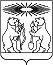 Об утверждении муниципальной программы «Развитие образования» (актуальная редакция в редакции постановлений администрации Северо-Енисейского района от07.11.2013 № 584-п, от 18.11.2013 № 638-п, от 29.01.2014 № 24-п, от 27.02.2014 № 68-п, от 25.04.2014 № 154-п, от 03.06.2014 № 230-п, от 27.06.2014 № 282-п, от 08.07.2014 № 302-п, от 18.08.2014 № 392-п, от 02.10.2014 № 478-п, от 21.10.2014 № 508-п, от 13.11.2014 № 550-п, от 01.12.2014 № 478-5, от 21.10.2014 № 592-п, от 22.12.2014 № 663-п, от 24.12.2014 № 674-п, от 20.02.2015 № 48-п, от 20.05.2015 № 168-п, от 24.06.2015 № 306-п, от 13.07.2015 № 382-п, от 27.08.2015 № 513-п, от 28.09.2015 № 593-п, от 13.11.2015 № 678-п,от 08.12.2015 № 786-п,от 17.12.2015 № 820-п,от 25.02.2016 №71-п,от 05.04.2016 № 165-п, от 27.04.2016 № 220-п, от 10.06.2016 № 362-п, от 30.06.2016 г. № 420-п, от 28.07.2016г. № 504-п, , от 02.09.2016 г. № 593-п, от 07.10.2016 № 675-п, от 11.11.2016 № 750-п, от 14.12.2016 № 867-п,от 28.12.2016 № 913-п,от 09.02.2017 № 37-п, от 30.03.2017 № 105-п,от 04.05.2017 № 163-п, от 14.06.2017 №230-п,от 05.07.2017 № 256-п,от 20.07. 2017г № 285-п, от 20.07.2017 № 290-п, от 02.08. 2017 №310-п, от 08.08.2017 № 312-п, от 25.08.2017 № 340-п, от 21.09.2017 № 355-п, от 10.10.2017 № 387-п, от 12.10.2017 № 395-п,от. 01.11.2017 № 415-п,от 01.11.2017 № 426-п, от 08.11.2017 № 432-п, от 15.11.2017 № 444-п, от 24.11.2017 №455-п, от 25.12.2017 №508-п, от 25.12.2017 №509-п,19.01.2018 № 20-п,от 29.01.2018 № 36-п,от 28.02.2018 №65-п, от 06.03.2018 № 71-п,от 17.04.2018 № 115-п, от 18.05.2018 № 154-п,от 31.05.2018 № 170-п, от 07.06.2018 № 181-п, от 18.06.2018 №193-п,от 09.07.2018 №210-п, от 31.07.2018 № 232-п, от 10.08.2018 № 250-п, от 17.08.2018 № 259-п, от 06.09.2018 № 278-п, от 27.09.2018 № 306-п, от 09.10.2018 № 330-п, от 17.10.341-п,от 24.10.2018 № 346-п, от 01.11.2018 № 366-п,06.11.2018 № 372-п,от 23.11.2018 №406-п, от 30.11.2018№ 419-пот 18.12.2018 № 451-п,от 29.12.2018№ 492-п, от30.01.2019 № 25-п, от 05.02.2019 № 38-п, от 06.03.2019 № 76-п, 21.03.2019 № 95-п,08.04.2019 № 117-п, от 30.04.2019 № 156-п, от 24.05.2019 № 178-п, от 14.06.2019 № 217-п, от 01.07.2019 № 231-п,от 16.07.2019 № 263-п, от 31.07.2019 № 280-п, 20.08.2019 № 306-п, от 04.09.2019 № 317-п, от 17.092019. № 334-п,от 03.10.2019 № 355-п, от 30.10.2019 № 392-п,от 22.11.2019г. №445-п,06.12.2019г № 470-п,16.12.2019г №488-п, от 19.12.2019г. №506-п, от 27.12.2019г. № 530-п, от 28.01.2020 № 29-п, от 05.03.2020 № 80-п,от 11.03.2020 № 95-п,от 27.03.2020 № 109-п, от 22.04.2020 № 150-п, от  06.05.2020 № 162-п,от   05.06.2020 № 246-п, от 02.07.2020 № 282-п, от 22.07.2020 № 295-п, от 25.08.2020 № 331-п, от 07.09.2020 № 338-п, от 08.09.2020 № 344-п, от 25.09.2020 №  376-п,от  05.10.2020 №  388-п, от 16.11.2020 №513-п, от 27.11.2020 №531-п, от 07.12.2020 №539-п, от 11.12.2020 №544-п  от 22.12.2020 № 583-п)В соответствии со статьей 179 Бюджетного кодекса Российской Федерации, постановлением администрации Северо-Енисейского района от 29.07.2013 № 364-п «Об утверждении Порядка принятия решений о разработке муниципальных программ Северо-Енисейского района, их формирования и реализации», распоряжением администрации Северо-Енисейского района от 30.07.2013 № 650-ОС «Об утверждении перечня муниципальных программ Северо-Енисейского района», руководствуясь статьей 34 Устава Северо-Енисейского района, ПОСТАНОВЛЯЮ:1. Утвердить муниципальную программу «Развитие образования», согласно приложению к настоящему постановлению.2. Контроль за выполнением настоящего постановления возложить на заместителя главы администрации района по социальным вопросам(Тефанова Н.Ю.)3. Настоящее постановление вступает в силу с 01 января 2014 года и подлежит опубликованию в газете «Северо-Енисейский Вестник».Глава администрацииСеверо - Енисейского района							Т.Л. КалининаПриложениек постановлению администрацииСеверо-Енисейского районаот 29.10.2013 года № 566-п(в новой редакции постановленияадминистрации Северо-Енисейского районаот 28.01.2020 № 29-п,от 05.03.2020 № 80-п, от11.03.2020 № 95-п, от 27.03.2020 № 109-п, от 22.04.2020 № 150-п, от  06.05.2020 № 162-п,от  05.06.2020 № 246-п, от 02.07.2020 № 282-п,от   22.07.2020 №295-п, от 25.08.2020 № 331-п, от 07.09.2020 № 338-п, от 08.09.2020 № 344-п, от 25.09.2020 №  376-п,от  05.10.2020 №  388-п., от 16.11.2020 №513-п, от 27.11.2020 №531-п, от 07.12.2020 №539-п, от 11.12.2020 №544-п, от 22.12.2020 № 583-п)Муниципальная программа Северо-Енисейского района«Развитие образования»1.ПаспортПриложение № 1к разделу 1 паспорта муниципальнойпрограммы«Развитие образования»(в редакции постановления администрации Северо-Енисейского района от 25.08.2020 № 331-п)Перечень целевых показателей муниципальной программы Северо-Енисейского района, с указанием планируемыхк достижению значений в результате реализации муниципальной программы Северо-Енисейского района2. Характеристика текущего состояния социально-экономического развития сферы образования Северо-Енисейского районаСистема образования Северо-Енисейского района представляет собой сеть муниципальных разноуровневых и разнонаправленных учреждений дошкольного, общего, дополнительного образования, которые реализуют многочисленные образовательные программы и в основном удовлетворяют потребности обучающихся.В системе образования Северо-Енисейского района функционируют следующие учреждения:-6 средних общеобразовательных школ (в структуре 4-х из них функционируют дошкольные группы);-1 основная общеобразовательная школа с филиалом начальной школы в п. Куромба (для детей старообрядцев);- 5 дошкольных образовательных учреждений (с 1 сентября 2019 года);-Детско-юношеский центр (ДЮЦ);-Детско-юношеская спортивная школа (ДЮСШ).По состоянию на 01.09.2020 года образовательные учреждения укомплектованы:-общеобразовательные учреждения –1297 учеников 1297 учеников);-дошкольные образовательные учреждения – 616 воспитанников;-учреждения дополнительного образования – 1483 воспитанников.В Северо-Енисейском районе сложилась в целом эффективная система управления образованием. Система образования сохраняет и развивает свой потенциал и продолжает являться определяющим фактором социально-экономического развития района. Создана и успешно развивается система мониторинга за качеством образования, в том числе состоянием здоровья детей и внедрения в учебный процесс здоровьесберегающих образовательных технологий. Это является основой в реализации национального проекта «Образование».Осуществляется обновление содержания общего образования в школах района, направленное на реализацию регионального проекта «Современная школа». Этому способствует участие четырех школ районав реализации краевой Концепции развития сельских муниципальных образований Красноярского края:В МБОУ «Вангашская средняя школа №8» и МБОУ «Брянковская средняя школа №5» реализуются модели организации внеурочной деятельности, направленной на получение нового образовательного результата, через разновозрастные группы,в МБОУ «Новокаламинская средняя школа №6» обеспечено получение начального профессионального образования на уровне среднего общего образования при сетевом взаимодействии с Енисейским многопрофильным техникумом, в МБОУ «Северо-Енисейской средней школе №1» – профильное обучение, где для каждого обучающегося составляются профильные индивидуальные учебные планы, на основании которых организуются профильные группы. Ведется обновление материально-технической базы образовательных организаций с целью создания цифровой образовательной среды,в МБОУ «Тейская средняя школа №3» для получения личностных результатов развивают ученическое самоуправление,в МБОУ «Северо-Енисейская средняя школа №2» с целью обеспечения условий для достижения нового образовательного результата перестраивают модель методической службы.Приняты меры по обеспечению общедоступности дошкольного образования. Ведется целенаправленная работа по осуществлению преемственности дошкольного и начального общего образования. В рамках реализации регионального проекта «Поддержка семей, имеющих детей» развивается инфраструктура в сфере дошкольного образования района с целью создания условий для повышения компетентности родителей обучающихсяи воспитанников в вопросах образования и воспитания, в том числе для раннего развития детей в возрасте до трех лет.Развивается система дополнительного образования детей. Ежегодный охват детей, занимающихся в системе дополнительного образования,  составляет более 80 % от общей численности детей в возрасте от 5 до 18 лет.Успешно реализуется комплекс мероприятий, способствующих укреплению здоровья, развитию у детей творческого потенциала, пропаганде физической культуры, занятий спортом и туризмом. Охват летним отдыхом и оздоровлением детей школьного возраста ежегодно составляет не менее 82%.В 2020 мероприятия по организации отдыха, оздоровления и занятости детей в каникулярный период были отменены в связи  с пандемией короновирусной инфекции.Активно реализуется в рамках национального проекта «Демография» региональная программа «Укрепление общественного здоровья». Весомым импульсом в части пропаганды является организация горячего питания школьников в соответствии с 12-дневным сбалансированным цикличным меню: все учащиеся (за исключением д. Куромба) общеобразовательных школ Северо-Енисейского района охвачены бесплатным горячим завтраком, горячим обедом – не менее 33%. А также всемучащимся 1-5 классов без взимания платы, предоставляется  витаминизированное «школьное молоко» 5 раз в неделю с понедельника по пятницу включительно в течение учебного года в учебные дни образовательных организаций.Создана и успешно развивается система по выявлению, сопровождению и поддержке интеллектуально, художественно и спортивно одаренных детей. С каждым годом увеличивается количество обучающихся Северо-Енисейского района, участвующих в районных и краевых мероприятиях и показывающих высокие результаты. Количество детей разных возрастов, принявших участие в различных конкурсах, форумах, конференциях, фестивалях и других мероприятиях муниципального и более высокого уровней ежегодно составляет более 400. Это способствует достижению целевых показателей регионального проекта «Успех каждого ребенка».Развитию кадрового потенциала и реализации регионального проекта «Учитель будущего»способствует реализация муниципального профессионального конкурсного движения для педагогов, создание условий для непрерывного повышение уровня профессиональной компетентности педагогических и руководящих работников муниципальной системы образования, обновление кадрового состава образовательных учреждений молодыми специалистами.Выполнение мероприятий комплексной программы социально-экономического развития Северо-Енисейского района обеспечило существенные позитивные изменения в организации деятельности образовательных учреждений. Созданы условия для долгосрочного планирования развития отрасли.Однако в работе по развитию образовательного комплекса Северо-Енисейского района имеется ряд проблем.Прежде всего, это проблема кадрового обеспечения образовательных учреждений, наиболее остро – общеобразовательных учреждений отдаленных от районного центра. Сохраняется тенденция старения педагогических работников. Недостаточно быстро происходит процесс ротации педагогических кадров, требует дальнейшего развития система привлечения молодых специалистов в систему образования и обеспечения их профессиональной адаптации. Необходимо развивать творческий потенциал педагогических работников для наращивания культурного капитала, сохранять и развивать условия для повышения квалификации, подготовки и переподготовки в контексте с обновлением содержания образования, профессионального развития работников.Необходимо совершенствовать условия для развития развивающей предметно-пространственной среды в дошкольных образовательных организациях, обновлять материально-техническую базу для обеспечения успешной реализации задач, обозначенных национальным проектом «Образование».Для достижения нового образовательного результата – функциональной грамотности обучающихся, необходимо конструктивное изменение организации учебного процесса, при возрастающей роли воспитательной составляющей.Работе с талантливыми детьми следует уделить особое внимание, необходимо развивать творческую среду для особо одаренных детей в каждом общеобразовательном учреждении, предоставлять возможностьобучения по индивидуальным учебным планам. Требуется развивать систему олимпиад и конкурсов, отработать механизмы учета индивидуальных достижений школьников.Требует решения проблема сохранения здоровья детей, развития здоровьесберегающих образовательных технологий, развития служб медиации,  препятствующих заболеваниям детей, психическим расстройствам.Перечисленные проблемы являются основой определения целей, направлений и задач развития системы образования Северо-Енисейского района.В ходе реализации программы могут возникнуть финансово-экономические риски и социальные риски.Финансово-экономические риски связаны с сокращением в ходе реализации программы предусмотренных объемов бюджетных средств. Это потребует внесения изменений в муниципальную программу, пересмотра целевых значений показателей, и, возможно, отказ от реализации отдельных мероприятий и задач муниципальной программы.Социальные риски связаны с вероятностью повышения социальной напряженности среди населения из-за неполной или недостоверной информации о реализуемых мероприятиях. Управление данной группой рисков будет обеспечено за счет открытости и прозрачности планов мероприятий и практических действий, информационного сопровождения.Основными мерами управления рисками с целью минимизации их влияния на достижение целей муниципальной программы выступают следующие:1. Мониторинг (социологические исследования: родители, педагоги, учащиеся; исследования качества образования):достижения конкретных целей и задач отслеживается с использованием системы количественных показателей и качественного анализа, что позволяет своевременно выявлять отклонения в достижении значений целевых показателей муниципальной программы, осуществлять их корректировку, уточнение и дополнение мероприятий.2. Открытость и подотчетность:на официальном сайте управления образования администрации Северо-Енисейского района будет размещена полная информация о реализации эффективности программы, в т.ч. ежегодные публичные отчеты исполнителей для общественности и проведение Общественным советом независимой оценки качества условий оказания услуг образовательными организациями. 3. Экспертно-аналитическое сопровождение:проведение анализа;регулярный сравнительный анализ системы образования Северо-Енисейского района и других территорий Красноярского края, анализ кадрового состава системы образования района.4. Информационное сопровождение:в ходе реализации программы будет проводиться информационно-разъяснительная работа (через СМИ, интернет-пространство), направленная на обеспечение благоприятной общественной атмосферы по отношению к планируемым/проводимым мероприятиям.В целях минимизации рисков при реализации муниципальной программы анализ хода результатов реализации муниципальной программы будет ежегодно рассматриваться Управлением образования администрации Северо-Енисейского района, и предоставляться в виде отчета администрации Северо-Енисейского района.3. Основные цели и задачи муниципальной программыМуниципальная программа развития системы образования Северо-Енисейского района разработана с учетом приоритетов государственной образовательной политикии процессов социально-экономического развития. Важным фактором, влияющим на постановку цели и задач Программы, является федеральная и региональная образовательная политика, направленная на модернизацию системы образования. Стратегической целью в сфере образования является обеспечение высокого качества образования, соответствующего требованиям развития экономики, современным потребностям общества и каждого гражданина. Современный период характеризуется значительными перестройками всей системы образования. Это связано с новой концепцией социально-экономического развития страны. В ряде основных стратегических документов - Концепции 2020, национальный проект «Образование», региональные проекты «Современная школа», «Успех каждого ребенка», «Учитель будущего», «Цифровая образовательная среда» и «Поддержка семей, имеющих детей» - представлены главные ориентиры и пути достижения необходимого уровня качества современного образования. Необходимость разработки и принятия муниципальной программы развития муниципальной системы образования на 2014 - 2030 годы обусловлена тенденциями развития общества, необходимостью повышения открытости и эффективности системы образования, направленной на обеспечение удовлетворения образовательных запросов населения района. Результаты современного состояния муниципальной системы образования района свидетельствуют о том, что образовательная система является целостной и динамично развивающейся.Цель Программы - обеспечение высокого качества образования на территории района, соответствующего потребностям граждан и перспективным задачам развития экономики.Для достижения цели Программы необходимо решение ряда задач, предусматривающих системный и комплексный подход к обновлению системы образования. Основанием для определения задач являются исходная ситуация и ориентиры, заданные Концепцией модернизации российского образования, национальным проектом "Образование".Таким образом, перед муниципальной системой образования стоят следующие задачи:Обеспечение безопасных условий жизнедеятельности образовательных учреждений. Решение данной задачи планируется через укрепление и развитие материально-технической базы образовательных учреждений, а также проведение текущих и капитальных ремонтов.Обеспечение качества образования посредством обновления содержания и технологий преподавания общеобразовательных программ, вовлечения всех участников системы образования (обучающиеся, педагоги, родители (законные представители), работодатели и представители общественных объединений) в развитие системы общего образования, а также за счет обновления материально-технической базы.Обеспечение для детей в возрасте от 5 до 18 лет доступных для каждого и качественных условий для воспитания гармонично развитой и социально ответственной личности путем увеличения охвата дополнительным образованием не менее80 % от общего числа детей данной возрастной категории, обновления содержания и методов дополнительного образования детей, развития кадрового потенциала и модернизации инфраструктуры системы дополнительного образования детей. Решение данной задачи предусматривает расширение форм выявления, сопровождения и поддержки одаренных детей и талантливой молодежи, увеличение доли охвата детей дополнительными образовательными программами, направленными на развитие их способностей, поддержку педагогических работников, имеющих высокие достижения в работе с одаренными детьми.В целях реализации мероприятий федерального проекта «Успех каждого ребенка» национального проекта «Образование», утвержденного протоколом президиума Совета при Президенте Российской Федерации по стратегическому развитию и национальным проектам от 3 сентября 2018 г. №10, в целях обеспечения равной доступности качественного дополнительного образования вСеверо-Енисейском районереализуется система персонифицированного финансирования дополнительного образования детей, подразумевающая предоставление детям сертификатов дополнительного образования. С целью обеспечения использования сертификатов дополнительного образования Управление образования администрации Северо-Енисейского района руководствуется региональными Правилами персонифицированного финансирования дополнительного образования детей и ежегодно принимает программу персонифицированного финансирования дополнительного образования детей вСеверо-Енисейском районе.4. Создание условий, обеспечивающих полноценный отдых, оздоровление, занятость детей, сохранение и укрепление здоровья учащихся. Решение данной задачи предусматривает обеспечение организации отдыха и занятости детей в каникулярное время; совершенствование организации школьного питания, использование здоровьесберегающих технологий в образовательном процессе.5. Создание условий для повышения компетентности родителей обучающихсяи воспитанников в вопросах образования и воспитания, в том числе для раннего развития детей в возрасте до полутора лет путем предоставления услуг психолого-педагогической, методической и консультативной помощи родителям (законным представителям) детей, а также гражданам, желающим принять на воспитание в свои семьи детей, оставшихся без попечения родителей.Решение данной задачи планируется через обеспечение обновления структуры и содержания образования, развитие кадрового потенциала.6. Создание условий для эффективного развития районной системы образования. Решение данной задачи предусматривает оптимизацию системы управления процессом образования, механизмов финансирования образования, использования финансовых средств бюджета и привлечения дополнительных ресурсов, развитие кадрового потенциала, повышение социального статуса и профессионализма работников образовательных учреждений.Прогноз конечных результатов в сфере образования на территории Северо-Енисейского районаСвоевременная и в полном объеме реализация Программы позволит:создать условия для стабильного функционирования районной системы образования;увеличить долю охвата детей дополнительными образовательными программами, направленными на развитие их способностей;создать условия, обеспечивающие полноценный летний отдых детей;совершенствование организации питания учащихся образовательных учреждений;повысить удовлетворенность населения качеством образования;создать условия, соответствующие требованиям федеральных государственных образовательных стандартов в образовательных учреждениях;обеспечить охват не менее 80,0 % детей в возрасте 5-18 лет программами дополнительного образования детей;повысить уровень квалификации педагогических кадров;повысить удовлетворенность населения качеством образовательных услуг.5. Информация по подпрограммам муниципальной программы5.1. Подпрограмма 1 «Обеспечение жизнедеятельности образовательных учреждений»5.1.1. Постановка общерайонной проблемы и обоснование необходимости разработки подпрограммыБезопасность образовательных учреждений – это условие сохранения жизни и здоровья обучающихся, воспитанников и работников, а также материальных ценностей образовательных учреждений от возможных несчастных случаев, пожаров, аварий и других чрезвычайных ситуаций.Безопасность образовательных учреждений включает все виды безопасности и в том числе безопасность, связанную с техническим состоянием среды обитания (техническое состояние строительных конструкций), антитеррористической защищенностью, защитой от преступлений против личности и имущества, поддержанием общественного порядка на территории образовательного учреждения.5.1.2. Анализ причин возникновения проблемыНесмотря на постоянно принимаемые меры, существует серьезная проблема безопасности функционирования муниципальных учреждений, а также несоответствие их материально-технической базы лицензионным требованиям и стандартам. Среди различных видов угроз для жизнедеятельности общеобразовательных учреждений города, здоровья обучающихся и работников учреждений наиболее опасными являются несоответствие образовательных учреждений требованиям пожарной и электрической безопасности, аварийное состояние инженерных коммуникаций, зданий и сооружений, нарушение санитарно-эпидемиологических норм и правил содержания помещений, учебных кабинетов.Обеспечение жизнедеятельности образовательных учреждений Северо-Енисейского района может быть достигнуто системой единых мер ресурсного и организационного характера, предусмотренных настоящей подпрограммой.5.1.3. Основная цель и задачи подпрограммыЦелью настоящей подпрограммы является обеспечение безопасных условий жизнедеятельности образовательных учреждений.Задачи, решаемые в рамках реализации подпрограммы:1. Приведение образовательных учреждений в соответствие с требованиями санитарных норм и правил.2. Приведение образовательных учреждений в соответствие с правилами пожарной безопасности.3. Обеспечение антитеррористической защищенности образовательных учреждений.4. Проведение текущих и капитальных ремонтов в образовательных учреждениях.5.1.4. Сроки реализации подпрограммыРеализация подпрограммы рассчитана на 2014 – 2030 годы.5.1.5. Планируемое изменение объективных показателей, характеризующих уровень социально-экономического развития в сфере образования, качество жизни населения и их влияние на достижение задач программыРеализация подпрограммы будет способствовать приведению в соответствие с требованиями санитарных норм и правил пищеблоков образовательных учреждений, медицинских кабинетов в части оснащения технологическим и медицинским оборудованием, приведению образовательных учреждений в соответствие с правилами пожарной безопасности и требованиям санитарных норм и правил, укреплению антитеррористической защищенности образовательных учреждений.Решение задач подпрограммы будет способствовать реализации комплекса мер по созданию в образовательных учреждениях Северо-Енисейского района комфортных и безопасных условий жизнедеятельности отвечающим современным требованиям.Перечень целевых показателей представлен в приложении № 1 к подпрограмме.5.1.6. Экономический эффект в результате реализации мероприятий подпрограммыОбязательным условием эффективности подпрограммы является успешное выполнение целевых индикаторов подпрограммы.Оценка социально – экономической эффективности подпрограммы осуществляется путем сопоставления фактически достигнутых значений целевых индикаторов с прогнозируемыми.Перечень целевых индикаторов представлен в приложении № 1 к подпрограмме.5.2. Подпрограмма 2 «Одаренные дети»5.2.1. Постановка общерайонной проблемы и обоснование необходимости разработки подпрограммыОдаренные дети – это дети, обладающие потенциалом к высоким достижениям и выдающимся результатам в одной или нескольких сферах деятельности.Существуют проблемы при создании условий для выявления, сопровождения и поддержки интеллектуально, художественно и спортивно одаренных детей. Следовательно, есть необходимость объединения усилий по созданию условий для выявления и развития одаренных детей, которые включают в себя выявление одаренных учащихся посредством предоставления детям возможности участвовать в школьном и муниципальном этапах краевых конкурсных программ (олимпиады, научно-практические конференции учащихся, турниры, состязания), сопровождение одаренных детей (интенсивные школы, смотры и т.д.), предъявление результатов учащимися на школьном, муниципальном, краевом, федеральном и международном уровнях (краевые именные стипендии, предметные олимпиады, научно-практические конференции, конкурсы и турниры).5.2.2. Анализ причин возникновения проблемыПри создании условий для выявления, сопровождения и поддержки интеллектуально, художественно и спортивно одаренных детей выявлены следующие проблемы:- нескоординированное многообразие мероприятий в области работы с одаренными детьми;- отсутствие многоуровневой инфраструктуры, специально обеспечивающей развитие способных и одаренных детей и выявление одаренности в раннем возрасте;- недостаточный уровень материально-технической базы муниципальных образовательных учреждений дополнительного и дошкольного образования для выявления, поддержки и сопровождения одаренных детей;- отсутствие эффективной системы поиска, выявления и профессионального сопровождения одаренных детей в масштабах района;- низкий процент качества выступления на региональном этапе Всероссийской предметной олимпиаде школьников, увеличение количества научно-исследовательских работ и одновременное снижение их качества;- отсутствие системы тиражирования эффективного опыта работы с одаренными детьми.Но наряду с отмеченными проблемами наблюдаются положительные тенденции и достигнуты определенные результаты:- для развития технического творчества молодежи приобретается оборудование;- проведены мероприятия «Живая классика», «Юный эрудит», «Зимняя планета детства», «Таланты без границ» в которых приняли участие 179 школьников района;- 14 школьников района приняли участие в региональном этапе Всероссийской предметной олимпиады школьников в г.Красноярске, из них 1 стал призером в предметной области «Математика» и вошел в сборную команду Красноярского края, 1 вошел в 10 лучших в предметной области «Физика» среди 7 классов;	Прошёл муниципальный форум «Я и НАУКА». Форум прошел в двух форматах: научно-практическая конференция «Первые шаги в науку», где было представлено 26 исследовательских работ, 19 из них – победители и призёры и выставка проектно-исследовательских работ, технических идей и разработок «МОИ ИССЛЕДОВАНИЯ ДЛЯ МОЕГО РАЙОНА», на которой представлено 15 стендовых докладов, 13 из которых стали победителями и лауреатами.15 работ рекомендовано на краевой дистанционный тур краевого молодёжного форума «Научно-технический потенциал Сибири». Прошла IХ Муниципальная конференция творческих и исследовательских работ младших школьников «Я –ИССЛЕДОВАТЕЛЬ»,в которой приняли участие47 школьников, 35 работ, 19 из которых стали победителями и призёрами.При содействии ДЮЦ прошёл муниципальный этап олимпиады младших школьников Северо-Енисейского района «Юный эрудит».В олимпиаде приняли участие 55 обучающихся 3-4 классов – победители школьных олимпиад, из шести образовательных организаций района. Олимпиада «Юный эрудит» проходила по четырём предметам: русский язык – 16 обучающихся, математика – 17 обучающихся, литературное чтение – 16 обучающихся,окружающий мир – 16 обучающихся. Интеллектуальное состязание включало две возрастные категории обучающихся- 3 и 4 классы.- 11 учащихся школ района приняли участие в краевых и всероссийских интенсивных школах;- Команда Брянковской средней школы №5 приняла участия в конкурсе «ЮниорПрофи» в области лесного хозяйства. Из 53 команд участников заняли 4 общекомандное место в номинации «Лучшее школьное лесничество», 1 командное место в номинации «Лесное хозяйство»;-Ежегодно делегация Северо-Енисейского района участвует в Елке Губернатора Красноярского края и во Всероссийской кремлевской Елке, проходя конкурсный отбор по достижениям и результатам детей на региональном, всероссийском и международном уровнях.Необходимо отметить, что даже сохранение достигнутого результата невозможно без целевой финансовой поддержки по поддержке одаренных детей.5.2.3. Основная цель и задачи подпрограммыОсновной целью данной подпрограммы является развитие системы выявления и поддержки одаренных детей. Для достижения поставленной цели необходимо решение следующих задач:1. Материально-техническая поддержка образовательных учреждений Северо-Енисейского района, осуществляющих работу с одаренными детьми.2. Сопровождение и поддержка деятельности с одаренными детьми.5.2.4. Сроки реализации подпрограммыРеализация подпрограммы рассчитана на 2014 – 2030 годы.5.2.5. Планируемое изменение объективных показателей, характеризующих уровень социально-экономического развития в сфере образования, качество жизни населения и их влияние на достижение задач программыДля проявления успешности и одаренности каждому ребенку необходимо создать определенные условия для реализации его интересов, стимулирования мотивации развития собственных способностей, поддержки его талантов. Эти условия непросто создать в силу имеющегося ряда проблем как научно-методического, материально-технического, так и кадрового характера в рамках педагогического процесса одного образовательного учреждения. Именно поэтому необходимо развивать систему работы с одаренными детьми. Работа с одаренными детьми требует особой профессиональной подготовки педагогов, внедрения современного программного обеспечения, организации интеллектуальных, художественно-творческих и спортивных мероприятий.Перечень целевых показателей представлен в приложении № 1 к подпрограмме.5.2.6. Экономический эффект в результате реализации мероприятий подпрограммыОбязательным условием эффективности подпрограммы является успешное выполнение целевых индикаторов подпрограммы.Оценка социально – экономической эффективности подпрограммы осуществляется путем сопоставления фактически достигнутых значений целевых индикаторов с прогнозируемыми.Перечень целевых индикаторов представлен в приложении № 1 к подпрограмме.5.3. Подпрограмма 3 «Сохранение и укрепление здоровья детей»5.3.1. Постановка общерайонной проблемы и обоснование необходимости разработки подпрограммыРабота по сохранению, укреплению здоровья школьников и организация отдыха, оздоровления и занятости детей в каникулярный период являются одними из важных направлений в деятельности Управления образования администрации Северо-Енисейского района и образовательных учреждений Северо-Енисейского района. Организованный отдых и занятость является эффективным элементом социализации, приобщения детей к труду, получению профессиональных навыков в условиях, обеспечивающих сохранение их здоровья и соответствующих физиологическим возможностям организма; адаптации к трудовой деятельности, что в свое время является мощным механизмом, с помощью которого решается проблема безнадзорности подрастающего поколения.В каникулярный период на территории района массовой организационной формой отдыха являются лагеря с дневным пребыванием детей и летниетрудовые отрядов старшеклассников, которые традиционно функционируют в летний период. Во всех муниципальных общеобразовательных учреждениях разработаны и успешно реализуются программы, направленные на сохранение здоровья школьников, формирование у подрастающего поколения навыков и привычек здорового образа жизни. Все это – это комплекс условий и мероприятий, способствующих укреплению здоровья, развитию у детей творческого потенциала, пропаганде физической культуры, занятий спортом и туризмом как составляющей части здорового образа жизни.В настоящее время по основным направлениям подпрограммы достигнуты следующие результаты:- создана модель организации эффективного отдыха, оздоровления и занятости детей и подростков, основанная на усилении патриотического и нравственного воспитания, развитии навыков коллективного труда, привитии норм здорового образа жизни;- охват несовершеннолетних отдыхом и оздоровлением ежегодно составляет80-82%;-наблюдается снижение числа правонарушений и случаев безнадзорности среди детей и подростков в каникулярный период;- у учащихся развиваются навыки проектирования полезной деятельности;- все учащиеся общеобразовательных школ Северо-Енисейского района охвачены бесплатным горячим питанием.5.3.2. Анализ причин возникновения проблемыНо, несмотря на достигнутые в предыдущие годы позитивные результаты по решению вопросов организации отдыха, оздоровления, занятости детей и подростков, сохраняется ряд проблем, которые требуют решения:- социально-экономические проблемы в обществе существенно ослабили институт семьи, ее воздействие на воспитание детей. В результате этого проявляется безнадзорность детей, распространение в детской среде наркотических средств и различных психоактивных препаратов, алкоголя и, как следствие, увеличение правонарушений среди несовершеннолетних;- содержательное наполнение программ оздоровительных лагерей не всегда позволяет ребенку восполнить собственный психический, эмоциональный, интеллектуальный потенциал;- за последние годы не улучшается состояние здоровья детей и подростков. Основными причинами болезненности детского населения являются ухудшение социального положения населения, ухудшение питания, пониженная двигательная активность и т.д. В результате проведения диспансеризации установлено, что с отклонениями состояния здоровья выявляется 10 – 15% детей.Проблемы организации отдыха, оздоровления, занятости детей и подростков остаются в числе наиболее острых социальных проблем и требуют решения программными методами.5.3.3. Основная цель и задачи подпрограммыЦелью настоящей подпрограммы является создание условий, обеспечивающих полноценный отдых, оздоровление, занятость детей, сохранение и укрепление здоровья учащихся.Задачи, решаемые в рамках реализации подпрограммы:1. повышение эффективности организации доступного и безопасного отдыха и оздоровления детей;2. пропаганда здорового образа жизни, развитие в районе системы спортивно-массовых мероприятий, укрепление здоровья;3. совершенствование навыков и умений поведения в экстремальных ситуациях;4. совершенствование организации питания учащихся.5.3.4. Сроки реализации подпрограммыРеализация подпрограммы рассчитана на 2014 – 2030 годы.5.3.5. Планируемое изменение объективных показателей, характеризующих уровень социально-экономического развития в сфере образования, качество жизни населения и их влияние на достижение задач программыРеализация подпрограммы позволит использовать комплексный подход в реализации программных мероприятий в сфере организации отдыха, оздоровления детей, сохранения и укрепления здоровья детей, обеспечить интеллектуальное, творческое и физическое развитие детей, снизить уровень правонарушений среди несовершеннолетних, оказать социальную поддержку малообеспеченной категории семей, воспитывающих детей из группы риска.Перечень целевых показателей представлен в приложении № 1 к подпрограмме.5.3.6. Экономический эффект в результате реализации мероприятий подпрограммыОбязательным условием эффективности подпрограммы является успешное выполнение целевых индикаторов подпрограммы.Оценка социально – экономической эффективности подпрограммы осуществляется путем сопоставления фактически достигнутых значений целевых индикаторов с прогнозируемыми.Перечень целевых индикаторов представлен в приложении № 1 к подпрограмме.5.4. Подпрограмма 4 «Развитие дошкольного, общего и дополнительного образования»5.4.1. Постановка общерайонной проблемы и обоснование необходимости разработки подпрограммыПо состоянию на 01.01.2013 районная сеть образовательных учреждений включала:5 дошкольных образовательных учреждений,7 образовательных учреждений, предоставляющих начальное, основное и среднее общее образование;2 учреждения дополнительного образования детей.Дошкольное образованиеВ системе дошкольного образования по состоянию на 01.01.2013 функционировало 5 дошкольных образовательных учреждений. Кроме этого в четырех школах работают 8 дошкольных групп полного дня.Общее количество мест в учреждениях, реализующих программы дошкольного образования, по состоянию на 01.01.2013 года составляет 648 мест. Посещало дошкольные образовательные учреждения 610 детей.Общее количество мест в учреждениях, реализующих программы дошкольного образования  по состоянию на 1 сентября 2020 года составило 803 места (укомплектовано в дошкольные образовательные учреждения 616 детей).Общее образованиеСистема общего образования состоит из 7 муниципальных общеобразовательных учреждений, из них 6 средних общеобразовательных школ и 1 основная общеобразовательная школа.Дополнительное образование детейВ муниципальной системе образования действует 2 учреждения дополнительного образования детей.Ежегодный охват детей, занимающихся в системе дополнительного образования,  составляет более 80 % от общей численности детей в возрасте от 5 до 18 лет.5.4.2. Анализ причин возникновения проблемыПри этом текущий момент характеризуется процессами, которые стимулируют образовательные организации к реализации всех видов образовательных программ в одной организации.Причиной этого является потребность общества в доступных и качественных образовательных услугах. Ограниченность финансовых, кадровых ресурсов побуждает к оптимизации использования площадей помещений, энерго– и трудозатрат, концентрации материальных ресурсов. Уже в настоящее время некоторые школы имеют в качестве филиалов детские сады и структурные подразделения, реализующие программы дополнительного образования, организуют отдых и оздоровление детей.5.4.3. Основная цель и задачи подпрограммыЦелью настоящей подпрограммы является создание в системе дошкольного, общего и дополнительного образования равных возможностей для современного качественного образования.Задачи, решаемые в рамках реализации подпрограммы:1. Обеспечение доступности дошкольного образования, соответствующего единому стандарту качества дошкольного образования2. Обеспечение условий и качества обучения, соответствующих федеральным государственным стандартам начального общего, основного общего, среднего общего образования3. Обеспечение развития системы дополнительного образования.5.4.4. Сроки реализации подпрограммыРеализация подпрограммы рассчитана на 2014 – 2030 годы.5.4.5. Планируемое изменение объективных показателей, характеризующих уровень социально-экономического развития в сфере образования, качество жизни населения и их влияние на достижение задач программыВ настоящее время обеспечен 96,7 процентный охват детей в возрасте от 3 до 7 лет дошкольным образованием.Образовательная деятельность дошкольных образовательных учреждений края осуществляется в соответствии с федеральными государственными требованиями к основной общеобразовательной программе дошкольного образования.В настоящее время в Российской Федерации осуществляется модернизация системы дошкольного образования: вносятся изменения в основные нормативные документы регламентирующие деятельность дошкольных организаций (Порядок приема на обучение по образовательным программам дошкольного образования, Порядок организации образовательной деятельности по общеобразовательным программам дошкольного образования); планируется введение федерального государственного образовательного стандарта дошкольного образования (далее ФГОС).Изменения содержания дошкольного образования потребует формирование системы оценки качества дошкольного образования: проведение апробации модели оценки качества; утверждение единого стандарта качества дошкольного образования в Красноярском крае.С целью создания необходимых (базовых) условий для реализации основных образовательных программ в соответствии с требованиями федеральных государственных образовательных стандартов начального и основного общего образования осуществляется оснащение общеобразовательных учреждений края учебным оборудованием, обеспечение учебниками и повышение квалификации учителей и руководителей общеобразовательных учреждений.Все обучающиеся с первого по одиннадцатый класс муниципальных общеобразовательных учреждений обеспечены необходимыми бесплатными учебниками.С 2013 года скорость доступа к Сети Интернет в общеобразовательных учреждениях района составляет не менее 512 Кб/с.Все начальные ступени общеобразовательных учреждений обеспечены комплектами мультимедийного оборудования для проведения обучения с использованием электронных образовательных ресурсов.В целях обеспечения условий для регулярных занятий физической культурой и спортом в 6 общеобразовательных учреждениях созданы и функционируют физкультурно-спортивные клубы, обеспеченные необходимым спортивным оборудованием и инвентарем. Доля муниципальных образовательных учреждений, реализующих программы общего образования, имеющих физкультурный зал, в общей численности муниципальных образовательных учреждений, реализующих программы общего образования, в 2013 году составляла 85,7 %.В целях обеспечения доступности дополнительного образования для детей независимо от их социального статуса и места проживания в муниципальной системе образования развивается практика реализации интенсивных школ.Также на муниципальном уровне работает система предъявления результатов образовательной деятельности детей (конкурсы, выставки, фестивали, конференции, форумы, спартакиады и т.д.) с последующим выходом на зональный и краевой уровни.Перечень целевых показателей представлен в приложении № 1 к подпрограмме.5.4.6. Экономический эффект в результате реализации мероприятий подпрограммыОбязательным условием эффективности подпрограммы является успешное выполнение целевых индикаторов подпрограммы.Оценка социально – экономической эффективности подпрограммы осуществляется путем сопоставления фактически достигнутых значений целевых индикаторов с прогнозируемыми.Перечень целевых индикаторов представлен в приложении № 1 к подпрограмме.5.5. Подпрограмма 5 «Обеспечение реализации муниципальной программы»5.5.1. Постановка общерайонной проблемы и обоснование необходимости разработки подпрограммыУправление образования администрации Северо-Енисейского района является органом администрации Северо-Енисейского района, обладающим правами юридического лица. Управление действует в целях осуществления полномочий администрации Северо-Енисейского района по решению вопросов местного значения в области образования, организации отдыха детей в каникулярное время, а также выполнения государственных полномочий в области опеки и попечительства.В соответствии с осуществляемыми полномочиями Управление образования администрации Северо-Енисейского района руководствуется действующим законодательством и решает следующие задачи:осуществление методического руководства и контроля за деятельностью образовательных учреждений Северо-Енисейского района;организацию предоставления общедоступного и бесплатного начального общего, основного общего, среднего (полного) общего образования по основным общеобразовательным программам, организация предоставления дополнительного образования детям и общедоступного бесплатного дошкольного образования на территории Северо-Енисейского района, а также организацию отдыха детей в каникулярное время;обеспечение исполнения администрацией Северо-Енисейского района отдельных государственных полномочий по организации и осуществлению деятельности по опеке и попечительству в отношении несовершеннолетних.5.5.2. Основная цель и задачи подпрограммыЦелью настоящей подпрограммы является создание условий для эффективного развития районной системы образования.Задача, решаемая в рамках реализации подпрограммы: организация деятельности Управления образования администрации Северо-Енисейского района, обеспечивающего деятельность образовательных учреждений. 5.5.3. Сроки реализации подпрограммыРеализация подпрограммы рассчитана на 2014 – 2030 годы.5.5.4. Планируемое изменение объективных показателей, характеризующих уровень социально-экономического развития в сфере образования, качество жизни населения и их влияние на достижение задач программыРазработка подпрограммы и её дальнейшая реализация необходима для обеспечения устойчивого функционирования и развития районной системы образования.Перечень целевых показателей представлен в приложении № 1 к подпрограмме.5.5.5. Экономический эффект в результате реализации мероприятий подпрограммыОбязательным условием эффективности подпрограммы является успешное выполнение целевых индикаторов подпрограммы.Оценка социально – экономической эффективности подпрограммы осуществляется путем сопоставления фактически достигнутых значений целевых индикаторов с прогнозируемыми.Перечень целевых индикаторов представлен в приложении № 1 к подпрограмме.6. Информация о ресурсном обеспечении программыИнформация о ресурсном обеспеченииПрограммы по подпрограммам с указанием главных распорядителей бюджета Северо-Енисейского района, а также по годам реализации Программы приведена в приложении № 1 к паспорту Программы.Общий объем финансирования на реализацию муниципальной программы за счет средств бюджетов всех уровней, по прогнозным данным, за период с 2014 по 2023 год, составит 5 792 652 262,89 руб., в том числе за счет:средств федерального бюджета – 46 897 787,55 руб.,средств краевого бюджета – 2 359 913 879,23 руб.,средств бюджета Северо-Енисейского района –   3 316 976 383,74 руб.,внебюджетных источников – 68 864 212,37 руб.»; (в редакции постановления администрации Северо-Енисейского района от 22.12.2020 № 583-п)Информация об источниках финансирования подпрограмм, отдельных мероприятий муниципальной программы с учетом источников финансирования, в том числе федерального бюджета, и бюджетов муниципальных образований края, а также перечень реализуемых ими мероприятий, в случае участия в разработке и реализации муниципальной программы приведена в приложении № 2 к паспорту Программы.Приложение № 1 к паспорту муниципальной программы«Развитие образования»(в новой редакции постановления администрацииСеверо-Енисейского районаот 28.01.2020г №29-п, от 05.03.2020 № 80-п, от 11.03.2020 № 95-п, от 27.03.2020 № 109-п, от 22.04.2020 № 150-п, от  06.05.2020 № 162-п, от  05.06.2020 № 246-п, от 02.07.2020 № 282-п, от 22.07.2020 № 295-п, от 25.08.2020 № 331-п, от 07.09.2020 № 338-п, от 08.09.2020 № 344-п, от 25.09.2020 №  376-п, от  05.10.2020 №  388-п,  от 16.11.2020 №513-п, от 27.11.2020 №531-п, от 07.12.2020 №539-п, от 11.12.2020 №544-п,  от 22.12.2020 № 583-п)Ресурсное обеспечение муниципальной программы за счет средств бюджета района, в том числе за счет средств, поступивших из бюджетов других уровней бюджетной системы и внебюджетных источников (рублей)Приложение № 2к паспорту муниципальной программы«Развитие образования»(в новой редакции постановления администрацииСеверо-Енисейского районаот _28.01.2020г №29-п, от 05.03.2020 № 80-п, от 11.03.2020 № 95-п, от 27.03.2020 № 109-п, от 22.04.2020 № 150-п, от  06.05.2020 № 162-п, от  05.06.2020 № 246-п, от 02.07.2020 № 282-п,от    22.07.2020 № 295-п, от 25.08.2020 № 331-п, от 07.09.2020 № 338-п, от 08.09.2020 № 344-п, от 25.09.2020 №  376-п, от  05.10.2020 №  388-п, от 16.11.2020 №513-п, от 27.11.2020 №531-п, от 07.12.2020 №539-п, от 11.12.2020 №544-п, от 22.12.2020 № 583-п)Информация об источниках финансирования подпрограмм, отдельных мероприятий муниципальной программы (рублей)Приложение № 1к Муниципальной программе«Развитие образования»(в редакции постановления администрацииСеверо-Енисейского районаот 28.01.2020 г. № 29-п,от 11.03.2020 № 95-п, от 22.04.2020 № 150-п, от  05.06.2020 № 246-п, от  02.07.2020 № 282-п, от   22.07.2020 № 295-п, от 25.08.2020 № 331-п, от 08.09.2020 № 344-п,   от  05.10.2020 №  388-п, от 27.11.2020 №531-п, от 22.12.2020 № 583-п)Подпрограмма 11. Паспорт подпрограммы2. Мероприятия подпрограммыПеречень мероприятий подпрограммы представлен в приложении № 2 к настоящей подпрограмме.3. Механизм реализации подпрограммыРеализацию подпрограммы осуществляет Управление образования администрации Северо-Енисейского района.Реализация мероприятий 4.3 «Капитальные ремонты в образовательных учреждениях» и 4.4 «Создание новых объектов и выполнение работ по содержанию новых и действующих объектов»осуществляется МКУ «Служба заказчика-застройщика Северо-Енисейского района». По мероприятию 4.3 «Капитальные ремонты в образовательных учреждениях» и 4.4 «Создание новых объектов и выполнение работ по содержанию новых и действующих объектов»главным распорядителем средств является администрация Северо-Енисейского района, получателем бюджетных средств является МКУ «Служба заказчика-застройщика Северо-Енисейского района». Реализация данного мероприятия осуществляется МКУ «Служба заказчика-застройщика» в соответствии с процедурой, предусмотренной Федеральным законом от 05.04.2013 № 44-ФЗ «О контрактной системе в сфере закупок товаров, работ, услуг для обеспечения государственных и муниципальных нужд». Финансовое обеспечение выполнения указанного мероприятия осуществляется путем выделения бюджетных ассигнований, предоставляемых из бюджета Северо-Енисейского района МКУ «Служба заказчика-застройщика.Финансовое обеспечение мероприятий подпрограммы осуществляется за счет средств бюджета Северо-Енисейского района согласно приложению № 2 к подпрограмме.Управление образования администрации Северо-Енисейского района является главным распорядителем средств на выполнение мероприятий подпрограммы 1.1, 1,2, 1.3, 1.4, 2.1, 2.2, 3.1, 3.2, 4.1, 4.2. Получателями бюджетных средств на реализацию мероприятий подпрограммы и исполнителем мероприятий являются образовательные учреждения Северо-Енисейского района, подведомственные Управлению образования администрации Северо-Енисейского района.Реализация мероприятий, предусмотренных подпрограммой, осуществляется в соответствии с Федеральным законом от 05.04.2013 № 44-ФЗ «О контрактной системе в сфере закупок товаров, работ, услуг для обеспечения государственных и муниципальных нужд». Муниципальные образовательные учреждения осуществляют закупки товаров, работ и услуг в рамках реализации мероприятий, предусмотренных подпрограммой и направленных на развитие этих учреждений, в соответствии с законодательством Российской Федерации о размещении заказов на поставку товаров, выполнение работ, оказание услуг для муниципальных нужд и собственными уставами.4. Управление подпрограммой и контроль за исполнением подпрограммыОрганизация управления подпрограммой осуществляется Управлением образования администрации Северо-Енисейского района, которое определяет промежуточные результаты и проводит оценку подпрограммы в целом. Контроль за реализацией подпрограммы осуществляет Контрольно-счетная комиссия Северо-Енисейского района, администрация Северо-Енисейского района, Финансовое управление администрации Северо-Енисейского района, иные органы – в пределах своей компетенции. Контроль за целевым использованием бюджетных средств осуществляет Финансовое управление администрации Северо-Енисейского района и Контрольно-счетная комиссия Северо-Енисейского района.Ответственность за реализацию мероприятий подпрограммы 1.1, 1,2, 1.3, 1.4, 2.1, 2.2, 3.1, 3.2, 4.1, 4.2 несет Управление образования администрации Северо-Енисейского района.Ответственность за реализацию мероприятия 4.3 «Капитальные ремонты в образовательных учреждениях» и 4.4 «Создание новых объектов и выполнение работ по содержанию новых и действующих объектов»несет МКУ «Служба заказчика-застройщика Северо-Енисейского района».Управление образования администрации Северо-Енисейского района формирует отчет о ходе реализации подпрограммы, целевом и эффективном использовании средств бюджета Северо-Енисейского района с учетом информации, полученной от соисполнителей подпрограммы за первое полугодие отчетного года и представляет, в срок не позднее 10-го августа отчетного года, в отдел экономического анализа и прогнозирования администрации района, согласно приложениям № 9-13 Порядка, утвержденного постановлением администрации Северо-Енисейского района от 29.07.2013 № 364-п «Об утверждении Порядка принятия решений о разработке муниципальных программ Северо-Енисейского района, их формирования и реализации».Годовой отчет о ходе реализации подпрограммы предоставляется в соответствии с пунктом 6.7 Порядка, утвержденного постановлением администрации Северо-Енисейского района от 29.07.2013 № 364-п в отдел экономического анализа и прогнозирования администрации Северо-Енисейского района до 1 марта года, следующего за отчетным годом.Контроль за законностью и результативностью использования бюджетных средств осуществляет Контрольно-счетная комиссия Северо-Енисейского района.Приложение № 1 к подпрограмме «Обеспечение жизнедеятельностиобразовательных учреждений»(в новой редакции постановления администрацииСеверо-Енисейского района от 25.08.2020 № 331-п)Перечень и значения показателей результативности подпрограммы «Обеспечение жизнедеятельности образовательных учреждений»Приложение № 2к подпрограмме «Обеспечение жизнедеятельностиобразовательных учреждений»(в новой редакции постановления администрацииСеверо-Енисейского районаот 28.01.2020 № 29-п,от 11.03.2020 № 95-п,от 27.03.2020 № 109-п, от 22.04.2020 № 150-п, от  05.06.2020 № 246-п, от 02.07.2020 № 282-п, от 22.07.2020 № 295-п, от 25.08.2020 № 331-п, от 08.09.2020 № 344-п,  от  05.10.2020 №  388-п, от 27.11.2020 №531-п, от 22.12.2020 № 583-п)Перечень мероприятий подпрограммы «Обеспечение жизнедеятельности образовательных учреждений» с указанием объема средств на их реализацию и ожидаемых результатовПриложение № 2к Муниципальной программе«Развитие образования»(в новой редакции постановления администрацииСеверо-Енисейского районаот 28.01.2020г № 29-п, от 02.07.2020 № 282-п,  от 22.07 2020 № 295-п, от 27.11.2020 №531-п)Подпрограмма 21. Паспорт подпрограммы2. Мероприятия подпрограммыПеречень мероприятий подпрограммы представлен в приложении № 2 к настоящей подпрограмме.3. Механизм реализации подпрограммыРеализацию подпрограммы осуществляет Управление образования администрации Северо-Енисейского района.Финансовое обеспечение мероприятий подпрограммы осуществляется за счет средств бюджета Северо-Енисейского района согласно приложению № 2 к подпрограмме.Управление образования администрации Северо-Енисейского района является главным распорядителем средств на выполнение мероприятий программы. Получателями бюджетных средств на реализацию мероприятий подпрограммы и исполнителем мероприятий являются образовательные учреждения Северо-Енисейского района, подведомственные управлению образования администрации Северо-Енисейского района.Реализация мероприятий, предусмотренных подпрограммой, осуществляется в соответствии с федеральным законом от 05.04.2013 № 44-ФЗ «О контрактной системе в сфере закупок товаров, работ, услуг для обеспечения государственных и муниципальных нужд». Муниципальные образовательные учреждения осуществляют закупки товаров, работ и услуг в рамках реализации мероприятий, предусмотренных подпрограммой и направленных на развитие этих учреждений, в соответствии с законодательством Российской Федерации о размещении заказов на поставку товаров, выполнение работ, оказание услуг для муниципальных нужд и собственными уставами.4. Управление подпрограммой и контроль за исполнением подпрограммыОрганизация управления подпрограммой осуществляется Управлением образования администрации Северо-Енисейского района, которое определяет промежуточные результаты и проводит оценку подпрограммы в целом. Контроль за реализацией подпрограммы осуществляет Контрольно-счетная комиссия Северо-Енисейского района, администрация Северо-Енисейского района, Финансовое управление администрации Северо-Енисейского района, иные органы – в пределах своей компетенции. Контроль за целевым использованием бюджетных средств осуществляет Финансовое управление администрации Северо-Енисейского района и Контрольно-счетная комиссия Северо-Енисейского района.Управление образования администрации Северо-Енисейского района формирует отчет о ходе реализации подпрограммы, целевом и эффективном использовании средств бюджета Северо-Енисейского района с учетом информации, полученной от соисполнителей подпрограммы за первое полугодие отчетного года и представляет, в срок не позднее 10-го августа отчетного года, в отдел экономического анализа и прогнозирования администрации района, согласно приложениям № 9-13 Порядка, утвержденного постановлением администрации Северо-Енисейского района от 29.07.2013 № 364-п «Об утверждении Порядка принятия решений о разработке муниципальных программ Северо-Енисейского района, их формирования и реализации».Годовой отчет о ходе реализации подпрограммы предоставляется в соответствии с пунктом 6.7 Порядка, утвержденного постановлением администрации Северо-Енисейского района от 29.07.2013 № 364-п в отдел экономического анализа и прогнозирования администрации Северо-Енисейского района до 1 марта года, следующего за отчетным годом.Приложение №1 к подпрограмме «Одаренные дети»Перечень и значения показателей результативности подпрограммы «Одаренные дети»Приложение № 2к подпрограмме «Одаренные дети»(в новой редакции постановления администрацииСеверо-Енисейского районаот28.01.2020г  № 29-п, от 02.07.2020 № 282-п, от   22.07.2020 № 295-п, от 27.12.2020 №531-п)Перечень мероприятий подпрограммы «Одаренные дети» с указанием объема средств на их реализацию и ожидаемых результатовПриложение № 3к Муниципальной программеРазвитие образования»(в редакции постановления администрацииСеверо-Енисейского районаот 28.01.2020 г. № 29-п, от 22.04.2020 № 150-п, от  06.05.2020 № 162-п, от  05.06.2020 № 246-п, от 02.07.2020 № 282-п, от    22.07.2020 № 295-п , от 25.08.2020 № 331-п, от 07.09.2020 № 338-п, от 25.09.2020 №  376-п, от 16.11..2020 № 513-п, от 27.11.2020 №531-п, от 07.12.2020 № 539-п)Подпрограмма 31. Паспорт подпрограммы2. Мероприятия подпрограммыПеречень мероприятий подпрограммы представлен в приложении № 2 к настоящей подпрограмме.3. Механизм реализации подпрограммыРеализацию подпрограммы осуществляет Управление образования администрации Северо-Енисейского района.Финансовое обеспечение мероприятий подпрограммы осуществляется за счет средств бюджета Северо-Енисейского района согласно приложению № 2 к подпрограмме.Управление образования администрации Северо-Енисейского района является главным распорядителем средств на выполнение мероприятий программы. Получателями бюджетных средств на реализацию мероприятий подпрограммы и исполнителем мероприятий являются образовательные учреждения Северо-Енисейского района, подведомственные Управлению образования администрации Северо-Енисейского района.Реализация мероприятий, предусмотренных подпрограммой, осуществляется в соответствии с Федеральным законом от 05.04.2013 № 44-ФЗ «О контрактной системе в сфере закупок товаров, работ, услуг для обеспечения государственных и муниципальных нужд». Муниципальные образовательные учреждения осуществляют закупки товаров, работ и услуг в рамках реализации мероприятий, предусмотренных подпрограммой и направленных на развитие этих учреждений, в соответствии с законодательством Российской Федерации о размещении заказов на поставку товаров, выполнение работ, оказание услуг для муниципальных нужд и собственными уставами.Финансовое обеспечение мероприятий подпрограммы осуществляется за счет средств бюджета Северо-Енисейского района и субвенций бюджета Красноярского края.Реализация мероприятий, предусмотренных подпрограммой, осуществляется в соответствии с законодательством Российской Федерации о размещении заказов на поставку товаров, выполнение работ, оказание услуг для муниципальных нужд. Обеспечение размещения заказов на приобретение путевок, автотранспортные перевозки осуществляется в соответствии с Федеральным законом от 05.04.2013 № 44-ФЗ «О контрактной системе в сфере закупок товаров, работ, услуг для обеспечения государственных и муниципальных нужд». Обеспечение бесплатным питанием осуществляется в соответствии с пунктом 6 статьи 11 Закона от 02 ноября 2000 года № 12-961 "О защите прав ребенка", Муниципальные образовательные учреждения осуществляют закупки товаров, работ и услуг в рамках реализации мероприятий, предусмотренных подпрограммой.Обеспечение бесплатными путевками, организация двухразового питания в лагерях с дневным пребыванием детейс частичной оплатой за счет средств краевого бюджета, осуществляется в соответствии Законом Красноярского края от 07.07.2009 № 8-3618 «Об обеспечении прав детей на отдых, оздоровление и занятость в Красноярском крае» осуществляется за счет средств субвенции, выделяемой бюджетам муниципальных образований на осуществление государственных полномочий по обеспечению отдыха и оздоровления детей врамках подпрограммы «Развитие дошкольного, общего и дополнительного образования» государственной программы Красноярского края «Развитие образования». Расходы, связанные созданием условий в Северо-Енисейском районе, обеспечивающих полноценный отдых, оздоровление, занятость детей, сохранения и укрепления здоровья учащихся, повышения эффективности организации доступного и безопасного отдыха и оздоровления детей, укрепления здоровья детей, совершенствования организации питания осуществляются в соответствии с Постановлением администрации Северо-Енисейского района от 17 апреля 2018 года № 107-п «Об осуществлении переданных Красноярским краем муниципальному образованию Северо-Енисейский район отдельных государственных полномочий в сфере организации и обеспечения отдыха и оздоровления детей и лиц из числа детей-сирот и детей, оставшихся без попечения родителей.Деятельность летних лагерей с дневным пребыванием регламентируется Постановлением администрации Северо-Енисейского района от 22 мая 2018 года № 165-п«Об утверждении Положения о летних лагерях с дневным пребыванием, организованных образовательными организациями, осуществляющими организацию отдыха, оздоровления и занятости обучающихся в каникулярное время».4.Управление подпрограммой и контроль за исполнением подпрограммыОрганизация управления подпрограммой осуществляется Управлением образования администрации Северо-Енисейского района, которое определяет промежуточные результаты и проводит оценку подпрограммы в целом. Контроль за реализацией подпрограммы осуществляет Контрольно-счетная комиссия Северо-Енисейского района, администрация Северо-Енисейского района, Финансовое управление администрации Северо-Енисейского района, иные органы – в пределах своей компетенции. Контроль за целевым использованием бюджетных средств осуществляет Финансовое управление администрации Северо-Енисейского района и Контрольно-счетная комиссия Северо-Енисейского района.Управление образования администрации Северо-Енисейского района формирует отчет о ходе реализации подпрограммы, целевом и эффективном использовании средств бюджета Северо-Енисейского района с учетом информации, полученной от соисполнителей подпрограммы за первое полугодие отчетного года и представляет, в срок не позднее 10-го августа отчетного года, в отдел экономического анализа и прогнозирования администрации района, согласно приложениям № 9-13 Порядка, утвержденного постановлением администрации Северо-Енисейского района от 29.07.2013 № 364-п «Об утверждении Порядка принятия решений о разработке муниципальных программ Северо-Енисейского района, их формирования и реализации».Годовой отчет о ходе реализации подпрограммы предоставляется в соответствии с пунктом 6.7 Порядка, утвержденного постановлением администрации Северо-Енисейского района от 29.07.2013 № 364-п в отдел экономического анализа и прогнозирования администрации Северо-Енисейского района до 1 марта года, следующего за отчетным годом.Контроль за законностью и результативностью использования бюджетных средств осуществляет Контрольно-счетная комиссия Северо-Енисейского района.Приложение № 1 к подпрограмме «Сохранение и укрепление здоровья детей»(в новой редакции постановления администрацииСеверо-Енисейского района от 25.08.2020 № 331-п)Перечень и значения показателей результативности подпрограммы «Сохранение и укрепление здоровья детей»Приложение № 2к подпрограмме «Сохранение иукрепление здоровья детей»Северо-Енисейского района от 28.01.2020 № 29-п, от 22.04.2020 № 150-п, от  06.05.2020 № 162-п, от  05.06.2020 № 246-п, от 02.07.2020 № 282-п,  от   22.07.2020 № 295-п , от 25.08.2020 № 331-п, от 07.09.2020 № 338-п, от 25.09.2020 №  376-п, от 16.11..2020 № 513-п, от 27.11.2020 №531-п, от 07.12.2020 № 539-п)Перечень мероприятий подпрограммы «Сохранение и укрепление здоровья детей» с указанием объема средств на их реализацию и ожидаемых результатовПриложение № 4к Муниципальной программеРазвитие образования»(в редакции постановления администрацииСеверо-Енисейского районаот 28.01.2020г  №29-п, от 05.03.2020 № 80-п,от 11.03.2020 № 95-п, от 27.03.2020 № 109-п, от 22.04.2020 № 150-п, от  06.05.2020 № 162-п, от  05.06.2020 № 246-п, от 02.07.2020 № 282-п, от 22.07.2020 № 295-п , от 25.08.2020 № 331-п, от 07.09.2020 № 338-п, от 08.09.2020 № 344-п,  от 25.09.2020 №  376-п, от  05.10.2020 №  388-п, от 16.11..2020 № 513-п, от 27.11.2020 №531-п, от 07.12.2020 № 539-п, от 11.12.2020 № 544-п, от 22.12.2020 № 583-п)Подпрограмма 41. Паспорт подпрограммы2. Перечень мероприятий подпрограммыПеречень мероприятий подпрограммы представлен в приложении № 2 к настоящей подпрограмме.3. Механизм реализации подпрограммыРеализацию подпрограммы осуществляет Управление образования администрации Северо-Енисейского района.Финансовое обеспечение мероприятий подпрограммы осуществляется за счет средств бюджета Северо-Енисейского района и субвенций бюджета Красноярского края согласно приложению № 2 к подпрограмме.Управление образования администрации Северо-Енисейского района является главным распорядителем средств на выполнение мероприятий программы.Получателями бюджетных средств на реализацию мероприятий подпрограммы и исполнителем мероприятий являются образовательные учреждения Северо-Енисейского района, подведомственные управлению образования администрации Северо-Енисейского района.Финансовое обеспечение мероприятий подпрограммы осуществляется за счет средств бюджета Северо-Енисейского района и субвенций бюджета Красноярского края.Реализация мероприятий, предусмотренных подпрограммой, осуществляется в соответствии с законодательством Российской Федерации о размещении заказов на поставку товаров, выполнение работ, оказание услуг для муниципальных нужд. Обеспечение размещения заказов на приобретение путевок, автотранспортные перевозки осуществляется в соответствии с Федеральным законом от 05.04.2013 № 44-ФЗ «О контрактной системе в сфере закупок товаров, работ, услуг для обеспечения государственных и муниципальных нужд».Реализация мероприятия «Приобретение новогодних подарков для детей» осуществляется Управлением образования администрации Северо-Енисейского района и Отделом социальной защиты населения администрации Северо-Енисейского района. Управлением образования администрации Северо-Енисейского района заключается муниципальный контракт в соответствии с процедурой, предусмотренной Федеральным законом от 05.04.2013 № 44-ФЗ «О контрактной системе в сфере закупок товаров, работ, услуг для обеспечения государственных и муниципальных нужд». Приобретенные по муниципальному контракту новогодние подарки распределяются в следующем порядке: - новогодние подарки, предусмотренные для детей, не посещающих образовательные учреждения, передаются Отделу социальной защиты населения администрации Северо-Енисейского района по акту приема-передачи для их последующей раздачи детям; - новогодние подарки, предусмотренные для детей, посещающих образовательные учреждения, передаются образовательным учреждениям по актам приема-передачи для их последующей раздачи детям.Обеспечение бесплатным питанием осуществляется в соответствии с пунктом 3 статьи 11 Закона от 02 ноября 2000 года № 12-961 «О защите прав ребенка» осуществляется за счет средств субвенции бюджетам муниципальных образований на обеспечение питанием детей, обучающихся в муниципальных и частных образовательных организациях, реализующих основные общеобразовательные программы, без взимания платы в рамках подпрограммы «Развитие дошкольного, общего и дополнительного образования» государственной программы Красноярского края «Развитие образования». Расходы, связанные с обеспечением бесплатным питанием учащихся общеобразовательных школ района, не имеющих права на обеспечение бесплатным питанием в соответствии с пунктом 3 статьи 11 Закона от 02 ноября 2000 года № 12-961 «О защите прав ребенка» осуществляются за счет средств бюджета района с учетом коэффициента накладных расходов поставщика, предоставляющего услуги по организации общественного питания учащихся в период учебного процесса в размере не более 0,35 от суммы расходов на питание в соответствии с нормой расходов, установленной на одного обучающегося в соответствии с решением Северо-Енисейского районного Совета депутатов от 31.01.2011 № 226-16 «О бесплатном питании учащихся общеобразовательных учреждений.4.Управление подпрограммой и контроль за исполнением подпрограммыОрганизация управления подпрограммой осуществляется Управлением образования администрации Северо-Енисейского района, которое определяет промежуточные результаты и проводит оценку подпрограммы в целом. Контроль за реализацией подпрограммы осуществляет Контрольно-счетная комиссия Северо-Енисейского района, администрация Северо-Енисейского района, Финансовое управление администрации Северо-Енисейского района, иные органы – в пределах своей компетенции. Контроль за целевым использованием бюджетных средств осуществляет Финансовое управление администрации Северо-Енисейского района и Контрольно-счетная комиссия Северо-Енисейского района.Управление образования администрации Северо-Енисейского района формирует отчет о ходе реализации подпрограммы, целевом и эффективном использовании средств бюджета Северо-Енисейского района с учетом информации, полученной от соисполнителей подпрограммы за первое полугодие отчетного года и представляет, в срок не позднее 10-го августа отчетного года, в отдел экономического анализа и прогнозирования администрации района, согласно приложениям № 9-13 Порядка, утвержденного постановлением администрации Северо-Енисейского района от 29.07.2013 № 364-п «Об утверждении Порядка принятия решений о разработке муниципальных программ Северо-Енисейского района, их формирования и реализации».Годовой отчет о ходе реализации подпрограммы предоставляется в соответствии с пунктом 6.7 Порядка, утвержденного постановлением администрации Северо-Енисейского района от 29.07.2013 № 364-п в отдел экономического анализа и прогнозирования администрации Северо-Енисейского района до 1 марта года, следующего за отчетным годом.Контроль за законностью и результативностью использования бюджетных средств осуществляет Контрольно-счетная комиссия Северо-Енисейского района.Приложение № 1к подпрограмме «Развитиедошкольного,общего и дополнительного образования»(в новой редакции постановления администрацииСеверо-Енисейского района от 25.08.2020 № 331-п)Перечень и значения показателей результативности подпрограммы «Развитие дошкольного, общего и дополнительного образования»Приложение № 2к подпрограмме «Развитиедошкольного,общего и дополнительного образования»(в новой редакции постановления администрацииСеверо-Енисейского районаОт 28.01.2020г.  №29-п, от 05.03.2020 № 80-п,от 11.03.2020 № 95-п,от 27.03.2020 № 109-п, от 22.04.2020 № 150-п, от  06.05.2020 № 162-п, от  05.06.2020 № 246-п, от 02.07.2020 № 282-п,  от  22. 07.2020 № 295-п, от 25.08.2020 № 331-п, от 07.09.2020 № 338-п, от 08.09.2020 № 344-п,  от 25.09.2020 №  376-п, от  05.10.2020 №  388-п, от 16.11..2020 № 513-п,от 27.11.2020 №531-п,  от 07.12.2020 № 539-п, от 11.12.2020 № 544-п, от 22.12.2020 № 583-п)Перечень мероприятий подпрограммы «Развитие дошкольного, общего и дополнительного образования» с указанием объема средств на их реализацию и ожидаемых результатовПриложение № 5к Муниципальной программеРазвитие образования»в редакции постановления администрацииСеверо-Енисейского района от 28.01.2020г  № 29-п, от 11.03.2020 № 95-п, от 22.04.2020 № 150-п, от 02.07.2020 № 282-п, от   22.07.2020 №295-п, от 25.08.2020 № 331-п, от 08.09.2020 № 344-п,    от  05.10.2020 №  388-п, от 16.11..2020 № 513-п, от 27.11.2020 №531-п, от 11.12.2020 № 544-п)Подпрограмма 51. Паспорт подпрограммы2.Мероприятия подпрограммыПеречень мероприятий подпрограммы представлены в приложении № 2 к настоящей подпрограмме.3. Механизм реализации подпрограммыРеализацию подпрограммы осуществляет Управление образования администрации Северо-Енисейского района.Финансовое обеспечение мероприятий подпрограммы осуществляется за счет средств бюджета Северо-Енисейского района согласно приложению № 2 к подпрограмме.Управление образования администрации Северо-Енисейского района является главным распорядителем и получателем средств на выполнение мероприятий подпрограммы.Реализация мероприятий, предусмотренных подпрограммой, осуществляется в соответствии с Федеральным законом от 05.04.2013 № 44-ФЗ «О контрактной системе в сфере закупок товаров, работ, услуг для обеспечения государственных и муниципальных нужд». Управление образования администрации Северо-Енисейского района осуществляет закупки товаров, работ и услуг в рамках реализации мероприятий, предусмотренных подпрограммой и направленных на его развитие, в соответствии с законодательством Российской Федерации о размещении заказов на поставку товаров, выполнение работ, оказание услуг для муниципальных нужд и собственными уставами.Финансовое обеспечение мероприятий подпрограммы осуществляется за счет средств бюджета Северо-Енисейского района и субвенций бюджета Красноярского края.Реализация мероприятий, предусмотренных подпрограммой, осуществляется в соответствии с законодательством Российской Федерации о размещении заказов на поставку товаров, выполнение работ, оказание услуг для муниципальных нужд. Обеспечение размещения заказов на приобретение путевок, автотранспортные перевозки осуществляется в соответствии с Федеральным законом от 05.04.2013 № 44-ФЗ «О контрактной системе в сфере закупок товаров, работ, услуг для обеспечения государственных и муниципальных нужд».4.Управление подпрограммой и контроль за исполнением подпрограммыОрганизация управления подпрограммой осуществляется Управлением образования администрации Северо-Енисейского района, которое определяет промежуточные результаты и проводит оценку подпрограммы в целом. Контроль за реализацией подпрограммы осуществляет Контрольно-счетная комиссия Северо-Енисейского района, администрация Северо-Енисейского района, Финансовое управление администрации Северо-Енисейского района, иные органы – в пределах своей компетенции. Контроль за целевым использованием бюджетных средств осуществляет Финансовое управление администрации Северо-Енисейского района и Контрольно-счетная комиссия Северо-Енисейского района.Управление образования администрации Северо-Енисейского района формирует отчет о ходе реализации подпрограммы, целевом и эффективном использовании средств бюджета Северо-Енисейского района с учетом информации, полученной от соисполнителей подпрограммы за первое полугодие отчетного года и представляет, в срок не позднее 10-го августа отчетного года, в отдел экономического анализа и прогнозирования администрации района, согласно приложениям № 9-13 Порядка, утвержденного постановлением администрации Северо-Енисейского района от 29.07.2013 № 364-п «Об утверждении Порядка принятия решений о разработке муниципальных программ Северо-Енисейского района, их формирования и реализации».Годовой отчет о ходе реализации подпрограммы предоставляется в соответствии с пунктом 6.7 Порядка, утвержденного постановлением администрации Северо-Енисейского района от 29.07.2013 № 364-п в отдел экономического анализа и прогнозирования администрации Северо-Енисейского района до 1 марта года, следующего за отчетным годом.Контроль за законностью и результативностью использования бюджетных средств осуществляет Контрольно-счетная комиссия Северо-Енисейского района.Приложение № 1 к подпрограмме «Обеспечение реализациимуниципальной программы»(в новой редакции постановления администрацииСеверо-Енисейского района от 25.08.2020 № 331-п)Перечень и значения показателей результативности подпрограммы «Обеспечение реализации муниципальной программы»Приложение № 2к подпрограмме «Обеспечение реализациимуниципальной программы»(в новой редакции постановления администрацииСеверо-Енисейского районаот 28.01.2020г  № 29-п,от 11.03.2020 № 95-п, от 22.04.2020 № 150-п, от 02.07.2020 № 282-п,от 22.07.2020 № 295-п, от 25.08.2020 № 331-п, от 08.09.2020 № 344-п, от  05.10.2020 №  388-п, от 16.11..2020 № 513-п, от 27.11.2020 №531-п, от 11.12.2020 № 544-п)Перечень мероприятий подпрограммы «Обеспечение реализации муниципальной программы» с указанием объема средств на их реализацию и ожидаемых результатовАДМИНИСТРАЦИЯ СЕВЕРО-ЕНИСЕЙСКОГО РАЙОНАПОСТАНОВЛЕНИЕАДМИНИСТРАЦИЯ СЕВЕРО-ЕНИСЕЙСКОГО РАЙОНАПОСТАНОВЛЕНИЕ«29 » октября 2013 г.№ 566-пр.п. Северо-Енисейскийр.п. Северо-Енисейский1Основания для разработки муниципальной программыСтатья 179 Бюджетного кодекса Российской ФедерацииПостановление администрации Северо-Енисейского района от 29.07.2013 № 364-п «Об утверждении Порядка принятия решений о разработке муниципальных программ Северо-Енисейского района, их формировании и реализации»Распоряжение администрации Северо-Енисейского района от 30.07.2013 № 650-ОС «Об утверждении перечня муниципальных программ муниципального образования Северо-Енисейский район»2Ответственный исполнитель муниципальной программыУправление образования администрации Северо-Енисейского района3Соисполнители муниципальной программыМуниципальное бюджетное общеобразовательное учреждение «Северо-Енисейская средняя школа № 1 им.Е.С. Белинского»Муниципальное бюджетное общеобразовательное учреждение «Северо-Енисейская средняя школа № 2Муниципальное бюджетное общеобразовательное учреждение «Тейская средняя школа № 3»Муниципальное бюджетное общеобразовательное учреждение «Брянковская средняя школа № 5»Муниципальное бюджетное общеобразовательное учреждение «Новокаламинская средняя школа № 6»Муниципальное бюджетное общеобразовательное учреждение «Вангашская средняя школа № 8»Муниципальное бюджетное общеобразовательное учреждение «Вельминская основная школа № 9»Муниципальное бюджетное дошкольное образовательное учреждение «Северо-Енисейский детский сад № 1»Муниципальное бюджетное дошкольное образовательное учреждение «Северо-Енисейский детский сад № 3»Муниципальное бюджетное дошкольное образовательное учреждение «Северо-Енисейский детский сад № 5»Муниципальное бюджетное дошкольное образовательное учреждение «Северо-Енисейский детский сад № 4 «Жарки»Муниципальное бюджетное дошкольное образовательное учреждение «Северо-Енисейский детский сад-ясли №8 «Иволга» имени Гайнутдиновой Валентины БрониславовныМуниципальное образовательное учреждение дополнительного образования «Северо-Енисейская детско-юношеская спортивная школа»Муниципальное образовательное учреждение дополнительного образования Северо-Енисейский детско-юношеский центр»Администрация Северо–Енисейского районаМКУ «Служба заказчика-застройщика Северо-Енисейского района»4Перечень подпрограмм и отдельных мероприятиймуниципальной программыПодпрограмма 1 «Обеспечение жизнедеятельности образовательных учреждений»Подпрограмма 2 «Одаренные дети»Подпрограмма 3 «Сохранение и укрепление здоровья детей»Подпрограмма 4 «Развитие дошкольного, общего и дополнительного образования»Подпрограмма 5 «Обеспечение реализации муниципальной программы»5Цели муниципальной программыОбеспечение высокого качества образования на территории района, соответствующего потребностям граждан и перспективным задачам развития экономики, направленных на реализацию национального проекта «Образование», организация отдыха и оздоровления детей.6Задачи муниципальной программы1. Обеспечение безопасных условий жизнедеятельности образовательных учреждений2. Развитие системы выявления и поддержки одаренных детей.3. Создание условий, обеспечивающих полноценный отдых, оздоровление, занятость детей, сохранение и укрепление здоровья учащихся.4. Создание в системе дошкольного, общего и дополнительного образования равных возможностей для современного качественного образования.5. Создание условий для эффективного развития районной системы образования, обеспечивающей достижение нового образовательного результата7Этапы и сроки реализации муниципальной программы2014 – 2030 годы8Перечень целевых показателей муниципальной программы с указанием планируемых к достижению значений в результате реализации муниципальной программы Перечень целевых показателей и показателей результативности муниципальной программы «Развитие образования» (далее – Программа) представлен в приложении № 1 к паспорту Программы9Информация по ресурсному обеспечению муниципальной программы, в том числе по годам реализации программы Объем финансирования муниципальной программы составит:5 792 652 262,89 руб., в том числе:по годам реализации:2014 г. – 392 308 570,41 руб.2015 г. – 494 333 759,32 руб.2016 г. – 592 094 970,08 руб.2017 г. – 581 142 333,80 руб.2018 г. – 567 492 301,78 руб.2019 г. – 606 863 250,87руб.2020 г. – 645 372 767,20 руб.2021 г. – 655 645 549,34 руб.2022 г. – 631 279 283,49 руб.2023 г. – 621 587 783,49 руб.Из них:из средств федерального бюджета – 46 897 787,55 руб., в том числе:2014 г. – 0,00руб.2015 г. – 694 000,00 руб.2016 г. – 0,00руб.2017 г. – 0,00руб.2018 г. – 0,00 руб.2019 г. – 0,00 руб.2020 г. – 11 397 187,55 руб.2021 г. -  19 810 875,00руб.2022г. –  11 590 575,00 руб.2023г. -   3 405 150,00 руб.из средств краевого бюджета – 2 359 913 879,23 руб., в том числе:2014 г. – 163 251 360,94 руб.2015 г. – 172 306 947,79 руб.2016 г. – 223 265 263,24 руб.2017 г. – 217 081 905,00 руб.2018 г. – 233 437 154,00 руб.2019 г. – 272 397 040,73 руб.2020 г. – 270 264 341,85 руб.2021 г. – 272 697 125,00 руб.2022 г. – 269 757 925,00 руб.2023 г. – 268 251 850,00 руб.из средств бюджета Северо-Енисейского района – 3 316 976 383,74 руб.2014 г. – 223 798 289,57 руб.2015 г. – 315 862 621,53 руб.2016 г. – 362 829 706,84 руб.2017 г. – 355 762 875,80 руб.2018 г. – 325 452 570,77руб.2019 г. – 324 708 459,14 руб.2020 г. –358 836 595,80 руб. 2021 г. – 356 270 022,85 руб.2022 г. – 343 063 257,00 руб.2023 г. – 343 063 257,00 руб.из внебюджетных источников – 68 864 212,37 руб., в том числе:2014 г. – 5 258 919,90 руб.2015 г. – 5 470 190,00 руб.2016 г. – 6 000 000,00 руб.2017 г. – 8 297 553,00 руб.2018 г. – 8 602 577,00 руб.2019 г. – 9 757 751,00 руб.2020 г. – 4 874 642,00 руб.2021 г. – 6 867 526,49 руб.2022 г. – 6 867 526,49 руб.2023 г. – 6 867 526,49 руб.(в редакции постановления администрации Северо-Енисейского района от28.01.2020г № 29-п, от 05.03.2020 № 80-п, от 11.03.2020 № 95-п, от 27.03.2020 № 109-п, от 22.04.2020 № 150-п, от  06.05.2020 № 162-п, от  05.06.2020 № 246-п, от 02.07.2020 № 282-п,от   22.07.2020 № 295-п, от 25.08.2020 № 331-п, от 07.09.2020 № 338-п , от 08.09.2020 № 344-п, от 25.09.2020 №  376-п, от  05.10.2020 №  388-п, от 16.11.2020 №513-п, от 27.11.2020 №531-п, от 07.12.2020 №539-п, от 11.12.2020 №544-п,  от 22.12.2020 № 583-п)N п/пЦели, задачи, показателиЕдиница измеренияГод, предшествующий реализации программыГоды реализации программыГоды реализации программыГоды реализации программыГоды реализации программыГоды реализации программыГоды реализации программыГоды реализации программыГоды реализации программыГоды реализации программыГоды реализации программыГоды реализации программыГоды реализации программыГоды реализации программыГоды реализации программыГоды реализации программыГоды реализации программыГоды реализации программыГоды реализации программыГоды реализации программыN п/пЦели, задачи, показателиЕдиница измерения2013год2014 год2015 год2016 год2017 год2018 год2019 год2020 год2021 год2022 год2023 год2024 год2025 год2025 год2026 год2026 год2027 год2028 год2029 год2030 год12345678910111213141516161717181920211Цель «Обеспечение высокого качества образования на территории района, соответствующего потребностям граждан и перспективным задачам развития экономики, организация отдыха и оздоровления детей»Цель «Обеспечение высокого качества образования на территории района, соответствующего потребностям граждан и перспективным задачам развития экономики, организация отдыха и оздоровления детей»Цель «Обеспечение высокого качества образования на территории района, соответствующего потребностям граждан и перспективным задачам развития экономики, организация отдыха и оздоровления детей»Цель «Обеспечение высокого качества образования на территории района, соответствующего потребностям граждан и перспективным задачам развития экономики, организация отдыха и оздоровления детей»Цель «Обеспечение высокого качества образования на территории района, соответствующего потребностям граждан и перспективным задачам развития экономики, организация отдыха и оздоровления детей»Цель «Обеспечение высокого качества образования на территории района, соответствующего потребностям граждан и перспективным задачам развития экономики, организация отдыха и оздоровления детей»Цель «Обеспечение высокого качества образования на территории района, соответствующего потребностям граждан и перспективным задачам развития экономики, организация отдыха и оздоровления детей»Цель «Обеспечение высокого качества образования на территории района, соответствующего потребностям граждан и перспективным задачам развития экономики, организация отдыха и оздоровления детей»Цель «Обеспечение высокого качества образования на территории района, соответствующего потребностям граждан и перспективным задачам развития экономики, организация отдыха и оздоровления детей»Цель «Обеспечение высокого качества образования на территории района, соответствующего потребностям граждан и перспективным задачам развития экономики, организация отдыха и оздоровления детей»Цель «Обеспечение высокого качества образования на территории района, соответствующего потребностям граждан и перспективным задачам развития экономики, организация отдыха и оздоровления детей»Цель «Обеспечение высокого качества образования на территории района, соответствующего потребностям граждан и перспективным задачам развития экономики, организация отдыха и оздоровления детей»Цель «Обеспечение высокого качества образования на территории района, соответствующего потребностям граждан и перспективным задачам развития экономики, организация отдыха и оздоровления детей»Цель «Обеспечение высокого качества образования на территории района, соответствующего потребностям граждан и перспективным задачам развития экономики, организация отдыха и оздоровления детей»Цель «Обеспечение высокого качества образования на территории района, соответствующего потребностям граждан и перспективным задачам развития экономики, организация отдыха и оздоровления детей»Цель «Обеспечение высокого качества образования на территории района, соответствующего потребностям граждан и перспективным задачам развития экономики, организация отдыха и оздоровления детей»Цель «Обеспечение высокого качества образования на территории района, соответствующего потребностям граждан и перспективным задачам развития экономики, организация отдыха и оздоровления детей»Цель «Обеспечение высокого качества образования на территории района, соответствующего потребностям граждан и перспективным задачам развития экономики, организация отдыха и оздоровления детей»Цель «Обеспечение высокого качества образования на территории района, соответствующего потребностям граждан и перспективным задачам развития экономики, организация отдыха и оздоровления детей»Цель «Обеспечение высокого качества образования на территории района, соответствующего потребностям граждан и перспективным задачам развития экономики, организация отдыха и оздоровления детей»Цель «Обеспечение высокого качества образования на территории района, соответствующего потребностям граждан и перспективным задачам развития экономики, организация отдыха и оздоровления детей»Цель «Обеспечение высокого качества образования на территории района, соответствующего потребностям граждан и перспективным задачам развития экономики, организация отдыха и оздоровления детей»Доля муниципальных общеобразовательных учреждений, соответствующих современным требованиям обучения в общем количестве муниципальных общеобразовательных учреждений%71,4077,579,1773,2175,8976,7980,6184,8285,7188,3990,1891,0791,9691,9692,8692,8693,7594,6895,5496,43Доля лиц, сдавших единый государственный экзамен по русскому языку и математике, в общей численности выпускников общеобразовательных учреждений муниципальной формы собственности, участвовавших в едином государственном экзамене по данным предметам%97,8798,94100,0100,0100,099,8497,4094,87100,0100,0100,0100,0100,0100,0100,0100,0100,0100,0100,0100,0Доля детей в возрасте от 1,5 до 3 лет, которым предоставлена возможность получать услуги дошкольного образования, в общей численности детей в возрасте от 1,5 до 3 лет (с учетом групп кратковременного пребывания)%42,0045,7045,8352,0063,4098,0097,196,2196,3697,7498,2898,2998,2998,2998,3098,3098,3098,3198,3298,33Доля детей в возрасте от 3 до 7 лет, которым предоставлена возможность получать услуги дошкольного образования, в общей численности детей в возрасте от 3 до 7 лет (с учетом групп кратковременного пребывания)%100,00100,0100,0100,0100,0100,097,097,1397,3298,7398,7598,7598,7698,7698,7798,7798,7898,7998,8098,81Доля общеобразовательных организаций, расположенных в сельской местности и малых городах, обновивших материально-техническую базу для реализации основных и дополнительных общеобразовательных программ цифрового и гуманитарного профилей%0,00,00,00,00,00,00,014,2942,8657,1471,4385,71100100100100100100100100Количество услуг психолого-педагогической, методической и консультативной помощи родителям (законным представителям детей, а также гражданам, желающим принять на воспитание в свои семьи детей, оставшихся без попечения родителейед0,00,00,00,00,00,00,0120180240300310315315320320325330335340Доля граждан, которым предоставлена услуга психолого-педагогической, методической и консультативной помощи родителям (законным представителям детей, а также гражданам, желающим принять на воспитание в свои семьи детей, оставшихся без попечения родителей положительно оценивающих качество оказанных услуг психолого-педагогической методической и консультативной помощи%0,00,00,00,00,00,00,0556065758085858787909295100Доля общеобразовательных организаций, своевременно прошедших независимую оценку качества условий оказания услуг образовательных организаций%100,0100,0100,0100,0100,0100,0100,0100,0100,0100,0100,0100,0100,0100,0100,0100,0100,0100,0100,0100,01.1Задача 1. Создание безопасных условий жизнедеятельности образовательных учрежденийЗадача 1. Создание безопасных условий жизнедеятельности образовательных учрежденийЗадача 1. Создание безопасных условий жизнедеятельности образовательных учрежденийЗадача 1. Создание безопасных условий жизнедеятельности образовательных учрежденийЗадача 1. Создание безопасных условий жизнедеятельности образовательных учрежденийЗадача 1. Создание безопасных условий жизнедеятельности образовательных учрежденийЗадача 1. Создание безопасных условий жизнедеятельности образовательных учрежденийЗадача 1. Создание безопасных условий жизнедеятельности образовательных учрежденийЗадача 1. Создание безопасных условий жизнедеятельности образовательных учрежденийЗадача 1. Создание безопасных условий жизнедеятельности образовательных учрежденийЗадача 1. Создание безопасных условий жизнедеятельности образовательных учрежденийЗадача 1. Создание безопасных условий жизнедеятельности образовательных учрежденийЗадача 1. Создание безопасных условий жизнедеятельности образовательных учрежденийЗадача 1. Создание безопасных условий жизнедеятельности образовательных учрежденийЗадача 1. Создание безопасных условий жизнедеятельности образовательных учрежденийЗадача 1. Создание безопасных условий жизнедеятельности образовательных учрежденийЗадача 1. Создание безопасных условий жизнедеятельности образовательных учрежденийЗадача 1. Создание безопасных условий жизнедеятельности образовательных учрежденийЗадача 1. Создание безопасных условий жизнедеятельности образовательных учрежденийЗадача 1. Создание безопасных условий жизнедеятельности образовательных учрежденийЗадача 1. Создание безопасных условий жизнедеятельности образовательных учрежденийЗадача 1. Создание безопасных условий жизнедеятельности образовательных учрежденийПодпрограмма 1. «Обеспечение жизнедеятельности образовательных учреждений»Подпрограмма 1. «Обеспечение жизнедеятельности образовательных учреждений»Подпрограмма 1. «Обеспечение жизнедеятельности образовательных учреждений»Подпрограмма 1. «Обеспечение жизнедеятельности образовательных учреждений»Подпрограмма 1. «Обеспечение жизнедеятельности образовательных учреждений»Подпрограмма 1. «Обеспечение жизнедеятельности образовательных учреждений»Подпрограмма 1. «Обеспечение жизнедеятельности образовательных учреждений»Подпрограмма 1. «Обеспечение жизнедеятельности образовательных учреждений»Подпрограмма 1. «Обеспечение жизнедеятельности образовательных учреждений»Подпрограмма 1. «Обеспечение жизнедеятельности образовательных учреждений»Подпрограмма 1. «Обеспечение жизнедеятельности образовательных учреждений»Подпрограмма 1. «Обеспечение жизнедеятельности образовательных учреждений»Подпрограмма 1. «Обеспечение жизнедеятельности образовательных учреждений»Подпрограмма 1. «Обеспечение жизнедеятельности образовательных учреждений»Подпрограмма 1. «Обеспечение жизнедеятельности образовательных учреждений»Подпрограмма 1. «Обеспечение жизнедеятельности образовательных учреждений»Подпрограмма 1. «Обеспечение жизнедеятельности образовательных учреждений»Подпрограмма 1. «Обеспечение жизнедеятельности образовательных учреждений»Подпрограмма 1. «Обеспечение жизнедеятельности образовательных учреждений»Подпрограмма 1. «Обеспечение жизнедеятельности образовательных учреждений»Подпрограмма 1. «Обеспечение жизнедеятельности образовательных учреждений»Подпрограмма 1. «Обеспечение жизнедеятельности образовательных учреждений»1.1.1Доля муниципальных образовательных учреждений, подготовленных к новому учебному году, в обшей численности муниципальных образовательных учреждений%1001001001001001001001001001001001001001001001001001001001001.1.2Доля муниципальных общеобразовательных учреждений, соответствующих современным требованиям обучения в общем количестве муниципальных общеобразовательных учреждений%71,4077,579,1773,2175,8976,7980,6184,8285,7188,3990,1891,0791,9691,9692,8693,7593,7594,6895,5496,431.2Задача 2. Развитие системы выявления и поддержки одаренных детейЗадача 2. Развитие системы выявления и поддержки одаренных детейЗадача 2. Развитие системы выявления и поддержки одаренных детейЗадача 2. Развитие системы выявления и поддержки одаренных детейЗадача 2. Развитие системы выявления и поддержки одаренных детейЗадача 2. Развитие системы выявления и поддержки одаренных детейЗадача 2. Развитие системы выявления и поддержки одаренных детейЗадача 2. Развитие системы выявления и поддержки одаренных детейЗадача 2. Развитие системы выявления и поддержки одаренных детейЗадача 2. Развитие системы выявления и поддержки одаренных детейЗадача 2. Развитие системы выявления и поддержки одаренных детейЗадача 2. Развитие системы выявления и поддержки одаренных детейЗадача 2. Развитие системы выявления и поддержки одаренных детейЗадача 2. Развитие системы выявления и поддержки одаренных детейЗадача 2. Развитие системы выявления и поддержки одаренных детейЗадача 2. Развитие системы выявления и поддержки одаренных детейЗадача 2. Развитие системы выявления и поддержки одаренных детейЗадача 2. Развитие системы выявления и поддержки одаренных детейЗадача 2. Развитие системы выявления и поддержки одаренных детейЗадача 2. Развитие системы выявления и поддержки одаренных детейЗадача 2. Развитие системы выявления и поддержки одаренных детейЗадача 2. Развитие системы выявления и поддержки одаренных детейПодпрограмма 2. «Одаренные дети»Подпрограмма 2. «Одаренные дети»Подпрограмма 2. «Одаренные дети»Подпрограмма 2. «Одаренные дети»Подпрограмма 2. «Одаренные дети»Подпрограмма 2. «Одаренные дети»Подпрограмма 2. «Одаренные дети»Подпрограмма 2. «Одаренные дети»Подпрограмма 2. «Одаренные дети»Подпрограмма 2. «Одаренные дети»Подпрограмма 2. «Одаренные дети»Подпрограмма 2. «Одаренные дети»Подпрограмма 2. «Одаренные дети»Подпрограмма 2. «Одаренные дети»Подпрограмма 2. «Одаренные дети»Подпрограмма 2. «Одаренные дети»Подпрограмма 2. «Одаренные дети»Подпрограмма 2. «Одаренные дети»Подпрограмма 2. «Одаренные дети»Подпрограмма 2. «Одаренные дети»Подпрограмма 2. «Одаренные дети»Подпрограмма 2. «Одаренные дети»1.2.1.Удельный вес численности обучающихся по программам общего образования, участвующих в олимпиадах и конкурсах различного уровня в общей численности обучающихся по программам общего образования%35,567,039,039,039,039,048,067,5068,068,5068,7069,069,069,2069,5069,8069,8070,070,5071,01.3Задача 3. Создание условий, обеспечивающих полноценный отдых, оздоровление, занятость детей, сохранение и укрепление здоровья детейЗадача 3. Создание условий, обеспечивающих полноценный отдых, оздоровление, занятость детей, сохранение и укрепление здоровья детейЗадача 3. Создание условий, обеспечивающих полноценный отдых, оздоровление, занятость детей, сохранение и укрепление здоровья детейЗадача 3. Создание условий, обеспечивающих полноценный отдых, оздоровление, занятость детей, сохранение и укрепление здоровья детейЗадача 3. Создание условий, обеспечивающих полноценный отдых, оздоровление, занятость детей, сохранение и укрепление здоровья детейЗадача 3. Создание условий, обеспечивающих полноценный отдых, оздоровление, занятость детей, сохранение и укрепление здоровья детейЗадача 3. Создание условий, обеспечивающих полноценный отдых, оздоровление, занятость детей, сохранение и укрепление здоровья детейЗадача 3. Создание условий, обеспечивающих полноценный отдых, оздоровление, занятость детей, сохранение и укрепление здоровья детейЗадача 3. Создание условий, обеспечивающих полноценный отдых, оздоровление, занятость детей, сохранение и укрепление здоровья детейЗадача 3. Создание условий, обеспечивающих полноценный отдых, оздоровление, занятость детей, сохранение и укрепление здоровья детейЗадача 3. Создание условий, обеспечивающих полноценный отдых, оздоровление, занятость детей, сохранение и укрепление здоровья детейЗадача 3. Создание условий, обеспечивающих полноценный отдых, оздоровление, занятость детей, сохранение и укрепление здоровья детейЗадача 3. Создание условий, обеспечивающих полноценный отдых, оздоровление, занятость детей, сохранение и укрепление здоровья детейЗадача 3. Создание условий, обеспечивающих полноценный отдых, оздоровление, занятость детей, сохранение и укрепление здоровья детейЗадача 3. Создание условий, обеспечивающих полноценный отдых, оздоровление, занятость детей, сохранение и укрепление здоровья детейЗадача 3. Создание условий, обеспечивающих полноценный отдых, оздоровление, занятость детей, сохранение и укрепление здоровья детейЗадача 3. Создание условий, обеспечивающих полноценный отдых, оздоровление, занятость детей, сохранение и укрепление здоровья детейЗадача 3. Создание условий, обеспечивающих полноценный отдых, оздоровление, занятость детей, сохранение и укрепление здоровья детейЗадача 3. Создание условий, обеспечивающих полноценный отдых, оздоровление, занятость детей, сохранение и укрепление здоровья детейЗадача 3. Создание условий, обеспечивающих полноценный отдых, оздоровление, занятость детей, сохранение и укрепление здоровья детейЗадача 3. Создание условий, обеспечивающих полноценный отдых, оздоровление, занятость детей, сохранение и укрепление здоровья детейЗадача 3. Создание условий, обеспечивающих полноценный отдых, оздоровление, занятость детей, сохранение и укрепление здоровья детейПодпрограмма 3. «Сохранение и укрепление здоровья детей»Подпрограмма 3. «Сохранение и укрепление здоровья детей»Подпрограмма 3. «Сохранение и укрепление здоровья детей»Подпрограмма 3. «Сохранение и укрепление здоровья детей»Подпрограмма 3. «Сохранение и укрепление здоровья детей»Подпрограмма 3. «Сохранение и укрепление здоровья детей»Подпрограмма 3. «Сохранение и укрепление здоровья детей»Подпрограмма 3. «Сохранение и укрепление здоровья детей»Подпрограмма 3. «Сохранение и укрепление здоровья детей»Подпрограмма 3. «Сохранение и укрепление здоровья детей»Подпрограмма 3. «Сохранение и укрепление здоровья детей»Подпрограмма 3. «Сохранение и укрепление здоровья детей»Подпрограмма 3. «Сохранение и укрепление здоровья детей»Подпрограмма 3. «Сохранение и укрепление здоровья детей»Подпрограмма 3. «Сохранение и укрепление здоровья детей»Подпрограмма 3. «Сохранение и укрепление здоровья детей»Подпрограмма 3. «Сохранение и укрепление здоровья детей»Подпрограмма 3. «Сохранение и укрепление здоровья детей»Подпрограмма 3. «Сохранение и укрепление здоровья детей»Подпрограмма 3. «Сохранение и укрепление здоровья детей»Подпрограмма 3. «Сохранение и укрепление здоровья детей»Подпрограмма 3. «Сохранение и укрепление здоровья детей»1.3.1. Доля оздоровленных детей школьного возраста%82,9582,9282,92828282820,0082,3883,5084,084,084,084,084,084,084,084,084,084,01.3.2.Доля учащихся муниципальных общеобразовательных учреждений, получающих горячее питание%99,799,799,799,799,799,799,7100,0100,0100,0100,0100,0100,0100,0100,0100,0100,0100,0100,0100,01.4Задача 4. «Создание в системе дошкольного, общего и дополнительного образования равных возможностей для современного качественного образования»Задача 4. «Создание в системе дошкольного, общего и дополнительного образования равных возможностей для современного качественного образования»Задача 4. «Создание в системе дошкольного, общего и дополнительного образования равных возможностей для современного качественного образования»Задача 4. «Создание в системе дошкольного, общего и дополнительного образования равных возможностей для современного качественного образования»Задача 4. «Создание в системе дошкольного, общего и дополнительного образования равных возможностей для современного качественного образования»Задача 4. «Создание в системе дошкольного, общего и дополнительного образования равных возможностей для современного качественного образования»Задача 4. «Создание в системе дошкольного, общего и дополнительного образования равных возможностей для современного качественного образования»Задача 4. «Создание в системе дошкольного, общего и дополнительного образования равных возможностей для современного качественного образования»Задача 4. «Создание в системе дошкольного, общего и дополнительного образования равных возможностей для современного качественного образования»Задача 4. «Создание в системе дошкольного, общего и дополнительного образования равных возможностей для современного качественного образования»Задача 4. «Создание в системе дошкольного, общего и дополнительного образования равных возможностей для современного качественного образования»Задача 4. «Создание в системе дошкольного, общего и дополнительного образования равных возможностей для современного качественного образования»Задача 4. «Создание в системе дошкольного, общего и дополнительного образования равных возможностей для современного качественного образования»Задача 4. «Создание в системе дошкольного, общего и дополнительного образования равных возможностей для современного качественного образования»Задача 4. «Создание в системе дошкольного, общего и дополнительного образования равных возможностей для современного качественного образования»Задача 4. «Создание в системе дошкольного, общего и дополнительного образования равных возможностей для современного качественного образования»Задача 4. «Создание в системе дошкольного, общего и дополнительного образования равных возможностей для современного качественного образования»Задача 4. «Создание в системе дошкольного, общего и дополнительного образования равных возможностей для современного качественного образования»Задача 4. «Создание в системе дошкольного, общего и дополнительного образования равных возможностей для современного качественного образования»Задача 4. «Создание в системе дошкольного, общего и дополнительного образования равных возможностей для современного качественного образования»Задача 4. «Создание в системе дошкольного, общего и дополнительного образования равных возможностей для современного качественного образования»Задача 4. «Создание в системе дошкольного, общего и дополнительного образования равных возможностей для современного качественного образования»1.4.1.Доля выпускников, сдавших 
ЕГЭ по русскому языку и математике, в общей численностивыпускников, сдавших ЕГЭ по данным предметам%97,8398,910010010099,8497,401001001001001001001001001001001001001001.4.2.Доля выпускников дневных общеобразовательных учреждений муниципальной формы собственности, не получивших аттестат о среднем (полном) образовании, в общей численности выпускников дневных общеобразовательных учреждений муниципальной формы собственности%1,061,060,00,01,103,953,400,00,00,00,00,00,00,00,00,00,00,00,00,01.4.3.Доля муниципальных общеобразовательных учреждений, соответствующих современным требованиям обучения в общем количестве муниципальных общеобразовательных учреждений%71,4077,579,1773,2175,8976,7980,6184,8285,7188,3990,1891,0791,9691,9692,8693,7593,7594,6895,5496,431.4.4.Доля обучающихся в дневных общеобразовательных учреждениях муниципальной формы собственности, занимающихся во вторую (третью) смену, в общей численности обучающихся в дневных общеобразовательных учреждениях муниципальной формы собственности%28,5532,5327,7025,0222,7518,5321,3321,1419,3218,3818,3818,3818,3818,3818,3818,3818,3818,3818,3818,381.4.5.Доля детей первой и второй групп здоровья в общей численности обучающихся в общеобразовательных учреждениях муниципальной формы собственности%91,1687,3188,1288,2084,0893,0192,0192,1992,2092,2992,3692,3892,4092,4092,4292,4492,4492,4692,4892,501.4.6.Доля детей в возрасте от 1,5 до 3 лет, которым предоставлена возможность получать услуги дошкольного образования, в общей численности детей в возрасте от 1,5 до 3 лет (с учетом групп кратковременного пребывания)%42,0045,7045,8352,0063,4098,0097,1096,2196,3697,7498,2898,2998,2998,2998,3098,3098,3098,3198,3298,331.4.7.Доля детей в возрасте от 3 до 7 лет, которым предоставлена возможность получать услуги дошкольного образования, в общей численности детей в возрасте от 3 до 7 лет (с учетом групп кратковременного пребывания)%100,0100,0100,0100,0100,0100,097,0097,1397,3298,7398,7598,7598,7698,7698,7798,7898,7898,7998,8098,811.4.8.Доля детей в возрасте от 5 до 18 лет, охваченных дополнительным образованием%71,071,071,71,071,071,080,080,080,080,080,080,081,081,082,083,083,084,085,086,01.4.9.Доля детей в возрасте от 5 до 18 лет, использующих сертификаты дополнительного образования%0,00,00,00,00,00,00,080,080,080,080,080,081,081,082,083,083,084,085,086,01.4.10.Доля детей в возрасте от 5 до 18 лет, имеющих право на получение дополнительного образования в рамках системы персонифицированного финансирования в общей численности детей в возрасте от 5 до 18 лет%0,00,00,00,00,00,00,0025,025,025,025,025,025,025,025,025,025,025,025,025,01.4.11Доля обучающихся, охваченных основными и дополнительными общеобразовательными программа цифрового и гуманитарного профилей%0,00,00,00,00,00,00,041,5684,2890,3790,3790,3790,3790,3790,3790,3790,3790,3790,3790,371.4.12Доля участников открытых онлайн-уроков, реализуемых с учетом цикла открытых уроков «Проектория», «Уроки настоящего» или иных аналогичных по возможностям функциям и результатам проектов, направленных на раннюю профориентацию%0,00,00,00,00,00,00,026,1335,8566,9772,0072,0072,0072,0072,0072,0072,0072,0072,0072,001.4.13Доля детей (учащихся 6-11 классов), участвующих в проекте «Билет в будущее» (зарегистрированных на платформе  проекта)%0,00,00,00,00,00,00,018,8027,0442,9045,2045,2045,2045,2045,2045,2045,2045,2045,2045,201.4.14Доля обучающихся по программам общего образования, дополнительного образования для детей которых формируется цифровой образовательный профиль и индивидуальный план обучения с использованием федеральной информационно-сервисной  платформы цифровой образовательной среды, в общем числе обучающихся по указанным программам%0,00,00,00,00,00,00,0153030505050505050505050501.4.15Доля образовательных организаций, реализующих программы общего образования и дополнительного образования детей, осуществляющих образовательную деятельность с использованием федеральной информационно-сервисной платформы цифровой образовательной среды, в общем числе образовательных организаций%0,00,00,00,00,00,00,0154060 858585858585858585851.4.16Количество муниципальных мероприятий, проводимых с целью обеспечения непрерывности профессионального мастерства педагогических работников%0,00,00,00,00,00,00,08911121314141516161718191.4.17Доля педагогических работников общего образования, прошедших повышение квалификации в рамках периодической аттестации в цифровой форме с использованием информационного ресурса «одного окна» («Современная цифровая образовательная среда в Российской Федерации»), в общем числе педагогических работников общего образования%0,00,00,00,00,00,00,03510252626262728282930301.4.18Доля  учителей общеобразовательных организаций, вовлеченных в национальную систему профессионального роста педагогических работников%0,00,00,00,00,00,00,010203040506060708080901001001.4.19Доля педагогических работников, прошедших добровольную независимую оценку квалификациишт0,00,00,00,00,00,00,00,81,4571012121517171922251.4.20Доля общеобразовательных организаций, своевременно прошедших независимую оценку качества условий оказания услуг образовательных организаций%100,0100,0100,0100,0100,0100,0100,0100,0100,0100,0100,0100,0100,0100,0100,0100,0100,0100,0100,0100,01.5Задача 5. «Создание условий для эффективного развития районной системы образования»Задача 5. «Создание условий для эффективного развития районной системы образования»Задача 5. «Создание условий для эффективного развития районной системы образования»Задача 5. «Создание условий для эффективного развития районной системы образования»Задача 5. «Создание условий для эффективного развития районной системы образования»Задача 5. «Создание условий для эффективного развития районной системы образования»Задача 5. «Создание условий для эффективного развития районной системы образования»Задача 5. «Создание условий для эффективного развития районной системы образования»Задача 5. «Создание условий для эффективного развития районной системы образования»Задача 5. «Создание условий для эффективного развития районной системы образования»Задача 5. «Создание условий для эффективного развития районной системы образования»Задача 5. «Создание условий для эффективного развития районной системы образования»Задача 5. «Создание условий для эффективного развития районной системы образования»Задача 5. «Создание условий для эффективного развития районной системы образования»Задача 5. «Создание условий для эффективного развития районной системы образования»Задача 5. «Создание условий для эффективного развития районной системы образования»Задача 5. «Создание условий для эффективного развития районной системы образования»Задача 5. «Создание условий для эффективного развития районной системы образования»Задача 5. «Создание условий для эффективного развития районной системы образования»Задача 5. «Создание условий для эффективного развития районной системы образования»Задача 5. «Создание условий для эффективного развития районной системы образования»Задача 5. «Создание условий для эффективного развития районной системы образования»Подпрограмма 5 «Обеспечение реализации муниципальной программы»Подпрограмма 5 «Обеспечение реализации муниципальной программы»Подпрограмма 5 «Обеспечение реализации муниципальной программы»Подпрограмма 5 «Обеспечение реализации муниципальной программы»Подпрограмма 5 «Обеспечение реализации муниципальной программы»Подпрограмма 5 «Обеспечение реализации муниципальной программы»Подпрограмма 5 «Обеспечение реализации муниципальной программы»Подпрограмма 5 «Обеспечение реализации муниципальной программы»Подпрограмма 5 «Обеспечение реализации муниципальной программы»Подпрограмма 5 «Обеспечение реализации муниципальной программы»Подпрограмма 5 «Обеспечение реализации муниципальной программы»Подпрограмма 5 «Обеспечение реализации муниципальной программы»Подпрограмма 5 «Обеспечение реализации муниципальной программы»Подпрограмма 5 «Обеспечение реализации муниципальной программы»Подпрограмма 5 «Обеспечение реализации муниципальной программы»Подпрограмма 5 «Обеспечение реализации муниципальной программы»Подпрограмма 5 «Обеспечение реализации муниципальной программы»Подпрограмма 5 «Обеспечение реализации муниципальной программы»Подпрограмма 5 «Обеспечение реализации муниципальной программы»Подпрограмма 5 «Обеспечение реализации муниципальной программы»Подпрограмма 5 «Обеспечение реализации муниципальной программы»Подпрограмма 5 «Обеспечение реализации муниципальной программы»1.5.1.Своевременность утверждения муниципальных заданий подведомственных учреждений на текущий финансовый год и плановый период в установленный срок%1001001001001001001001001001001001001001001001001001001001001.5.2.Своевременность утверждения планов финансово-хозяйственной деятельности подведомственных учреждений на текущий финансовый год и плановый период в установленный срок%1001001001001001001001001001001001001001001001001001001001001.5.3.Соблюдение сроков сдачи отчетности%1001001001001001001001001001001001001001001001001001001001001.5.4.Уровень удовлетворенности жителей района качеством предоставления муниципальных услуг по отрасли образования%707580858582,585,0085,3085,5086,0087,0087,5087,5088,0089,0089,589,59093100N п/пСтатус (муниципальная программа, подпрограмма)Наименование программы, подпрограммыНаименование ГРБСКод бюджетной классификацииКод бюджетной классификацииКод бюджетной классификацииКод бюджетной классификации202120222023итого на периодN п/пСтатус (муниципальная программа, подпрограмма)Наименование программы, подпрограммыНаименование ГРБСГРБСРзПрЦСРВРпланпланпланитого на период1234567891011121Муниципальная программаРазвитие образования всего расходные обязательства по программеХХХХ655 645 549,34631 279 283,49621 587 783,491 908 512 616,321Муниципальная программаРазвитие образования в том числе по ГРБС:1Муниципальная программаРазвитие образования Управление образования администрации Северо-Енисейского района444ХХХ644 572 520,49631 279 283,49621 587 783,491 897 439 587,471Муниципальная программаРазвитие образования Администрация Северо-Енисейского района441ХХХ11 073 028,850,000,0011 073 028,852Подпрограмма 1Обеспечение жизнедеятельности образовательных учрежденийвсего расходные обязательства по подпрограммеХХХХ24 333 057,8212 969 265,3712 969 265,3750 271 588,562Подпрограмма 1Обеспечение жизнедеятельности образовательных учрежденийв том числе по ГРБС:2Подпрограмма 1Обеспечение жизнедеятельности образовательных учрежденийУправление образования администрации Северо-Енисейского района444ХХХ15 129 265,3712 969 265,3712 969 265,3741 067 796,112Подпрограмма 1Обеспечение жизнедеятельности образовательных учрежденийАдминистрация Северо-Енисейского района441ХХХ9 203 792,450,000,009 203 792,453Подпрограмма 2Одаренные детивсего расходные обязательства по подпрограмме444ХХХ1 740 902,001 740 902,001 740 902,005 222 706,00 3Подпрограмма 2Одаренные детив том числе по ГРБС:-3Подпрограмма 2Одаренные детиУправление образования администрации Северо-Енисейского района1 740 902,001 740 902,001 740 902,005 222 706,00 4Подпрограмма 3Сохранение и укрепление здоровья детейвсего расходные обязательства по подпрограмме444ХХХ40 990 296,2538 568 999,2530 592 320,25110 151 615,754Подпрограмма 3Сохранение и укрепление здоровья детейв том числе по ГРБС:4444Подпрограмма 3Сохранение и укрепление здоровья детейУправление образования администрации Северо-Енисейского района444ХХХ40 990 296,2538 568 999,2530 592 320,25110 151 615,755Подпрограмма 4Развитие дошкольного, общего и дополнительного образованиявсего расходные обязательства по мероприятию444ХХХ526 668 683,87518 057 245,87516 342 424,871 561 068 354,615Подпрограмма 4Развитие дошкольного, общего и дополнительного образованияв том числе по ГРБС:5Подпрограмма 4Развитие дошкольного, общего и дополнительного образованияУправление образования администрации Северо-Енисейского района444ХХХ526 668 683,87518 057 245,87516 342 424,871 561 068 354,616Подпрограмма 5Обеспечение реализации муниципальной программывсего расходные обязательства по мероприятию программы444ХХХ61 912 609,4059 942 871,0059 942 871,00181 798 351,406Подпрограмма 5Обеспечение реализации муниципальной программыв том числе по ГРБС:6Подпрограмма 5Обеспечение реализации муниципальной программыУправление образования администрации Северо-Енисейского района444ХХХ60 043 373,0059 942 871,0059 942 871,00179 929 115,006Подпрограмма 5Обеспечение реализации муниципальной программыАдминистрация Северо-Енисейского района441ХХХ1 869 236,400,000,001 869 236,40№ п/пСтатус (муниципальная программа, подпрограмма)Наименование муниципальной программы, подпрограммы муниципальной программыУровень бюджетной системы / источники финансирования202120222023Итого на период№ п/пСтатус (муниципальная программа, подпрограмма)Наименование муниципальной программы, подпрограммы муниципальной программыУровень бюджетной системы / источники финансированияпланпланпланИтого на период12345678Муниципальная программаРазвитие образования Всего655 645 549,34631 279 283,49621 587 783,491 908 512 616,32Муниципальная программаРазвитие образования в том числе:-Муниципальная программаРазвитие образования федеральный бюджет19 810 875,0011  590 575,003 405 150,0034 806 600,00Муниципальная программаРазвитие образования краевой бюджет272 697 125,00269 757 925,00268 251 850,00810 706 900,00Муниципальная программаРазвитие образования Районный бюджет356 270 022,85343 063 257,00343 063 257,001 042 396 536,85Муниципальная программаРазвитие образования внебюджетные источники6 867 526,496 867 526,496 867 526,4920 602 579,47Подпрограмма 1Обеспечение жизнедеятельности образовательных учреждений Всего24 333 057,8212 969 265,3712 969 265,3750 271 588,56Подпрограмма 1Обеспечение жизнедеятельности образовательных учреждений в том числе:Подпрограмма 1Обеспечение жизнедеятельности образовательных учреждений федеральный бюджетПодпрограмма 1Обеспечение жизнедеятельности образовательных учреждений краевой бюджет2 160 000,000,000,002 160 000,00Подпрограмма 1Обеспечение жизнедеятельности образовательных учреждений Районный бюджет22 173 057,8212 969 265,3712 969 265,3748 111 588,56Подпрограмма 1Обеспечение жизнедеятельности образовательных учреждений внебюджетные источникиПодпрограмма 2Одаренные детиВсего1 740 902,001 740 902,001 740 902,005 222 706,00Подпрограмма 2Одаренные детив том числе:Подпрограмма 2Одаренные детифедеральный бюджетПодпрограмма 2Одаренные детикраевой бюджетПодпрограмма 2Одаренные детиРайонный бюджет1 740 902,001 740 902,001 740 902,005 222 706,00Подпрограмма 2Одаренные детивнебюджетные источникиПодпрограмма 3Сохранение и укрепление здоровья детейВсего40 990 296,2538 568 999,2530 592 320,25110 151 615,75Подпрограмма 3Сохранение и укрепление здоровья детейв том числе:Подпрограмма 3Сохранение и укрепление здоровья детейфедеральный бюджет9 865 575,009 849 975,003 405 150,0023 120 700,00Подпрограмма 3Сохранение и укрепление здоровья детейкраевой бюджет13 870 925,0013 498 525,0011 992 450,0039 361 900,00Подпрограмма 3Сохранение и укрепление здоровья детейРайонный бюджет17 253 796,2515 220 499,2515 194 720,2547 669 015,75Подпрограмма 3Сохранение и укрепление здоровья детейвнебюджетные источникиПодпрограмма 4Развитие дошкольного, общего и дополнительного образования.Всего526 668 683,87518 057 245,87516 342 424,871 561 068 354,61Подпрограмма 4Развитие дошкольного, общего и дополнительного образования.в том числе:Подпрограмма 4Развитие дошкольного, общего и дополнительного образования.федеральный бюджет9 945 300,001 740 600,000,0011 685 900,00Подпрограмма 4Развитие дошкольного, общего и дополнительного образования.краевой бюджет253 665 800,00253 259 000,00253 259 000,00760 183 800,00Подпрограмма 4Развитие дошкольного, общего и дополнительного образования.Районный бюджет256 190 057,38256 190 119,38256 215 898,38768 596 075,14Подпрограмма 4Развитие дошкольного, общего и дополнительного образования.внебюджетные источники6 687 662,976 687 662,976 687 662,9720 602 579,47Подпрограмма 5Обеспечение реализации муниципальной программыВсего61 912 609,4059 942 871,0059 942 871,00181 798 351,40Подпрограмма 5Обеспечение реализации муниципальной программыв том числе:Подпрограмма 5Обеспечение реализации муниципальной программыфедеральный бюджетПодпрограмма 5Обеспечение реализации муниципальной программыкраевой бюджет3 000 400,003 000 400,003 000 400,009 001 200,00Подпрограмма 5Обеспечение реализации муниципальной программыРайонный бюджет58 912 209,4056 942 471,0056 942 471,00172 797 151,40Подпрограмма 5Обеспечение реализации муниципальной программывнебюджетные источникиНаименование подпрограммы «Обеспечение жизнедеятельности образовательных учреждений» (далее – подпрограмма)Наименование муниципальной программы, в рамках которой реализуется подпрограмма«Развитие образования» (далее – Программа)Исполнитель подпрограммыМуниципальное бюджетное общеобразовательное учреждение «Северо-Енисейская средняя школа № 1 им.Е.С. Белинского»Муниципальное бюджетное общеобразовательное учреждение «Северо-Енисейская средняя школа № 2Муниципальное бюджетное общеобразовательное учреждение «Тейская средняя школа № 3»Муниципальное бюджетное общеобразовательное учреждение «Брянковская средняя школа № 5»Муниципальное бюджетное общеобразовательное учреждение «Новокаламинская средняя школа № 6»Муниципальное бюджетное общеобразовательное учреждение «Вангашская средняя школа № 8»Муниципальное бюджетное общеобразовательное учреждение «Вельминская основная школа № 9»Муниципальное бюджетное дошкольное образовательное учреждение «Северо-Енисейский детский сад № 1»Муниципальное бюджетное дошкольное образовательное учреждение «Северо-Енисейский детский сад № 3»Муниципальное бюджетное дошкольное образовательное учреждение «Северо-Енисейский детский сад № 5»Муниципальное бюджетное дошкольное образовательное учреждение «Северо-Енисейский детский сад № 4 «Жарки»Муниципальное бюджетное дошкольное образовательное учреждение «Северо-Енисейский детский сад-ясли №8 «Иволга»имениГайнутдиновой Валентины Брониславовны»Муниципальное образовательное учреждение дополнительного образования «Северо-Енисейская детско-юношеская спортивная школа»Муниципальное образовательное учреждение дополнительного образования Северо-Енисейский детско-юношеский центр»Администрация Северо–Енисейского районаМКУ «Служба заказчика-застройщика Северо-Енисейского района»Главные распорядители бюджетных средствУправление образования администрации Северо-Енисейского районаЦель подпрограммыОбеспечение безопасных условий жизнедеятельности образовательных учреждений Задачи подпрограммы1. Приведение образовательных учреждений в соответствие с требованиями санитарных норм и правил;2. Приведение образовательных учреждений в соответствие с правилами пожарной безопасности;3. Обеспечение антитеррористической защищенности образовательных учреждений4. Проведение текущих и капитальных ремонтов в образовательных учрежденияхОжидаемые результаты от реализацииПеречень целевых индикаторов подпрограммы представлен в приложении № 1 к подпрограммеСроки реализации подпрограммы2021 – 2023 годыИнформация по ресурсному обеспечению подпрограммы, в том числе в разбивке по всем источникам финансирования на очередной финансовый год и плановый периодОбъем финансирования подпрограммы составит:50 271 588,56 руб., в том числе:по годам реализации:2021 г. – 24 333 057,82 руб.2022 г. – 12 969 265,37 руб.2023 г.-  12 969 265,37руб.Из них:из средств краевого бюджета – 2 160 000,00 руб., в том числе:по годам реализации:2021 г. – 2160 000,00 руб.2022 г. – 0,00 руб.2023 г. – 0,00 руб.из средств бюджета Северо-Енисейского района – 48 111 588,56 руб., в том числе:по годам реализации:2021 г. – 22 173 057,82 руб.2022 г. -   12 969 265,37 руб.2023г. – 12 969 265,37 руб. (в редакции постановления администрации Северо-Енисейского района от  28.01.2020г № 29-п, от 11.03.2020 № 95-п, от 27.03.2020 № 109-п, от 22.04.2020 № 150-п, от  05.06.2020 № 246-п, от 02.07.2020 № 282-п, от 22.07.2020 № 295-п, от 25.08.2020 № 331-п, от 08.09.2020 № 344-п,    от  05.10.2020 №  388-п, от 27.11.2020 №531—п,  от 22.12.2020 № 583-п)N 
п/пЦели, показатели результативностиЕдиница измеренияИсточник информацииГоды реализации программыГоды реализации программыГоды реализации программыГоды реализации программыN 
п/пЦели, показатели результативностиЕдиница измеренияИсточник информации2020 год2021 год2022 год2023 годN 
п/пЦели, показатели результативности2020 год2021 год2022 год2023 год12345678Цель подпрограммы «Обеспечение безопасных условий жизнедеятельности образовательных учреждений»Цель подпрограммы «Обеспечение безопасных условий жизнедеятельности образовательных учреждений»Цель подпрограммы «Обеспечение безопасных условий жизнедеятельности образовательных учреждений»Цель подпрограммы «Обеспечение безопасных условий жизнедеятельности образовательных учреждений»Цель подпрограммы «Обеспечение безопасных условий жизнедеятельности образовательных учреждений»Цель подпрограммы «Обеспечение безопасных условий жизнедеятельности образовательных учреждений»Задача 1. Приведение образовательных учреждений в соответствие с требованиями санитарных норм и правилЗадача 1. Приведение образовательных учреждений в соответствие с требованиями санитарных норм и правилЗадача 1. Приведение образовательных учреждений в соответствие с требованиями санитарных норм и правилЗадача 1. Приведение образовательных учреждений в соответствие с требованиями санитарных норм и правилЗадача 1. Приведение образовательных учреждений в соответствие с требованиями санитарных норм и правилЗадача 1. Приведение образовательных учреждений в соответствие с требованиями санитарных норм и правил1.1Количество оснащенных пищеблоков образовательных учрежденийшт.Ведомственная отчетность141414141.2Количество оснащенных медицинских кабинетов образовательных учрежденийшт.Ведомственная отчетность99991.3Количество систем водоснабжения и канализирования приведенных в соответствие с требованиями СанПиНшт.Ведомственная отчетность212121211.4Количество оборудованных площадок для сбора ТБОшт.Ведомственная отчетность1618 20201.5Количество оборудованных игровых площадокшт.Ведомственная отчетность101010101.6Количество учреждений, в которых повышен уровень искусственной освещенности в соответствиями с требованиями СанПиНшт.Ведомственная отчетность14141414Задача 2. Приведение образовательных учреждений в соответствие с правилами пожарной безопасностиЗадача 2. Приведение образовательных учреждений в соответствие с правилами пожарной безопасностиЗадача 2. Приведение образовательных учреждений в соответствие с правилами пожарной безопасностиЗадача 2. Приведение образовательных учреждений в соответствие с правилами пожарной безопасностиЗадача 2. Приведение образовательных учреждений в соответствие с правилами пожарной безопасностиЗадача 2. Приведение образовательных учреждений в соответствие с правилами пожарной безопасностиЗадача 2. Приведение образовательных учреждений в соответствие с правилами пожарной безопасностиЗадача 2. Приведение образовательных учреждений в соответствие с правилами пожарной безопасности2.1Количество образовательных учреждений, пожарная сигнализация которых выведена на пульт пожарной охраны шт.Ведомственная отчетность111111112.2Количество образовательных учреждений оборудованных системой речевого оповещения при пожарешт.Ведомственная отчетность44442.3Количество образовательных учреждений, пути эвакуации которых соответствуют правилам пожарной безопасностишт.Ведомственная отчетность14141414Задача 3. Обеспечение антитеррористической защищенности образовательных учреждений Задача 3. Обеспечение антитеррористической защищенности образовательных учреждений Задача 3. Обеспечение антитеррористической защищенности образовательных учреждений Задача 3. Обеспечение антитеррористической защищенности образовательных учреждений Задача 3. Обеспечение антитеррористической защищенности образовательных учреждений Задача 3. Обеспечение антитеррористической защищенности образовательных учреждений Задача 3. Обеспечение антитеррористической защищенности образовательных учреждений Задача 3. Обеспечение антитеррористической защищенности образовательных учреждений 3.1Количество образовательных учреждений оснащенных камерами наружного видеонаблюденияшт.Ведомственная отчетность13 1414143.2Количество образовательных учреждений, в которых отремонтированы окна и входные дверишт.Ведомственная отчетность141414143.3Количество образовательных учреждений имеющих ограждение территориишт.Ведомственная отчетность12121212Задача 4. Проведение текущих и капитальных ремонтов в образовательных учреждениях.Задача 4. Проведение текущих и капитальных ремонтов в образовательных учреждениях.Задача 4. Проведение текущих и капитальных ремонтов в образовательных учреждениях.Задача 4. Проведение текущих и капитальных ремонтов в образовательных учреждениях.Задача 4. Проведение текущих и капитальных ремонтов в образовательных учреждениях.Задача 4. Проведение текущих и капитальных ремонтов в образовательных учреждениях.Задача 4. Проведение текущих и капитальных ремонтов в образовательных учреждениях.Задача 4. Проведение текущих и капитальных ремонтов в образовательных учреждениях.4.1 Количество образовательных учреждений, подготовленных к новому учебному годушт.Ведомственная отчетность14141414Наименование программы, подпрограммыНаименование ГРБСКод бюджетной классификацииКод бюджетной классификацииКод бюджетной классификацииКод бюджетной классификацииКод бюджетной классификацииРасходы реализации подпрограммы, (руб.)Расходы реализации подпрограммы, (руб.)Расходы реализации подпрограммы, (руб.)Расходы реализации подпрограммы, (руб.)Ожидаемый непосредственный результат (краткое описание) от реализации подпрограммного мероприятия (в том числе в натуральном выражении)ГРБСРзПрЦСРЦСРВР202120222023Итого на периодЦель подпрограммы «Обеспечение безопасных условий жизнедеятельности образовательных учреждений»Цель подпрограммы «Обеспечение безопасных условий жизнедеятельности образовательных учреждений»Цель подпрограммы «Обеспечение безопасных условий жизнедеятельности образовательных учреждений»Цель подпрограммы «Обеспечение безопасных условий жизнедеятельности образовательных учреждений»Цель подпрограммы «Обеспечение безопасных условий жизнедеятельности образовательных учреждений»Цель подпрограммы «Обеспечение безопасных условий жизнедеятельности образовательных учреждений»Цель подпрограммы «Обеспечение безопасных условий жизнедеятельности образовательных учреждений»Цель подпрограммы «Обеспечение безопасных условий жизнедеятельности образовательных учреждений»Цель подпрограммы «Обеспечение безопасных условий жизнедеятельности образовательных учреждений»Цель подпрограммы «Обеспечение безопасных условий жизнедеятельности образовательных учреждений»Цель подпрограммы «Обеспечение безопасных условий жизнедеятельности образовательных учреждений»Цель подпрограммы «Обеспечение безопасных условий жизнедеятельности образовательных учреждений»Задача 1. Приведение образовательных учреждений в соответствие с требованиямисанитарных норм и правилУправление образования администрации Северо-Енисейского района444275 350,00   275 350,00   275 350,00   826 050,001.1. Приобретение комплектов технологического оборудования для пищеблоковУправление образования администрации Северо-Енисейского района444070102100800100210080010612 56 000,0056 000,00 56000,00   168 000,00   Приобретение комплектов технологического оборудования в 9 учреждениях по 1 комплекту в течении 2021-2023 годов1.1. Приобретение комплектов технологического оборудования для пищеблоковУправление образования администрации Северо-Енисейского района444070202100800100210080010612 219 350,00   219 350,00   219 350,00   658 050,00   Приобретение комплектов технологического оборудования в 9 учреждениях по 1 комплекту в течении 2021-2023 годовЗадача 2. Обеспечение антитеррористической защищенности образовательных учрежденийУправление образования администрации Северо-Енисейского района110000,00 110000,00 110000,00330 000,00   2.1. Приобретение и установка окон и входных дверей Управление образования администрации Северо-Енисейского района444070202100803700210080370612332 301,20332 301,20332 301,20996 903,60Установка дверейв 2021г –1 учреждение, установка в 2021-2023годах в2 учрежденияхУправление образования администрации Северо-Енисейского района070302100803700210080370612560 434,00560 434,00560 434,001 681 302,00Установка дверейв 2021г –1 учреждение, установка в 2021-2023годах в2 учрежденияхЗадача 3. Проведение текущих ремонтов в образовательных учрежденияхУправление образования администрации Северо-Енисейского района23 164 972,6211 801 180,1711 801 180,1746 767 332,963.1. Текущие ремонты учрежденийУправление образования администрации Северо-Енисейского района4440701021008004002100800406124 288 619,654 288 619,654 288 619,6512 865 858,95Ежегодная подготовка образовательных учреждений к новому учебному году – 14 учреждений3.1. Текущие ремонты учрежденийУправление образования администрации Северо-Енисейского района4440702021008004002100800406125 303 921,575 303 921,575 303 921,5715 911 764,71Ежегодная подготовка образовательных учреждений к новому учебному году – 14 учреждений3.1. Текущие ремонты учрежденийУправление образования администрации Северо-Енисейского района4440703021008004002100800406122 208 638,952 208 638,952 208 638,956 625 916,85Ежегодная подготовка образовательных учреждений к новому учебному году – 14 учреждений3.2.Субсидия бюджетам муниципальных образований края на создание (обновление) материально-технической базы для реализации основных и дополнительных образовательных программ цифрового и гуманитарного профилей в общеобразовательных организаций расположенных в сельской местности и малых городах, за счет средств краевого бюджета на 2020 год(За счет средств краевого бюджета)Управление образования администрации Северо-Енисейского района4440702021001598002100159806122 160 000,000,000,002 160 000,00Обустройство помещений в рамках проекта «Точка роста» МБОУ ССШ2, МБОУ ТСШ3Задача 4. Капитальные ремонты в образовательных учреждениях:Администрация Северо-Енисейского района9 203 792,450,000,009 203 792,454.1. Расходы по подготовке проектов капитальных ремонтов объектов муниципальной собственности Северо-Енисейского районаАдминистрация Северо-Енисейского района441070102100802150210080215243250 000,00 0,000,00250  000,00 Средства на подготовку проекта капитального ремонта 6 объектов образования4.2. Расходы на проверку сметной стоимости капитального ремонта объектов муниципальной собственности Северо-Енисейского районаАдминистрация Северо-Енисейского района441070102100802160210080216243300 000,00 0,000,00300 000,00Средства на проведение проверки сметной стоимости капитального ремонта 6 объектов образования4.3.Капитальный ремонт здания школьных мастерских муниципального бюджетного общеобразовательного учреждения «Новокаламинская средняя школа № 6», ул. Дражников, 14, п. Новая КаламиАдминистрация Северо-Енисейского района4410702021008030002100803002437 901 678,000,000,007 901 678,00Ремонт здания в 2021г4.4.Софинансирование субсидии бюджетам муниципальных образований на осуществление (возмещение) расходов, направленных на развитие и повышение качества работы муниципальных учреждений, предоставление новых муниципальных услуг, повышение их качества, в рамках подпрограммы «Поддержка внедрения стандартов предоставления (оказания) муниципальных услуг и повышения качества жизни населения» государственной программы Красноярского края «Содействие развитию местного самоуправления» (Капитальный ремонт здания муниципального бюджетного общеобразовательного учреждения «Северо-Енисейская средняя школа № 1 имени Е.С. Белинского», ул. 40 лет Победы, 12 А, гп Северо-Енисейский)Администрация Северо-Енисейского района441070202100S8402243243125 795,400,000,00125 795,40Капитальный ремонт здания 4.5.Софинансирование субсидии бюджетам муниципальных образований на осуществление (возмещение) расходов, направленных на развитие и повышение качества работы муниципальных учреждений, предоставление новых муниципальных услуг, повышение их качества, в рамках подпрограммы «Поддержка внедрения стандартов предоставления (оказания) муниципальных услуг и повышения качества жизни населения» государственной программы Красноярского края «Содействие развитию местного самоуправления» (Капитальный ремонт здания муниципального бюджетного общеобразовательного учреждения «Северо-Енисейская средняя школа № 2», ул. Карла Маркса, 26, гп Северо-Енисейский)Администрация Северо-Енисейского района441070202100S840102100S840124359 335,850,000,0059355,85Капитальный ремонт здания4.6.Расходы по подготовке проектов капитальных ремонтов объектов муниципальной собственности Северо-Енисейского районаАдминистрация Северо-Енисейского района441070202100802150210080215243150 000,000,000,00150 000,00Проверка достоверности определения сметной стоимости капитального ремонта объектов муниципальной собственности Северо-Енисейского района4.7.Расходы на проверку достоверности определения сметной стоимости капитального ремонта объектов муниципальной собственности Северо-Енисейского районаАдминистрация Северо-Енисейского района441070202100802160210080216243220 000,000,000,00220 000,00Подготовка проектов капитальных ремонтов объектов муниципальной собственности Северо-Енисейского района4.8.Благоустройство территории муниципального бюджетного образовательного учреждения «Брянковская средняя школа №5», ул. Школьная, 42, п. БрянкаАдминистрация Северо-Енисейского района44107020210080004021008000424486 983,200,000,0086 983,20Проверка достоверности определения сметной стоимости капитального ремонта объектов муниципальной собственности Северо-Енисейского района4.9. Расходы по подготовке проектов капитальных ремонтов объектов муниципальной собственности Северо-Енисейского районаАдминистрация Северо-Енисейского района44107030210080215021008021524350 000,000,000,0050 000,00Средства на подготовку проекта капитального ремонта здания МБОУ ДО «ДЮЦ», ул. Ленина,7 гп. Северо-Енисейский4.10. Расходы на проверку сметной стоимости капитального ремонта объектов муниципальной собственности Северо-Енисейского районаАдминистрация Северо-Енисейского района44107030210080216021008021624360 000,000,000,0060 000,00Средства на проведение проверки сметной стоимости капитального ремонта здания МБОУ ДО «ДЮЦ», ул. Ленина,7 гп. Северо-ЕнисейскийИтого24 333 057,8212 969 265,3712 969 265,3749 445 538,56Наименование подпрограммы«Одаренные дети» (далее – подпрограмма)Наименование муниципальной программы, в рамках которой реализуется подпрограмма «Развитие образования» (далее – Программа)Исполнители мероприятий подпрограммыМуниципальное бюджетное общеобразовательное учреждение «Северо-Енисейская средняя школа № 1 им.Е.С. Белинского»Муниципальное бюджетное общеобразовательное учреждение «Северо-Енисейская средняя школа № 2Муниципальное бюджетное общеобразовательное учреждение «Тейская средняя школа № 3»Муниципальное бюджетное общеобразовательное учреждение «Брянковская средняя школа № 5»Муниципальное бюджетное общеобразовательное учреждение «Новокаламинская средняя школа № 6»Муниципальное бюджетное общеобразовательное учреждение «Вангашская средняя школа № 8»Муниципальное бюджетное общеобразовательное учреждение «Вельминская основная школа № 9»Муниципальное бюджетное дошкольное образовательное учреждение «Северо-Енисейский детский сад № 1»Муниципальное бюджетное дошкольное образовательное учреждение «Северо-Енисейский детский сад № 3»Муниципальное бюджетное дошкольное образовательное учреждение «Северо-Енисейский детский сад № 5»Муниципальное бюджетное дошкольное образовательное учреждение «Северо-Енисейский детский сад № 4 «Жарки»Муниципальное бюджетное дошкольное образовательное учреждение «Северо-Енисейский детский сад-ясли №8 «Иволга» имени Гайнутдиновой Валентины Брониславовны»Муниципальное образовательное учреждение дополнительного образования Северо-Енисейский детско-юношеский центр»Главные распорядители бюджетных средствУправление образования администрации Северо-Енисейского районаЦель подпрограммыРазвитие системы выявления и поддержки одаренных детейЗадачи подпрограммы1.Материально-техническая поддержка образовательных учреждений Северо-Енисейского района, осуществляющих работу с одаренными детьми.2.Сопровождение и поддержка деятельности с одаренными детьмиОжидаемые результаты от реализации Перечень целевых индикаторов подпрограммы представлен в приложении № 1 к подпрограммеСроки реализации подпрограммы2021 – 2023 годыИнформация по ресурсному обеспечению подпрограммы, в том числе в разбивке по всем источникам финансирования на очередной финансовый год и плановый периодОбъем финансирования подпрограммы составит:5 222 706,00 руб., в том числе: по годам реализации:2021 г. – 1 740 902,00 руб.2022 г. –1 740 902,00 руб.2023 г. –1 740 902,00 руб.Из них:из средств бюджета Северо-Енисейского района –5 222 706,00  руб., в том числе: по годам реализации:2021 г. – 1 740 902,00 руб.2022 г. –1 740 902,00 руб.2023 г. –1 740 902,00 руб.(в новой редакции постановления администрации Северо-Енисейского районаот28.01.2020г. № 29-п, от 02.07.2020 № 282-,от  22.07 2020 № 295-п, от 27.11.2020 №531-п)N п/пЦели, показатели результативностиЕдиница измеренияИсточник информацииГоды реализации программыГоды реализации программыГоды реализации программыГоды реализации программыN п/пЦели, показатели результативностиЕдиница измеренияИсточник информации2020 год2021 год2022 год2023 годN п/пЦели, показатели результативности2020 год2021 год2022 год2023 год12345678Цель подпрограммы «Развитие системы выявления и поддержки одаренных детей»Цель подпрограммы «Развитие системы выявления и поддержки одаренных детей»Цель подпрограммы «Развитие системы выявления и поддержки одаренных детей»Цель подпрограммы «Развитие системы выявления и поддержки одаренных детей»Цель подпрограммы «Развитие системы выявления и поддержки одаренных детей»Цель подпрограммы «Развитие системы выявления и поддержки одаренных детей»Цель подпрограммы «Развитие системы выявления и поддержки одаренных детей»Цель подпрограммы «Развитие системы выявления и поддержки одаренных детей»Задача 1. Материально-техническая поддержка образовательных учреждений Северо-Енисейского района, осуществляющих работу с одаренными детьмиЗадача 1. Материально-техническая поддержка образовательных учреждений Северо-Енисейского района, осуществляющих работу с одаренными детьмиЗадача 1. Материально-техническая поддержка образовательных учреждений Северо-Енисейского района, осуществляющих работу с одаренными детьмиЗадача 1. Материально-техническая поддержка образовательных учреждений Северо-Енисейского района, осуществляющих работу с одаренными детьмиЗадача 1. Материально-техническая поддержка образовательных учреждений Северо-Енисейского района, осуществляющих работу с одаренными детьмиЗадача 1. Материально-техническая поддержка образовательных учреждений Северо-Енисейского района, осуществляющих работу с одаренными детьмиЗадача 1. Материально-техническая поддержка образовательных учреждений Северо-Енисейского района, осуществляющих работу с одаренными детьмиЗадача 1. Материально-техническая поддержка образовательных учреждений Северо-Енисейского района, осуществляющих работу с одаренными детьми1.1Доля муниципальных образовательных учреждений, осуществляющих работу с одаренными детьми, обеспеченных оборудованием%Отчетность 78,5785,7092,86100,00Задача 2. Сопровождение и поддержка деятельности с одаренными детьмиЗадача 2. Сопровождение и поддержка деятельности с одаренными детьмиЗадача 2. Сопровождение и поддержка деятельности с одаренными детьмиЗадача 2. Сопровождение и поддержка деятельности с одаренными детьмиЗадача 2. Сопровождение и поддержка деятельности с одаренными детьмиЗадача 2. Сопровождение и поддержка деятельности с одаренными детьми2.1Количество детей разных возрастов, принявших участие в различных конкурсах, форумах, конференциях, фестивалях и других мероприятиях муниципального и более высокого уровнейчел.Отчетность8849019039042.2Численность детей – участников круглогодичных интенсивных школ и смотровчел.Отчетность50556065Наименование программы, подпрограммыНаименование ГРБСКод бюджетной классификацииКод бюджетной классификацииКод бюджетной классификацииКод бюджетной классификацииОжидаемый результат от реализации подпрограммного мероприятия (в натуральном выражении)Наименование программы, подпрограммыНаименование ГРБСГРБСРзПрЦСРВР202020212022Итого на периодОжидаемый результат от реализации подпрограммного мероприятия (в натуральном выражении)Наименование программы, подпрограммыНаименование ГРБСГРБСРзПрЦСРВР202020212022Итого на периодОжидаемый результат от реализации подпрограммного мероприятия (в натуральном выражении)Наименование программы, подпрограммыНаименование ГРБСГРБСРзПрЦСРВР202020212022Итого на периодОжидаемый результат от реализации подпрограммного мероприятия (в натуральном выражении)Цель подпрограммы «Развитие системы выявления и поддержки одаренных детей»Цель подпрограммы «Развитие системы выявления и поддержки одаренных детей»Цель подпрограммы «Развитие системы выявления и поддержки одаренных детей»Цель подпрограммы «Развитие системы выявления и поддержки одаренных детей»Цель подпрограммы «Развитие системы выявления и поддержки одаренных детей»Цель подпрограммы «Развитие системы выявления и поддержки одаренных детей»Цель подпрограммы «Развитие системы выявления и поддержки одаренных детей»Цель подпрограммы «Развитие системы выявления и поддержки одаренных детей»Задача №1. Материально-техническая поддержка образовательных учреждений Северо-Енисейского района, осуществляющих работу с одаренными детьми Управление образования администрации Северо-Енисейского района44485 000,0085 000,0085 000,00255 000,001.1 Приобретение материально-технического оборудования для работы с одаренными детьмиУправление образования администрации Северо-Енисейского района4440701022008005061225 000,0025 000,0025 000,0075 000,00Обеспечение необходимым материально-техническим оборудованием ежегодно– по 3 учреждения1.1 Приобретение материально-технического оборудования для работы с одаренными детьмиУправление образования администрации Северо-Енисейского района4440702022008005061260 000,0060 000,0060 000,00180 000,00Обеспечение необходимым материально-техническим оборудованием ежегодно– по 3 учрежденияЗадача №2. Сопровождение и поддержка деятельности с одаренными детьмиУправление образования администрации Северо-Енисейского района444503 254,891 658 502,001 658 502,003 820 258,892.1. Обеспечение возможности участия детей в круглогодичных интенсивных школах и интеллектуальных смотрах различных направленностейУправление образования администрации Северо-Енисейского района444070302200800606120,00140 979,00140 979,00281 958,00Участие детей в интенсивных школах и смотрах в 2014г. - 40 чел., в 2015-2022.г. ежегодно – 50 чел.2.2. Организация проведения и обеспечение участия одаренных детей разных возрастных категорий в мероприятиях различных уровнейУправление образования администрации Северо-Енисейского района44407030220080070612503 254,891 517 523,001 517 523,003 538 300,89Участие одаренных детей в мероприятиях различного уровня в 2014г. - 531 чел., в 2015-2022 г. - ежегодно 551 чел.Итого588 254,891 743 502,001 743 502,004 075 258,89Наименование подпрограммы«Сохранение и укрепление здоровья детей» (далее – подпрограмма)Наименование муниципальной программы, в рамках которой реализуется подпрограмма«Развитие образования» (далее – Программа)Исполнители мероприятий подпрограммыМуниципальное бюджетное образовательное учреждение дополнительного образования «Северо-Енисейский детско-юношеский центр»Муниципальное бюджетное образовательное учреждение дополнительного образования «Северо-Енисейская детско-юношеская спортивная школа»Муниципальное бюджетное общеобразовательное учреждение «Северо-Енисейская средняя школа № 1 им.Е.С. Белинского»Муниципальное бюджетное общеобразовательное учреждение «Северо-Енисейская средняя школа № 2Муниципальное бюджетное общеобразовательное учреждение «Тейская средняя школа № 3»Муниципальное бюджетное общеобразовательное учреждение «Брянковская средняя школа № 5»Муниципальное бюджетное общеобразовательное учреждение «Новокаламинская средняя школа № 6»Муниципальное бюджетное общеобразовательное учреждение «Вангашская средняя школа № 8»Муниципальное бюджетное общеобразовательное учреждение «Вельминская основная школа № 9»Главные распорядители бюджетных средствУправление образования администрации Северо-Енисейского районаЦель подпрограммыСоздание условий, обеспечивающих полноценный отдых, оздоровление, занятость детей, сохранение и укрепление здоровья учащихся.Задачи подпрограммы1. Повышение эффективности организации доступного и безопасного отдыха и оздоровления детей.2. Пропаганда здорового образа жизни, развитие в районе системы спортивно-массовых мероприятий, укрепление здоровья.3. Совершенствование навыков и умений поведения в экстремальных ситуациях.4. Совершенствование организации питания учащихся.Ожидаемые результаты от реализацииПеречень целевых индикаторов подпрограммы представлен в приложении № 1 к подпрограммеСроки реализации подпрограммы2021– 2023 годыИнформация по ресурсному обеспечению подпрограммы, в том числе в разбивке по всем источникам финансирования на очередной финансовый год и плановый периодОбъем финансирования подпрограммы составит:88 200 911,74 руб., в том числе:по годам реализации:2020 г. – 23 318 999,34 руб.2021 г. –32 440 956,20 руб.2022 г. – 32 440 956,20 руб.Из них:из средств федерального бюджета – 3 249 321,00 руб., в том числе:по годам реализации:2020 г. – 3 249 321,00 руб.2021 г. – 0,00 руб.2022 г. – 0,00 руб.из средств краевого бюджета – 26 133 287,00 руб., в том числе:по годам реализации:2020 г. – 7 750 087,00 руб.2021 г. – 9 191 600,00 руб.2022 г. – 9 191 600,00 руб.из средств бюджета Северо-Енисейского района – 58 818 303,74 руб., в том числе:по годам реализации:2020 г. – 12 319 591,34 руб.2021 г. – 23 249 356,20 руб.2022 г. – 23 249 356,20 руб. (в новой редакции постановления администрации Северо-Енисейского районаот 28.01.2020г. № 29-п, от 22.04.2020 № 150-п, от  06.05.2020 № 162-п, от  05.06.2020 № 246-п, от 02.07.2020 № 282-п,от  22.07.2020 № 295-п, от 25.08.2020 № 331-п, от 07.09.2020 № 338-п, от 25.09.2020 №  376-п, от 16.11..2020 № 513-п, 27.11.2020 №531-п, от 07.12.2020 № 539-п)Nп/пЦели, показатели результативностиЕдиница измеренияИсточник информацииГоды реализации программыГоды реализации программыГоды реализации программыГоды реализации программыNп/пЦели, показатели результативности2020 год2021 год2022 год2023 год12345678Цель подпрограммы «Создание условий, обеспечивающих полноценный отдых, оздоровление, занятость детей, сохранение и укрепление здоровья учащихся»Цель подпрограммы «Создание условий, обеспечивающих полноценный отдых, оздоровление, занятость детей, сохранение и укрепление здоровья учащихся»Цель подпрограммы «Создание условий, обеспечивающих полноценный отдых, оздоровление, занятость детей, сохранение и укрепление здоровья учащихся»Цель подпрограммы «Создание условий, обеспечивающих полноценный отдых, оздоровление, занятость детей, сохранение и укрепление здоровья учащихся»Цель подпрограммы «Создание условий, обеспечивающих полноценный отдых, оздоровление, занятость детей, сохранение и укрепление здоровья учащихся»Цель подпрограммы «Создание условий, обеспечивающих полноценный отдых, оздоровление, занятость детей, сохранение и укрепление здоровья учащихся»Цель подпрограммы «Создание условий, обеспечивающих полноценный отдых, оздоровление, занятость детей, сохранение и укрепление здоровья учащихся»Задача 1. Повышение эффективности организации доступного и безопасного отдыха и оздоровления детейЗадача 1. Повышение эффективности организации доступного и безопасного отдыха и оздоровления детейЗадача 1. Повышение эффективности организации доступного и безопасного отдыха и оздоровления детейЗадача 1. Повышение эффективности организации доступного и безопасного отдыха и оздоровления детейЗадача 1. Повышение эффективности организации доступного и безопасного отдыха и оздоровления детейЗадача 1. Повышение эффективности организации доступного и безопасного отдыха и оздоровления детейЗадача 1. Повышение эффективности организации доступного и безопасного отдыха и оздоровления детейЗадача 1. Повышение эффективности организации доступного и безопасного отдыха и оздоровления детей1.1Количество детей, отдохнувших на летних пришкольных оздоровительных площадках чел.Ведомственная отчетность0,003783783781.2Доля детей от 7 до 17 лет, включенных в различные виды отдыха, оздоровления и занятости от общего числа детей от 7 до 17 лет%Ведомственная отчетность0,0082,3882,5084,001.3Количество несовершеннолетних, трудоустроенных в летние трудовые отрядычел.Ведомственная отчетность0,001821821821.4Количество детей, съездивших в загородные стационарные лагеря, санатории, дома отдыхачел.Ведомственная отчетность0,009292922. Пропаганда здорового образа жизни, развитие в районе системы спортивно-массовых мероприятий, укрепление здоровья.2. Пропаганда здорового образа жизни, развитие в районе системы спортивно-массовых мероприятий, укрепление здоровья.2. Пропаганда здорового образа жизни, развитие в районе системы спортивно-массовых мероприятий, укрепление здоровья.2. Пропаганда здорового образа жизни, развитие в районе системы спортивно-массовых мероприятий, укрепление здоровья.2. Пропаганда здорового образа жизни, развитие в районе системы спортивно-массовых мероприятий, укрепление здоровья.2. Пропаганда здорового образа жизни, развитие в районе системы спортивно-массовых мероприятий, укрепление здоровья.2. Пропаганда здорового образа жизни, развитие в районе системы спортивно-массовых мероприятий, укрепление здоровья.2. Пропаганда здорового образа жизни, развитие в районе системы спортивно-массовых мероприятий, укрепление здоровья.2.1Организация учебно-тренировочных сборовчел.Ведомственная отчетность0,00505560Задача 3. Совершенствование навыков и умений поведения в экстремальных ситуациях.Задача 3. Совершенствование навыков и умений поведения в экстремальных ситуациях.Задача 3. Совершенствование навыков и умений поведения в экстремальных ситуациях.Задача 3. Совершенствование навыков и умений поведения в экстремальных ситуациях.Задача 3. Совершенствование навыков и умений поведения в экстремальных ситуациях.Задача 3. Совершенствование навыков и умений поведения в экстремальных ситуациях.Задача 3. Совершенствование навыков и умений поведения в экстремальных ситуациях.Задача 3. Совершенствование навыков и умений поведения в экстремальных ситуациях.3.1Количество детей, отдохнувших в палаточных лагерях (сплавы)чел.Ведомственная отчетность0,00909090Задача 4. Совершенствование организации питания учащихся.Задача 4. Совершенствование организации питания учащихся.Задача 4. Совершенствование организации питания учащихся.Задача 4. Совершенствование организации питания учащихся.Задача 4. Совершенствование организации питания учащихся.Задача 4. Совершенствование организации питания учащихся.Задача 4. Совершенствование организации питания учащихся.Задача 4. Совершенствование организации питания учащихся.4.1Доля учащихся муниципальных общеобразовательных учреждений, получающих горячее питание%Ведомственная отчетность99,799,799,799,7Наименование программы, подпрограммыНаименование ГРБСКод бюджетной классификацииКод бюджетной классификацииКод бюджетной классификацииКод бюджетной классификацииОжидаемый непосредственный результат (краткое описание) от реализации подпрограммного мероприятия (в том числе в натуральном выражении)ГРБСРзПрЦСРВР202020212022Итого на периодЦель подпрограммы «Создание условий, обеспечивающих полноценный отдых, оздоровление, занятость детей, сохранение и укрепление здоровья учащихся»Цель подпрограммы «Создание условий, обеспечивающих полноценный отдых, оздоровление, занятость детей, сохранение и укрепление здоровья учащихся»Цель подпрограммы «Создание условий, обеспечивающих полноценный отдых, оздоровление, занятость детей, сохранение и укрепление здоровья учащихся»Цель подпрограммы «Создание условий, обеспечивающих полноценный отдых, оздоровление, занятость детей, сохранение и укрепление здоровья учащихся»Цель подпрограммы «Создание условий, обеспечивающих полноценный отдых, оздоровление, занятость детей, сохранение и укрепление здоровья учащихся»Цель подпрограммы «Создание условий, обеспечивающих полноценный отдых, оздоровление, занятость детей, сохранение и укрепление здоровья учащихся»Цель подпрограммы «Создание условий, обеспечивающих полноценный отдых, оздоровление, занятость детей, сохранение и укрепление здоровья учащихся»Цель подпрограммы «Создание условий, обеспечивающих полноценный отдых, оздоровление, занятость детей, сохранение и укрепление здоровья учащихся»Цель подпрограммы «Создание условий, обеспечивающих полноценный отдых, оздоровление, занятость детей, сохранение и укрепление здоровья учащихся»Цель подпрограммы «Создание условий, обеспечивающих полноценный отдых, оздоровление, занятость детей, сохранение и укрепление здоровья учащихся»Цель подпрограммы «Создание условий, обеспечивающих полноценный отдых, оздоровление, занятость детей, сохранение и укрепление здоровья учащихся»Задача 1. Повышение эффективности организации доступного и безопасного отдыха и оздоровления детейУправление образования администрации Северо-Енисейского района345 445,91   7 123 145,00      7 123 145,00   14 591 735,911.1. Организация летних трудовых отрядов 44407070230080080612249 287,30400 000,00400 000,001 049 287,30Ежегодный охват 182 человек1.3 Организация летних пришкольных оздоровительных площадок44407070230080100612     96 158,61 1 310 984,00     1 310 984,00     2 718 126,61Ежегодный охват 378 человек1.4 Субвенции бюджетам муниципальных районов и городских округов на осуществление государственных полномочий по обеспечению отдыха и оздоровления детей в рамках подпрограммы «Развитие дошкольного, общего и дополнительного образования» государственной программы Красноярского края «Развитие образования»Управление образования администрации Северо-Енисейского района444070702300764906110,003 432 800,003 432 800,002 718 127,73Ежегодно будут обеспечены путевками в летний период в загородные лагеря ежегодно – 80 человек  (70% стоимости путевки) и 5 человек (100% оплаты стоимости путевки), питанием в лагерях с дневным пребыванием детей 540 человек (70% оплаты питания)1.5.Дополнительное финансовое обеспечение переданных Красноярским краем отдельных государственных полномочий в части оплаты 30 процентов средней стоимости путевок в краевые загородные лагеря, расположенные на территории Красноярского краяУправление образования администрации Северо-Енисейского района444070702300866896110,00   405 454,00       405 454,00       810 908,00   Обеспечение путевками 80 детей в части оплаты 30% стоимости путевок в загородные оздоровительные лагеря в 2020-2022 годах1.6.Дополнительное финансовое обеспечение переданных Красноярским краем отдельных государственных полномочий в части оплаты 30 процентов стоимости набора продуктов питания или готовых блюд и их транспортировки в лагеря с дневным пребыванием детейУправление образования администрации Северо-Енисейского района444070702300866936110,00    880 846,00     880 846,00      1 761 692,00    Обеспечение питанием в лагерях с дневным пребыванием детей 540 человек (оплата 30% стоимости питания) в 2020-2022 годах1.7.Финансовое обеспечение дополнительных мероприятий по охране и укреплению здоровья детей, проживающих в Северо-Енисейском районе в части оплаты 100 процентов стоимости путевок в краевые загородные оздоровительные лагеря, расположенные на территории Красноярского края для 7 детей в возрасте от 7 до 18 лет, являющихся гражданами Российской Федерации, проживающих на территории Северо-Енисейского районаУправление образования администрации Северо-Енисейского района444070702300866946110,00     281 565,00       281 565,00        563 130,00   Обеспечение путевками 7 детей по оплате 100% стоимости 15 путевок в 2020-2022 годах1.8.Финансовое обеспечение дополнительных мероприятий по охране и укреплению здоровья детей, проживающих в Северо-Енисейском районе в части содержания 3,5 ставок педагогов дополнительного образования, исполняющих функции по сопровождению детейУправление образования администрации Северо-Енисейского района444070702300866956120,00      302 750,00       302 750,00        605 500,00   Обеспечение сопровождения 92 детей в загородные оздоровительные лагеря 1.9.Финансовое обеспечение дополнительных мероприятий по охране и укреплению здоровья детей, проживающих в Северо-Енисейском районе в части оплаты 100 процентов стоимости набора продуктов питания или готовых блюд и их транспортировки в лагеря с дневным пребыванием для 20 детейУправление образования администрации Северо-Енисейского района444070702300866966110,00     108 746,00      108 746,00       217 492,00   Обеспечение питанием в лагерях с дневным пребыванием детей 20 человек (оплата 100% стоимости питания)Задача 2.Пропаганда здорового образа жизни, развитие в районе системы спортивно-массовых мероприятий, укрепление здоровья.Управление образования администрации Северо-Енисейского района0,00    119 925,00      119 925,00       239 850,00   2.1 Организация учебно-тренировочных сборов444070702300801206120,00    119 925,00       119 925,00       239 850,00   Ежегодный охват - 50 человекЗадача 3. Совершенствование навыков и умений поведения в экстремальных ситуациях. Управление образования администрации Северо-Енисейского района444     175 330,00         980 000,00        980 000,00       2 135 330,00   3.1 Проведение сплавов по рекам Большой Пит и Чиримба44407070230080130612    175 330,00        980 000,00      980 000,00       2 135 330,00   Ежегодный охват на сплавах - 90 человекЗадача 4. Совершенствование организации питания учащихсяУправление образования администрации Северо-Енисейского района44422 798 223,4324 217 886,2024 217 886,2071 233 995,834.1Субвенции бюджетам муниципальных районов и городских округов на обеспечение питанием обучающихся в муниципальных и частных общеобразовательных организациях по имеющим государственную аккредитацию основным общеобразовательным программам без взимания платы (в соответствии с Законом края от 27 декабря 2005 года № 17-4377) в рамках подпрограммы «Развитие дошкольного, общего и дополнительного образования» государственной программы Красноярского края «Развитие образования»Управление образования администрации Северо-Енисейского района444100302300756606126 666 980,005 758 800,005 758 800,0018 184 580,00Обеспечение горячим питанием обучающихся ежегодно 99,7%4.2 Финансовое обеспечение дополнительных мер социальной поддержки для всех обучающихся образовательных организаций Северо-Енисейского района, которые не обеспечены мерой социальной поддержки по предоставлению горячего завтрака без взимания платы в соответствии со статьей 11 Закона Красноярского края от 02 ноября 2000 года № 12-961 «О защите прав ребенка»Управление образования администрации Северо-Енисейского района 444100302300801406129 936 646,2316 456 911,2016 456 911,20\42 850 468,63Обеспечение горячим питанием обучающихся ежегодно 99,7%4.3. Обеспечение молоком муниципальных образовательных учреждений для организации потребления учащимися 1-5 классов общеобразовательных учрежденийУправление образования администрации Северо-Енисейского района444100302300804106121 849 133,202 002 175,002 002 175,005 853 483,20Обеспечение ежегодно учащихся 1-5 классов школьным молоком4.4. Субсидии бюджетам муниципальных образований края на софинансирование организации и обеспечения обучающихся по образовательным программам начального общего образования в муниципальных образовательных организациях, за исключением обучающихся с ограниченными возможностями здоровья, бесплатным горячим питанием, предусматривающим наличие горячего блюда, не считая горячего напитка, в рамках подпрограммы «Развитие дошкольного, общего и дополнительного образования» государственной программы Красноярского края «Развитие образования»(за счет средств федерального бюджета)Управление образования администрации Северо-Енисейского района444100302300L30406123 249 321,000,000,003 249 321,00Обеспечение бесплатным горячим питанием 1-4 классов4.5. Субсидии бюджетам муниципальных образований края на софинансирование организации и обеспечения обучающихся по образовательным программам начального общего образования в муниципальных образовательных организациях, за исключением обучающихся с ограниченными возможностями здоровья, бесплатным горячим питанием, предусматривающим наличие горячего блюда, не считая горячего напитка, в рамках подпрограммы «Развитие дошкольного, общего и дополнительного образования» государственной программы Красноярского края «Развитие образования» (За счет средств краевого бюджета)Управление образования администрации Северо-Енисейского района444100302300L30406121 083 107,000,000,001 083 107,00Обеспечение бесплатным горячим питанием 1-4 классов4.5. Субсидии бюджетам муниципальных образований края на софинансирование организации и обеспечения обучающихся по образовательным программам начального общего образования в муниципальных образовательных организациях, за исключением обучающихся с ограниченными возможностями здоровья, бесплатным горячим питанием, предусматривающим наличие горячего блюда, не считая горячего напитка, в рамках подпрограммы «Развитие дошкольного, общего и дополнительного образования» государственной программы Красноярского края «Развитие образования»федеральный бюджет (За счет средств местного бюджета)Управление образования администрации Северо-Енисейского района444100302300L304061213036,000,000,0013 036,00Обеспечение бесплатным горячим питанием 1-4 классовитого23 318 999,34  32 440 956,20    32 440 956,20   88 200 911,74Наименование подпрограммы«Развитие дошкольного, общего и дополнительного образования» (далее – подпрограмма)Наименование муниципальной программы, в рамках которой реализуется подпрограмма«Развитие образования» (далее – Программа)Исполнители мероприятий подпрограммыОтдел социальной защиты населения администрации Северо-Енисейского районаМуниципальное бюджетное общеобразовательное учреждение «Северо-Енисейская средняя школа № 1 им.Е.С. Белинского»Муниципальное бюджетное общеобразовательное учреждение «Северо-Енисейская средняя школа № 2Муниципальное бюджетное общеобразовательное учреждение «Тейская средняя школа № 3»Муниципальное бюджетное общеобразовательное учреждение «Брянковская средняя школа № 5»Муниципальное бюджетное общеобразовательное учреждение «Новокаламинская средняя школа № 6»Муниципальное бюджетное общеобразовательное учреждение «Вангашская средняя школа № 8»Муниципальное бюджетное общеобразовательное учреждение «Вельминская основная школа № 9»Муниципальное бюджетное дошкольное образовательное учреждение «Северо-Енисейский детский сад № 1»Муниципальное бюджетное дошкольное образовательное учреждение «Северо-Енисейский детский сад № 3»Муниципальное бюджетное дошкольное образовательное учреждение «Северо-Енисейский детский сад № 5»Муниципальное бюджетное дошкольное образовательное учреждение «Северо-Енисейский детский сад № 4 «Жарки»Муниципальное бюджетное дошкольное образовательное учреждение «Северо-Енисейский детский сад-ясли №8 «Иволга» имени Гайнутдиновой Валентины Брониславовны»Муниципальное образовательное учреждение дополнительного образования «Северо-Енисейская детско-юношеская спортивная школа»Муниципальное образовательное учреждение дополнительного образования Северо-Енисейский детско-юношеский центр»Главные распорядители бюджетных средствУправление образования администрации Северо-Енисейского районаЦель подпрограммыСоздание в системе дошкольного, общего и дополнительного образования равных возможностей для современного качественного образованияЗадачи подпрограммы1. Обеспечение доступности дошкольного образования, соответствующего единому стандарту качества дошкольного образования2. Обеспечение условий и качества обучения, соответствующих федеральным государственным стандартам начального общего, основного общего, среднего общего образования3. Обеспечение развития системы дополнительного образованияОжидаемые результаты от реализацииПеречень целевых индикаторов подпрограммы представлен в приложении № 1 к подпрограммеСроки реализации подпрограммы2021 – 2023 годыИнформация по ресурсному обеспечению подпрограммы, в том числе в разбивке по всем источникам финансирования на очередной финансовый год и плановый периодОбъем финансирования подпрограммы составит:1 561 068 354,61 руб., в том числе:по годам реализации:2021 г. – 526 668 683,87 руб.2022 г. – 518 057 245,87 руб.2023 г. – 516 342 424,87 руб.Из них:Из средств федерального бюджета – 11 685 900,00 руб., в том числе:по годам реализации:2021 г. – 9 945 300,00 руб.2022 г. – 1 740 600,00 руб.2023 г. – 0,00 руб.из средств краевого бюджета –760 183 800,00 руб., в том числе:2021 г. – 253 665 800,00 руб.2022 г. – 253 259 000,00 руб.2023 г. – 253 259 000,00 руб.из средств бюджета Северо-Енисейского района768 596 075,14 руб., в том числе:2021 г. – 256 190 057,38 руб.2022 г. – 256 190 119,38 руб.2023 г. – 256 215 898,38 руб.из внебюджетных источников – 20 602 579,47 руб., в том числе:2020 г. –  6 867 526,49 руб.2021 г. –  6 687 662,97 руб.2022 г. –  6 687 662,97 руб.  (в редакции постановления администрации Северо-Енисейского района от 28.01.2020г №29-п, от 05.03.2020 № 80-п, от 11.03.2020 № 95-п, от 27.03.2020 № 109-п, от 22.04.2020 № 150-п, от  06.05.2020 № 162-п, от  05.06.2020 № 246-п, от 02.07.2020 № 282-п,  от  22.07.2020 № 295-п, от 25.08.2020 № 331-п, от 07.09.2020 № 338-п, от 08.09.2020 № 344-п,  от 25.09.2020 №  376-п  от  05.10.2020 №  388-п, от 16.11..2020 № 513-п, 27.11.2020 №531-п, от 07.12.2020 № 539-п, от 11.12.2020 № 544-п), от 22.12.2020 № 583-п)N 
п/пЦели, показатели результативностиЕдиница измеренияИсточник информацииГоды реализации программыГоды реализации программыГоды реализации программыГоды реализации программыN 
п/пЦели, показатели результативностиЕдиница измеренияИсточник информации2020 год2021 год2022 год2023 годN 
п/пЦели, показатели результативности2020 год2021 год2022 год2023 год12345678Цель подпрограммы «Создание в системе дошкольного, общего и дополнительного образования равных возможностей для современного качественного образования»Цель подпрограммы «Создание в системе дошкольного, общего и дополнительного образования равных возможностей для современного качественного образования»Цель подпрограммы «Создание в системе дошкольного, общего и дополнительного образования равных возможностей для современного качественного образования»Цель подпрограммы «Создание в системе дошкольного, общего и дополнительного образования равных возможностей для современного качественного образования»Цель подпрограммы «Создание в системе дошкольного, общего и дополнительного образования равных возможностей для современного качественного образования»Цель подпрограммы «Создание в системе дошкольного, общего и дополнительного образования равных возможностей для современного качественного образования»Цель подпрограммы «Создание в системе дошкольного, общего и дополнительного образования равных возможностей для современного качественного образования»Задача 1. «Обеспечение доступности дошкольного образования, соответствующего единому стандарту качества дошкольного образования»Задача 1. «Обеспечение доступности дошкольного образования, соответствующего единому стандарту качества дошкольного образования»Задача 1. «Обеспечение доступности дошкольного образования, соответствующего единому стандарту качества дошкольного образования»Задача 1. «Обеспечение доступности дошкольного образования, соответствующего единому стандарту качества дошкольного образования»Задача 1. «Обеспечение доступности дошкольного образования, соответствующего единому стандарту качества дошкольного образования»Задача 1. «Обеспечение доступности дошкольного образования, соответствующего единому стандарту качества дошкольного образования»Задача 1. «Обеспечение доступности дошкольного образования, соответствующего единому стандарту качества дошкольного образования»Задача 1. «Обеспечение доступности дошкольного образования, соответствующего единому стандарту качества дошкольного образования»1.1Доля детей в возрасте от 3 до 7 лет, которым предоставлена возможность получать услуги дошкольного образования, в общей численности детей в возрасте от 3 до 7 лет (с учетом групп кратковременного пребывания)%Статистическая отчетность97,1397,3298,7398,75Задача 2. «Обеспечение условий и качества обучения, соответствующих федеральным государственным стандартам начального общего, основного общего, среднего общего образования»Задача 2. «Обеспечение условий и качества обучения, соответствующих федеральным государственным стандартам начального общего, основного общего, среднего общего образования»Задача 2. «Обеспечение условий и качества обучения, соответствующих федеральным государственным стандартам начального общего, основного общего, среднего общего образования»Задача 2. «Обеспечение условий и качества обучения, соответствующих федеральным государственным стандартам начального общего, основного общего, среднего общего образования»Задача 2. «Обеспечение условий и качества обучения, соответствующих федеральным государственным стандартам начального общего, основного общего, среднего общего образования»Задача 2. «Обеспечение условий и качества обучения, соответствующих федеральным государственным стандартам начального общего, основного общего, среднего общего образования»Задача 2. «Обеспечение условий и качества обучения, соответствующих федеральным государственным стандартам начального общего, основного общего, среднего общего образования»Задача 2. «Обеспечение условий и качества обучения, соответствующих федеральным государственным стандартам начального общего, основного общего, среднего общего образования»2.1Доля выпускников, сдавших 
ЕГЭ по русскому языку и математике, в общей численности 
выпускников, сдавших ЕГЭ по данным предметам%Статистическая отчетность94,871001001002.2Доля выпускников, набравших более 50 баллов по результатам ЕГЭ (в расчете на 1 предмет) в общей численности выпускников, сдавших ЕГЭ%Анализ результатов (протоколов) сдачи ЕГЭ70,0071,0071,0071,002.3Доля муниципальных общеобразовательных учреждений, соответствующих современным требованиям обучения в общем количестве муниципальных общеобразовательных учреждений%Статистическая отчетность84,8285,7188,3990,182.4Доля общеобразовательных учреждений (с числом обучающихся более 50), в которых действуют управляющие советы%Статистическая отчетность1001001001002.5Доля детей с ограниченными возможностями здоровья, обучающихся в общеобразовательных учреждениях, имеющих лицензию и аккредитованных по программам специальных (коррекционных) образовательных учреждений, от количества детей данной категории, обучающихся в общеобразовательных учреждениях%Статистическая отчетность1001001001002.6Доля общеобразовательных организаций, своевременно прошедших независимую оценку качества условий оказания услуг образовательных организаций%Статистическая отчетность100,0100,0100,0100,0100,0100,0100,0100,0100,0100,0Задача 3. «Обеспечение развития системы дополнительного образования»Задача 3. «Обеспечение развития системы дополнительного образования»Задача 3. «Обеспечение развития системы дополнительного образования»Задача 3. «Обеспечение развития системы дополнительного образования»Задача 3. «Обеспечение развития системы дополнительного образования»Задача 3. «Обеспечение развития системы дополнительного образования»Задача 3. «Обеспечение развития системы дополнительного образования»Задача 3. «Обеспечение развития системы дополнительного образования»3.1 Доля детей в возрасте от 5 до 18 лет, охваченных дополнительным образованием%Статистическая отчетность808080803.2.Доля детей в возрасте от 5 до 18 лет, использующих сертификаты дополнительного образования%Статистическая отчетность808080803.3.Доля детей в возрасте от 5 до 18 лет, имеющих право на получение дополнительного образования в рамках системы персонифицированного финансирования в общей численности детей в возрасте от 5 до 18 лет%Статистическая отчетность25252525Задача 4. «Развитие кадрового потенциала»Задача 4. «Развитие кадрового потенциала»Задача 4. «Развитие кадрового потенциала»Задача 4. «Развитие кадрового потенциала»Задача 4. «Развитие кадрового потенциала»Задача 4. «Развитие кадрового потенциала»Задача 4. «Развитие кадрового потенциала»Задача 4. «Развитие кадрового потенциала»4.1Доля образовательных учреждений, в которых оценка деятельности, их руководителей и основных категорий работников осуществляется на основе показателей эффективности деятельности%Статистическая отчетность1001001001004.2.Доля педагогических работников общего образования, прошедших повышение квалификации в рамках периодической аттестации в цифровой форме с использованием информационного ресурса «одного окна» («Современная цифровая образовательная среда в Российской Федерации»), в общем числе педагогических работников общего образования%Статистическая отчетность3510254.3Доля  учителей общеобразовательных организаций, вовлеченных в национальную систему профессионального роста педагогических работников%Статистическая отчетность102030404.4Доля педагогических работников, прошедших добровольную независимую оценку квалификации%Статистическая отчетность0,81,4574.5Количество муниципальных мероприятий, проводимых с целью обеспечения непрерывности профессионального мастерства педагогических работниковштСтатистическая отчетность891112Наименование программы, подпрограммыНаименование ГРБСКод бюджетной классификацииКод бюджетной классификацииКод бюджетной классификацииКод бюджетной классификацииОжидаемый результат от реализации подпрограммного мероприятия (в натуральном выражении)Наименование программы, подпрограммыНаименование ГРБСГРБСРзПрЦСРВР202120222023Итого на периодЦель подпрограммы «Создание в системе дошкольного, общего и дополнительного образования равных возможностей для современного качественного образования»Цель подпрограммы «Создание в системе дошкольного, общего и дополнительного образования равных возможностей для современного качественного образования»Цель подпрограммы «Создание в системе дошкольного, общего и дополнительного образования равных возможностей для современного качественного образования»Цель подпрограммы «Создание в системе дошкольного, общего и дополнительного образования равных возможностей для современного качественного образования»Цель подпрограммы «Создание в системе дошкольного, общего и дополнительного образования равных возможностей для современного качественного образования»Цель подпрограммы «Создание в системе дошкольного, общего и дополнительного образования равных возможностей для современного качественного образования»Цель подпрограммы «Создание в системе дошкольного, общего и дополнительного образования равных возможностей для современного качественного образования»Цель подпрограммы «Создание в системе дошкольного, общего и дополнительного образования равных возможностей для современного качественного образования»Цель подпрограммы «Создание в системе дошкольного, общего и дополнительного образования равных возможностей для современного качественного образования»Цель подпрограммы «Создание в системе дошкольного, общего и дополнительного образования равных возможностей для современного качественного образования»Цель подпрограммы «Создание в системе дошкольного, общего и дополнительного образования равных возможностей для современного качественного образования»Задача 1. «Обеспечение доступности дошкольного образования, соответствующего единому стандарту качества дошкольного образования»Управление образования администрации Северо-Енисейского района162 677 541,00162 677 541,00162 677 541,00488 032 623,001.1 Субвенция бюджетам муниципальных образований на обеспечение государственных гарантий реализации прав на получение общедоступного и бесплатного дошкольного образования в муниципальных дошкольных образовательных организациях, общедоступного и бесплатного дошкольного образования в муниципальных общеобразовательных организациях, за исключением обеспечения деятельности административного и учебно-вспомогательного персонала муниципальных дошкольных образовательных и общеобразовательных организаций, в рамках подпрограммы "Развитие дошкольного, общего и дополнительного образования детей" государственной программы Красноярского края "Развитие образования"4440701024007588051 501 300,0051 501 300,0051 501 300,00154 503 900,00услуги дошкольного образования получат  616 воспитанника ежегодно1.1 Субвенция бюджетам муниципальных образований на обеспечение государственных гарантий реализации прав на получение общедоступного и бесплатного дошкольного образования в муниципальных дошкольных образовательных организациях, общедоступного и бесплатного дошкольного образования в муниципальных общеобразовательных организациях, за исключением обеспечения деятельности административного и учебно-вспомогательного персонала муниципальных дошкольных образовательных и общеобразовательных организаций, в рамках подпрограммы "Развитие дошкольного, общего и дополнительного образования детей" государственной программы Красноярского края "Развитие образования"4440701024007588061151 260 300,0051 260 300,0051 260 300,00153 780 900,00услуги дошкольного образования получат  616 воспитанника ежегодно1.1 Субвенция бюджетам муниципальных образований на обеспечение государственных гарантий реализации прав на получение общедоступного и бесплатного дошкольного образования в муниципальных дошкольных образовательных организациях, общедоступного и бесплатного дошкольного образования в муниципальных общеобразовательных организациях, за исключением обеспечения деятельности административного и учебно-вспомогательного персонала муниципальных дошкольных образовательных и общеобразовательных организаций, в рамках подпрограммы "Развитие дошкольного, общего и дополнительного образования детей" государственной программы Красноярского края "Развитие образования"44407010240075880612241 000,00241 000,00241 000,00723 000,00услуги дошкольного образования получат  616 воспитанника ежегодно1.2 Субвенция бюджетам муниципальных образований на обеспечение государственных гарантий реализации прав на получение общедоступного и бесплатного дошкольного образования в муниципальных дошкольных образовательных организациях, общедоступного и бесплатного дошкольного образования в муниципальных общеобразовательных организациях в части обеспечения деятельности административного и учебно-вспомогательного персонала муниципальных дошкольных образовательных и общеобразовательных организаций в рамках подпрограммы "Развитие дошкольного, общего и дополнительного образования детей" государственной программы Красноярского края "Развитие образования"Управление образования администрации Северо-Енисейского района4440701024007408036 657 400,0036 657 400,0036 657 400,00109 972 200,00услуги дошкольного образования получат 616 воспитанника ежегодно1.2 Субвенция бюджетам муниципальных образований на обеспечение государственных гарантий реализации прав на получение общедоступного и бесплатного дошкольного образования в муниципальных дошкольных образовательных организациях, общедоступного и бесплатного дошкольного образования в муниципальных общеобразовательных организациях в части обеспечения деятельности административного и учебно-вспомогательного персонала муниципальных дошкольных образовательных и общеобразовательных организаций в рамках подпрограммы "Развитие дошкольного, общего и дополнительного образования детей" государственной программы Красноярского края "Развитие образования"Управление образования администрации Северо-Енисейского района4440701024007408061136 205 400,0036 205 400,0036 205 400,00108 616 200,00услуги дошкольного образования получат 616 воспитанника ежегодно1.2 Субвенция бюджетам муниципальных образований на обеспечение государственных гарантий реализации прав на получение общедоступного и бесплатного дошкольного образования в муниципальных дошкольных образовательных организациях, общедоступного и бесплатного дошкольного образования в муниципальных общеобразовательных организациях в части обеспечения деятельности административного и учебно-вспомогательного персонала муниципальных дошкольных образовательных и общеобразовательных организаций в рамках подпрограммы "Развитие дошкольного, общего и дополнительного образования детей" государственной программы Красноярского края "Развитие образования"Управление образования администрации Северо-Енисейского района44407010240074080612452 000,00452 000,00452 000,001 356 000,00услуги дошкольного образования получат 616 воспитанника ежегодно1.3 Обеспечение деятельности (оказание услуг) дошкольных образовательных учрежденийУправление образования администрации Северо-Енисейского района44407010240188000
0240188001
0240188010 0240188030 0240188040 0240188050 0240188070 0240188080 0240188090 
024018806166 755 926,4966 755 926,4966 755 926,49200 267 779,47услуги дошкольного образования получат 616 воспитанника ежегодно1.3 Обеспечение деятельности (оказание услуг) дошкольных образовательных учрежденийУправление образования администрации Северо-Енисейского района44407010240188000
0240188001
0240188010 0240188030 0240188040 0240188050 0240188070 0240188080 0240188090 
024018806161165 932 526,4965 932 526,4965 932 526,49197 797 579,47услуги дошкольного образования получат 616 воспитанника ежегодно1.3 Обеспечение деятельности (оказание услуг) дошкольных образовательных учрежденийУправление образования администрации Северо-Енисейского района44407010240188000
0240188001
0240188010 0240188030 0240188040 0240188050 0240188070 0240188080 0240188090 
0240188061612823 400,00823 400,00823 400,002 470 200,00услуги дошкольного образования получат 616 воспитанника ежегодно1.4. Субвенции бюджетам муниципальных образований на исполнение государственных полномочий по осуществлению присмотра и ухода за детьми-инвалидами, детьми-сиротами и детьми, оставшимися без попечения родителей, а также детьми с туберкулезной интоксикацией, обучающимися в муниципальных образовательных организациях, реализующих образовательную программу дошкольного образования, без взимания родительской платы (в соответствии с Законом края от 27 декабря 2005 года № 17-4379) в рамках подпрограммы «Развитие дошкольного, общего и дополнительного образования» государственной программы Красноярского края «Развитие образования»Управление образования администрации Северо-Енисейского района4440701024007554061183 500,0083 500,0083 500,00250 500,00осуществление присмотра и ухода за детьми-инвалидами, детьми-сиротами и детьми, оставшимися без попечения родителей, а также за детьми с туберкулезной интоксикацией, обучающимися в муниципальных бразовательных организациях, реализующих образовательную программу дошкольного образования - ежегодно 4ребенка1.5 Субвенции бюджетам муниципальных образований по предоставлению компенсации родителям (законным представителям) детей, посещающих образовательные организации, реализующие образовательную программу дошкольного образования (в соответствии с Законом края от 29 марта 2007 года № 22-6015), в рамках подпрограммы «Развитие дошкольного, общего и дополнительного образования» государственной программы Красноярского края «Развитие образования»Управление образования администрации Северо-Енисейского района444100402400755606122 114 400,002 114 400,002 114 400,006 343 200,00компенсацию части родительской платы за содержание ребенка в государственных, муниципальных, негосударственных учреждениях, реализующих основную общеобразовательную программу дошкольного образования Внебюджетные источникиУправление образования администрации Северо-Енисейского района4445 565 014,515 565 014,515 565 014,5116 695 043,53Задача 2. «Обеспечение условий и качества обучения, соответствующих федеральным государственным стандартам начального общего, основного общего, среднего общего образования»Управление образования администрации Северо-Енисейского района444281 269 281,45272 390 681,45270 593 381,45824 253 344,352.1 Субвенция бюджетам муниципальных образований на обеспечение государственных гарантий реализации прав на получение общедоступного и бесплатного начального общего, основного общего, среднего общего образования в муниципальных общеобразовательных организациях, обеспечение дополнительного образования детей в муниципальных общеобразовательных организациях, за исключением обеспечения деятельности административного и учебно-вспомогательного персонала муниципальных общеобразовательных организаций, в рамках подпрограммы "Развитие дошкольного, общего и дополнительного образования детей" государственной программы Красноярского края "Развитие образования"Управление образования администрации Северо-Енисейского района44407020240075640130 000 100,00130 000 100,00130 000 100,00390 000 300,00услуги общего образованияполучат учащиеся 2014– 13532015 – 13622016 – 13982017 – 14282018 – 13772019 -13812020 -13222021 -1297 2.1 Субвенция бюджетам муниципальных образований на обеспечение государственных гарантий реализации прав на получение общедоступного и бесплатного начального общего, основного общего, среднего общего образования в муниципальных общеобразовательных организациях, обеспечение дополнительного образования детей в муниципальных общеобразовательных организациях, за исключением обеспечения деятельности административного и учебно-вспомогательного персонала муниципальных общеобразовательных организаций, в рамках подпрограммы "Развитие дошкольного, общего и дополнительного образования детей" государственной программы Красноярского края "Развитие образования"Управление образования администрации Северо-Енисейского района44407020240075640611128 127 085,00128 127 085,00128 127 085,00384 381 255,00услуги общего образованияполучат учащиеся 2014– 13532015 – 13622016 – 13982017 – 14282018 – 13772019 -13812020 -13222021 -1297 2.1 Субвенция бюджетам муниципальных образований на обеспечение государственных гарантий реализации прав на получение общедоступного и бесплатного начального общего, основного общего, среднего общего образования в муниципальных общеобразовательных организациях, обеспечение дополнительного образования детей в муниципальных общеобразовательных организациях, за исключением обеспечения деятельности административного и учебно-вспомогательного персонала муниципальных общеобразовательных организаций, в рамках подпрограммы "Развитие дошкольного, общего и дополнительного образования детей" государственной программы Красноярского края "Развитие образования"Управление образования администрации Северо-Енисейского района444070202400756406121 873 015,001 873 015,001 873 015,005 619 045,00услуги общего образованияполучат учащиеся 2014– 13532015 – 13622016 – 13982017 – 14282018 – 13772019 -13812020 -13222021 -1297 2.2 Субвенция бюджетам муниципальных образований на обеспечение государственных гарантий реализации прав на получение общедоступного и бесплатного начального общего, основного общего, среднего общего образования в муниципальных общеобразовательных организациях, обеспечение дополнительного образования детей в муниципальных общеобразовательных организациях в части обеспечения деятельности административного и учебно-вспомогательного персонала муниципальных общеобразовательных организаций в рамках подпрограммы "Развитие дошкольного, общего и дополнительного образования детей" государственной программы Красноярского края "Развитие образования"Управление образования администрации Северо-Енисейского района4440702024007409032 610 700,00 32 610 700,0032 610 700,0097 832 100,00получение общедоступного и бесплатного начального общего, основного общего, среднего общего образованиядополнительного образования- 1297 учащихся 2.2 Субвенция бюджетам муниципальных образований на обеспечение государственных гарантий реализации прав на получение общедоступного и бесплатного начального общего, основного общего, среднего общего образования в муниципальных общеобразовательных организациях, обеспечение дополнительного образования детей в муниципальных общеобразовательных организациях в части обеспечения деятельности административного и учебно-вспомогательного персонала муниципальных общеобразовательных организаций в рамках подпрограммы "Развитие дошкольного, общего и дополнительного образования детей" государственной программы Красноярского края "Развитие образования"Управление образования администрации Северо-Енисейского района4440702024007409061131 759 200,0031 759 200,0031 759 200,0095 277 600,00получение общедоступного и бесплатного начального общего, основного общего, среднего общего образованиядополнительного образования- 1297 учащихся 2.2 Субвенция бюджетам муниципальных образований на обеспечение государственных гарантий реализации прав на получение общедоступного и бесплатного начального общего, основного общего, среднего общего образования в муниципальных общеобразовательных организациях, обеспечение дополнительного образования детей в муниципальных общеобразовательных организациях в части обеспечения деятельности административного и учебно-вспомогательного персонала муниципальных общеобразовательных организаций в рамках подпрограммы "Развитие дошкольного, общего и дополнительного образования детей" государственной программы Красноярского края "Развитие образования"Управление образования администрации Северо-Енисейского района44407020240074090612851 500,00851 500,00851 500,002 554 500,00получение общедоступного и бесплатного начального общего, основного общего, среднего общего образованиядополнительного образования- 1297 учащихся 2.3 Обеспечение деятельности (оказание услуг) общеобразовательных учрежденийУправление образования администрации Северо-Енисейского района44407020240188000 0240188001 0240188010 0240188030 0240188040 02401880500240088061 0240188070 0240188080 0240188090 102 247 476,70106 388 469,47106 388 469,47315 024 415,64получение общедоступного и бесплатного начального общего, основного общего, среднего общего образованиядополнительного образования- 1297 учащихся 2.3 Обеспечение деятельности (оказание услуг) общеобразовательных учрежденийУправление образования администрации Северо-Енисейского района44407020240188000 0240188001 0240188010 0240188030 0240188040 02401880500240088061 0240188070 0240188080 0240188090 611100 845 226,70104 986 219,47104 986 219,47310 817 665,64получение общедоступного и бесплатного начального общего, основного общего, среднего общего образованиядополнительного образования- 1297 учащихся 2.3 Обеспечение деятельности (оказание услуг) общеобразовательных учрежденийУправление образования администрации Северо-Енисейского района44407020240188000 0240188001 0240188010 0240188030 0240188040 02401880500240088061 0240188070 0240188080 0240188090 6121 402 250,001 402 250,001 402 250,004 206 750,00получение общедоступного и бесплатного начального общего, основного общего, среднего общего образованиядополнительного образования- 1297 учащихся 2.4. Субсидия бюджетам муниципальных образований края на проведение работ в общеобразовательных организациях с целью приведения зданий и сооружений в соответствие требований надзорных органов на 2020 год и плановый период 2021-2022 годовУправление образования администрации Северо-Енисейского района44407020240075630612175 000,00200 000,00200 000,00575 000,00Субсидия бюджетам на устранение предписаний надзорных органов2.5.«Создание (обновление) материально-технической базы для реализации основных и дополнительных общеобразовательных программ цифрового и гуманитарного профилей в общеобразовательных организациях, расположенных в сельской местности и малых городах», в рамках подпрограммы «Развитие дошкольного, общего и дополнительного образования» государственной программы Красноярского края «Развитие образования»(За счет средств краевого бюджета)Управление образования администрации Северо-Енисейского района4440702024E151690612175 900,0091 600,0091 600,00359 100,00Приобретение оборудования, программного обеспечения, в рамках федерального проекта«Точки роста» в 2020 году для нужд МБОУ «ССШ 1», 2021 г. для нужд МБОУ «ССШ 2, МБОУ ТСШ 3», 2022г. для нужд МБОУ «НКСШ 6»2.6.«Создание (обновление) материально-технической базы для реализации основных и дополнительных общеобразовательных программ цифрового и гуманитарного профилей в общеобразовательных организациях, расположенных в сельской местности и малых городах», в рамках подпрограммы «Развитие дошкольного, общего и дополнительного образования» государственной программы Красноярского края «Развитие образования»(За счет средств федерального бюджета)Управление образования администрации Северо-Енисейского района4440702024E1516906123 341 800,001 740 600,000,005 082 400,00Приобретение оборудования, программного обеспечения, в рамках федерального проекта«Точки роста» в 2020 году для нужд МБОУ «ССШ 1», 2021 г. для нужд МБОУ «ССШ 2, МБОУ ТСШ 3», 2022г. для нужд МБОУ «НКСШ 6»2.7 .«Создание (обновление) материально-технической базы для реализации основных и дополнительных общеобразовательных программ цифрового и гуманитарного профилей в общеобразовательных организациях, расположенных в сельской местности и малых городах», в рамках подпрограммы «Развитие дошкольного, общего и дополнительного образования» государственной программы Красноярского края «Развитие образования»(За счет средств местного бюджета)Управление образования администрации Северо-Енисейского района4440702024E151690612108 800,0056 700,000,00165 500,00Приобретение оборудования, программного обеспечения, в рамках федерального проекта«Точки роста» в 2020 году для нужд МБОУ «ССШ 1», 2021 г. для нужд МБОУ «ССШ 2, МБОУ ТСШ 3», 2022г. для нужд МБОУ «НКСШ 6»2.8. «Внедрение целевой модели цифровой образовательной среды в общеобразовательной среды в общеобразовательных организациях и профессиональных организациях и профессиональных образовательных организациях в рамках подпрограммы «Развитие дошкольного, общего и дополнительного образования» государственной программы Красноярского края «Развитие образования»(За счет средств краевого бюджета)Управление образования администрации Северо-Енисейского района4440702024E452100612347 500,000,000,00347 500,00Приобретение оборудования, программного обеспечения, в рамках федеральных проектв «Цифровая образовательная среда» и «Современная школа»  в 2021 году для нужд МБОУ «ССШ 1», МБОУ «ССШ 22.9. «Внедрение целевой модели цифровой образовательной среды в общеобразовательной среды в общеобразовательных организациях и профессиональных организациях и профессиональных образовательных организациях в рамках подпрограммы «Развитие дошкольного, общего и дополнительного образования» государственной программы Красноярского края «Развитие образования»(За счет средств федерального бюджета)Управление образования администрации Северо-Енисейского района4440702024E4521006126 603 500,000,000,006 603 500,00Приобретение оборудования, программного обеспечения, в рамках федеральных проектв «Цифровая образовательная среда» и «Современная школа»  в 2021 году для нужд МБОУ «ССШ 1», МБОУ «ССШ 22.10 «Внедрение целевой модели цифровой образовательной среды в общеобразовательной среды в общеобразовательных организациях и профессиональных организациях и профессиональных образовательных организациях в рамках подпрограммы «Развитие дошкольного, общего и дополнительного образования» государственной программы Красноярского края «Развитие образования»(За счет средств местного бюджета)Управление образования администрации Северо-Енисейского района4440702024E452100612215 000,000,000,00215 000,00Приобретение оборудования, программного обеспечения, в рамках федеральных проектв «Цифровая образовательная среда» и «Современная школа»  в 2021 году для нужд МБОУ «ССШ 1», МБОУ «ССШ 22.11. Дополнительное финансовое обеспечение содержания воспитателей группы продленного дня общеобразовательных учреждений Северо-Енисейского района в 202 годуУправление образования администрации Северо-Енисейского района444070202400880006114 140 992,770,000,004 140 992,77Содержание воспитателей групп продленного дняВнебюджетные источникиУправление образования администрации Северо-Енисейского района4441 302 511,981 302 511,981 302 511,983 907 535,94Задача 3. «Обеспечение развития системы дополнительного образования»Управление образования администрации Северо-Енисейского района44482 721 861,4282 989 023,4283 071 502,42248 782 387,263.1 Обеспечение деятельности (оказание услуг) образовательных учреждений дополнительного образования детейУправление образования администрации Северо-Енисейского района44407030240188000 0240188001 0240188010 0240188020 0240188030 0240188040 0240188050 02401880610240188070 0240188080 0240188090 72 508 391,4272 775 553,4272 858 032,42218 141 977,26услуги дополнительного образования получат 2272воспитанника3.1 Обеспечение деятельности (оказание услуг) образовательных учреждений дополнительного образования детейУправление образования администрации Северо-Енисейского района44407030240188000 0240188001 0240188010 0240188020 0240188030 0240188040 0240188050 02401880610240188070 0240188080 0240188090 61171 050 391,4271 317 553,4271 400 032,42213 767 977,26услуги дополнительного образования получат 2272воспитанника3.1 Обеспечение деятельности (оказание услуг) образовательных учреждений дополнительного образования детейУправление образования администрации Северо-Енисейского района44407030240188000 0240188001 0240188010 0240188020 0240188030 0240188040 0240188050 02401880610240188070 0240188080 0240188090 6121 458 000,001 458 000,001 458 000,004 374 000,00услуги дополнительного образования получат 2272воспитанника3.2. Обеспечение деятельности (оказание услуг) в области спортивной подготовкиУправление образования администрации Северо-Енисейского района444110302401880000240188020      404 670,00         404 670,00         404 670,00           404 670,00   Осуществление тренировочного этапа3.2. Обеспечение деятельности (оказание услуг) в области спортивной подготовкиУправление образования администрации Северо-Енисейского района444110302401880000240188020611      404 670,00         404 670,00         404 670,00   670,00   Осуществление тренировочного этапа3.3. «Обеспечение функционирования модели персонифицированного финансирования дополнительного образования детей».Управление образования администрации Северо-Енисейского района444070302404880006119 808 800,009 808 800,009 808 800,0029 426 400,00Итого526 668 683,87518 057 245,87516 342 424,871 561 068 354,61Наименование подпрограммы«Обеспечение реализации муниципальной программы» (далее – подпрограмма)Наименование муниципальной программы, в рамках которой реализуется подпрограмма«Развитие образования» (далее – Программа)Исполнители мероприятий подпрограммыУправление образования администрации Северо-Енисейского районаГлавные распорядители бюджетных средствУправление образования администрации Северо-Енисейского районаЦель подпрограммыСоздание условий для эффективного развития районной системы образованияЗадачи подпрограммыОрганизация деятельности Управления образования администрации Северо-Енисейского района, обеспечивающего деятельность образовательных учрежденийОжидаемые результаты от реализацииПеречень целевых индикаторов подпрограммы представлен в приложении № 1 к подпрограммеСроки реализации подпрограммы2021 – 2023 годыИнформация по ресурсному обеспечению подпрограммы, в том числе в разбивке по всем источникам финансирования на очередной финансовый год и плановый периодОбъем финансирования подпрограммы составит:        174 227 509,07 руб., в том числе по годам реализации:2020 г. – 60 903 014,75 руб.2021 г. – 56 662 247,16 руб.2022 г. – 56 662 247,16 руб.Из них:из средств краевого бюджета – 8 154 527,50 руб., в том числе:2020 г. – 2 340 527,50 руб.2021г. – 2 907 000,00 руб.2022 г. – 2 907 000,00 руб.из средств бюджета Северо-Енисейского района – 166 072 981,57 руб., в том числе:2020 г. – 58 562 487,25 руб.2021 г. – 53 755 247,16 руб.2022 г. – 53 755 247,16 руб. (в редакции постановления администрации Северо-Енисейского района от 28.01.2020г  № 29-п, от 11.03.2020 № 95-п, от 22.04.2020 № 150-п,от 22.07.2020 № 295-п, от 25.08.2020 № 331-п, от 08.09.2020 № 344-п,25.09.2020№376-п, от  05.10.2020 №  388-п, от 16.11..2020 № 513-п, от 27.11.2020 №531-п, от 11.12.2020 № 544-п)N 
п/пЦели, показатели результативностиЕдиница измеренияИсточник информацииГоды реализации программыГоды реализации программыГоды реализации программыГоды реализации программыN 
п/пЦели, показатели результативностиЕдиница измеренияИсточник информации2020 год2021 год2022 год2023 годN 
п/пЦели, показатели результативности2020 год2021 год2022 год2023 год12345678Цель подпрограммы «Создание условий для эффективного развития районной системы образования»Цель подпрограммы «Создание условий для эффективного развития районной системы образования»Цель подпрограммы «Создание условий для эффективного развития районной системы образования»Цель подпрограммы «Создание условий для эффективного развития районной системы образования»Цель подпрограммы «Создание условий для эффективного развития районной системы образования»Цель подпрограммы «Создание условий для эффективного развития районной системы образования»Цель подпрограммы «Создание условий для эффективного развития районной системы образования»Задача 1. «Организация деятельности Управления образования администрации Северо-Енисейского района, обеспечивающего деятельность образовательных учреждений»Задача 1. «Организация деятельности Управления образования администрации Северо-Енисейского района, обеспечивающего деятельность образовательных учреждений»Задача 1. «Организация деятельности Управления образования администрации Северо-Енисейского района, обеспечивающего деятельность образовательных учреждений»Задача 1. «Организация деятельности Управления образования администрации Северо-Енисейского района, обеспечивающего деятельность образовательных учреждений»Задача 1. «Организация деятельности Управления образования администрации Северо-Енисейского района, обеспечивающего деятельность образовательных учреждений»Задача 1. «Организация деятельности Управления образования администрации Северо-Енисейского района, обеспечивающего деятельность образовательных учреждений»Задача 1. «Организация деятельности Управления образования администрации Северо-Енисейского района, обеспечивающего деятельность образовательных учреждений»Задача 1. «Организация деятельности Управления образования администрации Северо-Енисейского района, обеспечивающего деятельность образовательных учреждений»5.1.Своевременность утверждения муниципальных заданий подведомственных учреждений на текущий финансовый год и плановый период в установленный срок%Итоги деятельности1001001001005.2.Своевременность утверждения планов финансово-хозяйственной деятельности подведомственных учреждений на текущий финансовый год и плановый период в установленный срок%Итоги деятельности1001001001005.3.Соблюдение сроков сдачи отчетности%Годовые итоги деятельности1001001001005.4.Уровень удовлетворенности жителей района качеством предоставления муниципальных услуг по отрасли образования%Социологические опросы населения85,3085,5086,0087,00Наименование программы, подпрограммыНаименование ГРБСКод бюджетной классификацииКод бюджетной классификацииКод бюджетной классификацииКод бюджетной классификацииРасходы реализации подпрограммы, (руб.)Расходы реализации подпрограммы, (руб.)Расходы реализации подпрограммы, (руб.)Расходы реализации подпрограммы, (руб.)Ожидаемый непосредственный результат (краткое описание) от реализации подпрограммного мероприятия (в том числе в натуральном выражении)Наименование программы, подпрограммыНаименование ГРБСГРБСРзПрЦСРВР202020212022Итого на периодОжидаемый непосредственный результат (краткое описание) от реализации подпрограммного мероприятия (в том числе в натуральном выражении)Цель подпрограммы «Создание условий для эффективного развития районной системы образования»Цель подпрограммы «Создание условий для эффективного развития районной системы образования»Цель подпрограммы «Создание условий для эффективного развития районной системы образования»Цель подпрограммы «Создание условий для эффективного развития районной системы образования»Цель подпрограммы «Создание условий для эффективного развития районной системы образования»Цель подпрограммы «Создание условий для эффективного развития районной системы образования»Цель подпрограммы «Создание условий для эффективного развития районной системы образования»Цель подпрограммы «Создание условий для эффективного развития районной системы образования»Цель подпрограммы «Создание условий для эффективного развития районной системы образования»Цель подпрограммы «Создание условий для эффективного развития районной системы образования»Цель подпрограммы «Создание условий для эффективного развития районной системы образования»Задача 1. «Организация деятельности Управления образования администрации Северо-Енисейского района, обеспечивающего деятельность образовательных учреждений»Управление образования администрации Северо-Енисейского района60 903 014,7556 662 247,1656 662 247,16174 227 509,071.1. Субвенции бюджетам муниципальных районов и городских округов на осуществление государственных полномочий по организации и осуществлению деятельности по опеке и попечительству в отношении несовершеннолетних в рамках подпрограммы «Государственная поддержка детей-сирот, расширение практики применения семейных форм воспитания» государственной программы Красноярского края «Развитие образования»Управление образования администрации Северо-Енисейского района444070902500755202 017 290,002 907 000,002 907 000,007 831 290,00Обеспечение деятельности 2 специалистов опеки и попечительства1.1. Субвенции бюджетам муниципальных районов и городских округов на осуществление государственных полномочий по организации и осуществлению деятельности по опеке и попечительству в отношении несовершеннолетних в рамках подпрограммы «Государственная поддержка детей-сирот, расширение практики применения семейных форм воспитания» государственной программы Красноярского края «Развитие образования»Управление образования администрации Северо-Енисейского района444070902500755201211 148 114,421 237208,141 237 208,143 622 530,70Обеспечение деятельности 2 специалистов опеки и попечительства1.1. Субвенции бюджетам муниципальных районов и городских округов на осуществление государственных полномочий по организации и осуществлению деятельности по опеке и попечительству в отношении несовершеннолетних в рамках подпрограммы «Государственная поддержка детей-сирот, расширение практики применения семейных форм воспитания» государственной программы Красноярского края «Развитие образования»Управление образования администрации Северо-Енисейского района44407090250075520122103 600,00222000,00222000,00547 600,00Обеспечение деятельности 2 специалистов опеки и попечительства1.1. Субвенции бюджетам муниципальных районов и городских округов на осуществление государственных полномочий по организации и осуществлению деятельности по опеке и попечительству в отношении несовершеннолетних в рамках подпрограммы «Государственная поддержка детей-сирот, расширение практики применения семейных форм воспитания» государственной программы Красноярского края «Развитие образования»Управление образования администрации Северо-Енисейского района44407090250075520244418 845,001074155,001074155,002 567 155,00Обеспечение деятельности 2 специалистов опеки и попечительства1.1. Субвенции бюджетам муниципальных районов и городских округов на осуществление государственных полномочий по организации и осуществлению деятельности по опеке и попечительству в отношении несовершеннолетних в рамках подпрограммы «Государственная поддержка детей-сирот, расширение практики применения семейных форм воспитания» государственной программы Красноярского края «Развитие образования»Управление образования администрации Северо-Енисейского района44407090250075520129346 730,58373 636,86373 636,861 094 004,30Обеспечение деятельности 2 специалистов опеки и попечительства1.2. Обеспечение деятельности аппарата управления образования администрации Северо-Енисейского районаУправление образования администрации Северо-Енисейского района44407090250289000 0250289010 0250289020 0250289030 0250289070 0250289080 0250289090 10 734 197,3611 500132,0011 500 132,0033 734 461,36Повышение эффективности управления районной системой образования1.2. Обеспечение деятельности аппарата управления образования администрации Северо-Енисейского районаУправление образования администрации Северо-Енисейского района44407090250289000 0250289010 0250289020 0250289030 0250289070 0250289080 0250289090 1217 930209,007 930209,007930209,0023790627,00Повышение эффективности управления районной системой образования1.2. Обеспечение деятельности аппарата управления образования администрации Северо-Енисейского районаУправление образования администрации Северо-Енисейского района44407090250289000 0250289010 0250289020 0250289030 0250289070 0250289080 0250289090 12262 792,00450000,00450000,00962 792,00Повышение эффективности управления районной системой образования1.2. Обеспечение деятельности аппарата управления образования администрации Северо-Енисейского районаУправление образования администрации Северо-Енисейского района44407090250289000 0250289010 0250289020 0250289030 0250289070 0250289080 0250289090 1292 529 723,002 394923,002 394923,007 319 569,00Повышение эффективности управления районной системой образования1.2. Обеспечение деятельности аппарата управления образования администрации Северо-Енисейского районаУправление образования администрации Северо-Енисейского района44407090250289000 0250289010 0250289020 0250289030 0250289070 0250289080 0250289090 244211 473,36723000,00723000,001 657 473,36Повышение эффективности управления районной системой образования44407090250289000 0250289010 0250289020 0250289030 0250289070 0250289080 0250289090 8520,002000,002000,004000,001.3. Обеспечение деятельности управления образования администрации Северо-Енисейского районаУправление образования администрации Северо-Енисейского района444070942 988 657,6642 255115,1642 255115,16127 498 887,98Обеспечение обслуживания деятельности образовательных учреждений1.3. Обеспечение деятельности управления образования администрации Северо-Енисейского районаУправление образования администрации Северо-Енисейского района44407090250188000 0250088980 12126 923 624,5425 849632,0125 849632,0178 622 888,56Обеспечение обслуживания деятельности образовательных учреждений1.3. Обеспечение деятельности управления образования администрации Северо-Енисейского районаУправление образования администрации Северо-Енисейского района44407090250188001 0250188010 0250188020122834 064,241 368700,001 368700,003 571 464,24Обеспечение обслуживания деятельности образовательных учреждений1.3. Обеспечение деятельности управления образования администрации Северо-Енисейского районаУправление образования администрации Северо-Енисейского района44407090250188030 0250088980 1297 856 892,557 802961,007 802961,0023 462 814,55Обеспечение обслуживания деятельности образовательных учреждений1.3. Обеспечение деятельности управления образования администрации Северо-Енисейского районаУправление образования администрации Северо-Енисейского района44407090250188040 0250188050 0250188070 0250188080 02501880902447 374 076,337 220322,157 220322,1521 814 720,63Обеспечение обслуживания деятельности образовательных учреждений0250188040 0250188050 0250188070 0250188080 02501880908520,007000,007000,0014 000,000250188040 0250188050 0250188070 0250188080 02501880908530,006500,006500,0013 000,001.4. Оплата труда и начисления на оплату трудаУправление образования администрации Северо-Енисейского района44407090250389000 631 635,870,000,00631 635,87Дополнительное финансовое обеспечение оплаты труда 2 специалистов опеки и попечительства1.4. Оплата труда и начисления на оплату трудаУправление образования администрации Северо-Енисейского района44407090250389000 121485 127,390,000,00485 127,39Дополнительное финансовое обеспечение оплаты труда 2 специалистов опеки и попечительства1.4. Оплата труда и начисления на оплату трудаУправление образования администрации Северо-Енисейского района44407090250389000 129146 508,480,000,00146 508,48Дополнительное финансовое обеспечение оплаты труда 2 специалистов опеки и попечительства1.5. расходы, связанные с подготовкой и проведением празднования 75-й годовщины Победы в Великой Отечественной войне 1941-1945 годовУправление образования администрации Северо-Енисейского района44407090250080536 2444000,000,000,004000,00Приобретение венка на 9 мая1.6.  Субсидия бюджетам муниципальных образований края на частичное финансирование (возмещение) расходов на региональные выплаты и выплаты, обеспечивающие уровень заработной платы работников бюджетной сферы не ниже размера минимальной заработной платы (минимального размера оплаты труда) на 2020 годУправление образования администрации Северо-Енисейского района44407090250010490156 590,500,000,00156 590,50 Обеспечение уровня заработной платы не ниже уровня МРОТ1.6.  Субсидия бюджетам муниципальных образований края на частичное финансирование (возмещение) расходов на региональные выплаты и выплаты, обеспечивающие уровень заработной платы работников бюджетной сферы не ниже размера минимальной заработной платы (минимального размера оплаты труда) на 2020 годУправление образования администрации Северо-Енисейского района44407090250010490121120 269,180,000,00120 269,18 Обеспечение уровня заработной платы не ниже уровня МРОТ1.6.  Субсидия бюджетам муниципальных образований края на частичное финансирование (возмещение) расходов на региональные выплаты и выплаты, обеспечивающие уровень заработной платы работников бюджетной сферы не ниже размера минимальной заработной платы (минимального размера оплаты труда) на 2020 годУправление образования администрации Северо-Енисейского района4440709025001049012936 321,320,000,0036 321,32 Обеспечение уровня заработной платы не ниже уровня МРОТ1.7.  Выплата премии в связи с празднованием Дня металлурга в 2020 году работникам муниципальных учреждений Северо-Енисейского района,финансовое обеспечение деятельности которых осуществляется за счет средств бюджета Северо-Енисейского района, а так же межбюджетных трансфертов, поступающих в бюджет Северо-Енисейского районаУправление образования администрации Северо-Енисейского района44407090250289980260 017,600,000,00260 017,601.7.  Выплата премии в связи с празднованием Дня металлурга в 2020 году работникам муниципальных учреждений Северо-Енисейского района,финансовое обеспечение деятельности которых осуществляется за счет средств бюджета Северо-Енисейского района, а так же межбюджетных трансфертов, поступающих в бюджет Северо-Енисейского районаУправление образования администрации Северо-Енисейского района44407090250289980121201055,500,000,00201055,501.7.  Выплата премии в связи с празднованием Дня металлурга в 2020 году работникам муниципальных учреждений Северо-Енисейского района,финансовое обеспечение деятельности которых осуществляется за счет средств бюджета Северо-Енисейского района, а так же межбюджетных трансфертов, поступающих в бюджет Северо-Енисейского районаУправление образования администрации Северо-Енисейского района4440709025028998012958962,100,000,0058962,101.8.  Выплата премии в связи с празднованием Дня металлурга в 2020 году работникам муниципальных учреждений Северо-Енисейского района, финансовое обеспечение деятельности которых осуществляется за счет средств бюджета Северо-Енисейского района, а так же межбюджетных трансфертов, поступающих в бюджет Северо-Енисейского районаУправление образования администрации Северо-Енисейского района44407090250189980932 350,750,000,00932 350,751.8.  Выплата премии в связи с празднованием Дня металлурга в 2020 году работникам муниципальных учреждений Северо-Енисейского района, финансовое обеспечение деятельности которых осуществляется за счет средств бюджета Северо-Енисейского района, а так же межбюджетных трансфертов, поступающих в бюджет Северо-Енисейского районаУправление образования администрации Северо-Енисейского района44407090250189980121716091,220,000,00932350,751.8.  Выплата премии в связи с празднованием Дня металлурга в 2020 году работникам муниципальных учреждений Северо-Енисейского района, финансовое обеспечение деятельности которых осуществляется за счет средств бюджета Северо-Енисейского района, а так же межбюджетных трансфертов, поступающих в бюджет Северо-Енисейского районаУправление образования администрации Северо-Енисейского района44407090250189980129216259,530,000,00216259,531.9.Субсидии бюджетам муниципальных образований Красноярского края на частичное финансирование (возмещение) расходов на повышение с 1 октября 2020 года размеров оплаты труда отдельным категориям работников бюджетной сферы Красноярского краяУправление образования администрации Северо-Енисейского района44407090250010350152 664,510,000,00152 664,511.9.Субсидии бюджетам муниципальных образований Красноярского края на частичное финансирование (возмещение) расходов на повышение с 1 октября 2020 года размеров оплаты труда отдельным категориям работников бюджетной сферы Красноярского краяУправление образования администрации Северо-Енисейского района44407090250010350121117 253,850,000,00117 253,851.9.Субсидии бюджетам муниципальных образований Красноярского края на частичное финансирование (возмещение) расходов на повышение с 1 октября 2020 года размеров оплаты труда отдельным категориям работников бюджетной сферы Красноярского краяУправление образования администрации Северо-Енисейского района4440709025001035012935 410,660,000,0035 410,661.10.Субсидии бюджетам муниципальных образований Красноярского края на частичное финансирование (возмещение) расходов на повышение с 1 октября 2020 года размеров оплаты труда отдельным категориям работников бюджетной сферы Красноярского краяУправление образования администрации Северо-Енисейского района4440709025001035А13 982,490,000,0013 982,491.10.Субсидии бюджетам муниципальных образований Красноярского края на частичное финансирование (возмещение) расходов на повышение с 1 октября 2020 года размеров оплаты труда отдельным категориям работников бюджетной сферы Красноярского краяУправление образования администрации Северо-Енисейского района4440709025001035А12110 739,240,000,0010 739,241.10.Субсидии бюджетам муниципальных образований Красноярского края на частичное финансирование (возмещение) расходов на повышение с 1 октября 2020 года размеров оплаты труда отдельным категориям работников бюджетной сферы Красноярского краяУправление образования администрации Северо-Енисейского района4440709025001035А1293 243,250,000,003243,251.11.«Выплата премии по итогам работы за 2020 год работникам муниципальных учреждений,  органов местного самоуправления Северо-Енисейского района,  органов администрации Северо-Енисейского района с правами юридического лица, муниципальным служащим, финансовое обеспечение оплаты труда которых осуществляется за счет средств бюджета Северо-Енисейского района, в том числе за счет средств субвенций из бюджета Красноярского края»Управление образования администрации Северо-Енисейского района444070902501899812 233 083,230,000,002 233 083,231.11.«Выплата премии по итогам работы за 2020 год работникам муниципальных учреждений,  органов местного самоуправления Северо-Енисейского района,  органов администрации Северо-Енисейского района с правами юридического лица, муниципальным служащим, финансовое обеспечение оплаты труда которых осуществляется за счет средств бюджета Северо-Енисейского района, в том числе за счет средств субвенций из бюджета Красноярского края»Управление образования администрации Северо-Енисейского района444070902501899811211 715 117,690,000,001 715 117,691.11.«Выплата премии по итогам работы за 2020 год работникам муниципальных учреждений,  органов местного самоуправления Северо-Енисейского района,  органов администрации Северо-Енисейского района с правами юридического лица, муниципальным служащим, финансовое обеспечение оплаты труда которых осуществляется за счет средств бюджета Северо-Енисейского района, в том числе за счет средств субвенций из бюджета Красноярского края»Управление образования администрации Северо-Енисейского района44407090250189981129517 965,540,000,00517 965,541.12. «Выплата премии по итогам работы за 2020 год работникам муниципальных учреждений,  органов местного самоуправления Северо-Енисейского района,  органов администрации Северо-Енисейского района с правами юридического лица, муниципальным служащим, финансовое обеспечение оплаты труда которых осуществляется за счет средств бюджета Северо-Енисейского района, в том числе за счет средств субвенций из бюджета Красноярского края»Управление образования администрации Северо-Енисейского района44407090250289981628 494,380,000,00628 494,381.12. «Выплата премии по итогам работы за 2020 год работникам муниципальных учреждений,  органов местного самоуправления Северо-Енисейского района,  органов администрации Северо-Енисейского района с правами юридического лица, муниципальным служащим, финансовое обеспечение оплаты труда которых осуществляется за счет средств бюджета Северо-Енисейского района, в том числе за счет средств субвенций из бюджета Красноярского края»Управление образования администрации Северо-Енисейского района44407090250289981121482 714,560,000,00482 714,561.12. «Выплата премии по итогам работы за 2020 год работникам муниципальных учреждений,  органов местного самоуправления Северо-Енисейского района,  органов администрации Северо-Енисейского района с правами юридического лица, муниципальным служащим, финансовое обеспечение оплаты труда которых осуществляется за счет средств бюджета Северо-Енисейского района, в том числе за счет средств субвенций из бюджета Красноярского края»Управление образования администрации Северо-Енисейского района44407090250289981129145 779,820,000,00145 779,821.13. «Выплата премии по итогам работы за 2020 год работникам муниципальных учреждений,  органов местного самоуправления Северо-Енисейского района,  органов администрации Северо-Енисейского района с правами юридического лица, муниципальным служащим, финансовое обеспечение оплаты труда которых осуществляется за счет средств бюджета Северо-ЕнисейскогоУправление образования администрации Северо-Енисейского района44407090250389981150 050,400,000,00150 050,40                                1.13. «Выплата премии по итогам работы за 2020 год работникам муниципальных учреждений,  органов местного самоуправления Северо-Енисейского района,  органов администрации Северо-Енисейского района с правами юридического лица, муниципальным служащим, финансовое обеспечение оплаты труда которых осуществляется за счет средств бюджета Северо-ЕнисейскогоУправление образования администрации Северо-Енисейского района44407090250389981121115 246,100,000,00115 246,101.13. «Выплата премии по итогам работы за 2020 год работникам муниципальных учреждений,  органов местного самоуправления Северо-Енисейского района,  органов администрации Северо-Енисейского района с правами юридического лица, муниципальным служащим, финансовое обеспечение оплаты труда которых осуществляется за счет средств бюджета Северо-ЕнисейскогоУправление образования администрации Северо-Енисейского района4440709025038998112934 804,300,000,0034 804,30Итого:60 903 014,7556 662 247,16 56 662 247,16 174 227 509,07